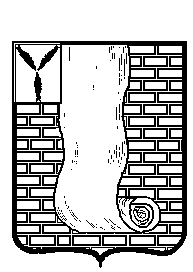 КРАСНОАРМЕЙСКОЕ РАЙОННОЕ СОБРАНИЕСАРАТОВСКОЙ ОБЛАСТИР Е Ш Е Н И ЕО  внесении изменений в Правила землепользования и застройки Рогаткинского муниципального образования Красноармейского муниципального районаВ соответствии со статьей 32 Градостроительного кодекса РФ, Федеральными законами от 06.10.2003 года № 131-ФЗ «Об общих принципах организации местного самоуправления в Российской Федерации», Уставом Красноармейского муниципального района, Красноармейское районное Собрание РЕШИЛО:1. Внести изменения в Правила землепользования и застройки Рогаткинского муниципального образования, утвержденные решением Красноармейского районного Собрания Саратовской области от 25.12.2012г. № 134 (с изменениями от 31.08.2016г. № 71; 19.12.2016г. № 49), согласно приложению.2. Опубликовать настоящее решение, путем размещения на официальном сайте администрации Красноармейского муниципального района Саратовской области в информационно телекоммуникационной сети «Интернет». 3. Настоящее решение вступает в силу с момента его официального опубликования (обнародования). Председатель Красноармейскогорайонного Собрания                                                                         Л.В. ГерасимоваГлава Красноармейскогомуниципального района                                                                             А.И. ЗотовПриложение к Решению Красноармейскогорайонного Собрания Саратовской областиот 21.12.2020года № 81Статья 27. Градостроительные регламенты на территории жилой зоны Жилые зоны предназначены для постоянного проживания населения в качестве основной функции и с этой целью подлежат застройке секционными жилыми домами средней этажности (3 этажей), многоквартирными, секционными жилыми домами малой этажности (2-3 этажа) и индивидуальными жилыми домами с приусадебными земельными участками.В жилых зонах допускается в качестве вспомогательной функции размещение отдельно стоящих, встроено-пристроенных объектов социального, торгового и культурно-бытового обслуживания населения, в основном, данного жилого образования, культовых зданий, автостоянок, промышленных и коммунально-складских объектов, для которых не требуется организация санитарно-защитных зон.В пределах жилых зон предусматриваются территории общего пользования (центров обслуживания населения и другие).Зона застройки индивидуальными жилыми домамиКодовое обозначение зоны (индекс) – Ж1Основные виды разрешенного использования земельных участков и объектов капитального строительства:Вспомогательные виды разрешенного использования:Условно разрешенные виды использования земельных участков и объектов капитального строительства:Ограничения использования земельных участков и объектов капитального строительства:Санитарно-защитная зона;Водоохранная зона;Прибрежная защитная полоса;Зона санитарной охраны источников питьевого водоснабжения;Охранные зоны инженерных коммуникаций;Придорожные полосы.Режим использования земельных участков и объектов капитального строительства в зонах с особыми условиями использования территории устанавливается в соответствии со ст.35 настоящих Правил.Зона застройки малоэтажными жилыми домамиКодовое обозначение зоны (индекс) – Ж2Территориальная зона Ж2– зона застройки малоэтажными жилыми домами, предназначена для проживания отдельных семей в отдельно стоящих домах усадебного типа и блокированных домах с правом ведения ограниченного личного подсобного хозяйства (содержание домашнего скота и птицы), и индивидуальной трудовой деятельности с минимально разрешенным набором услуг местного значения.Основные виды разрешенного использования земельных участков и объектов капитального строительства:Вспомогательные виды разрешенного использования:Условно разрешенные виды использования земельных участков и объектов капитального строительства:Ограничения использования земельных участков и объектов капитального строительства:Санитарно-защитная зона;Водоохранная зона;Прибрежная защитная полоса;Зона санитарной охраны источников питьевого водоснабжения;Охранные зоны инженерных коммуникаций;Придорожные полосы.Режим использования земельных участков и объектов капитального строительства в зонах с особыми условиями использования территории устанавливается в соответствии со ст.35 настоящих Правил.3. Зона жилой застройки специального вида (зона преобразования зон застройки индивидуальными и многоквартирными жилыми домами в зону размещения объектов делового, общественного и коммерческого назначения) – вследствие нахождения жилой застройки в санитарно-защитной зоне предприятия.Кодовое обозначение зоны (индекс) – Ж5Основные виды разрешенного использования (код вида разрешенного использования):Вспомогательные виды разрешенного использования (код вида разрешенного использования):Условно разрешенные виды использования земельных участков и объектов капитального строительства:Ограничения использования земельных участков и объектов капитального строительства:Санитарно-защитная зона;Водоохранная зона;Прибрежная защитная полоса;Зона санитарной охраны источников питьевого водоснабжения;Охранные зоны инженерных коммуникаций;Придорожные полосы.Режим использования земельных участков и объектов капитального строительства в зонах с особыми условиями использования территории устанавливается в соответствии со ст.35 настоящих Правил»Статья 28. Градостроительные регламенты на территориях общественно-деловой зоныОбщественно – деловые зоны предназначены для размещения объектов здравоохранения, культуры, торговли, общественного питания, социального и коммунально-бытового назначения, предпринимательской деятельности, объектов среднего профессионального и высшего образования, административных, научно – исследовательских учреждений, культовых зданий, стоянок автомобильного транспорта, объектов делового, финансового назначения, иных объектов, связанных с обеспечением жизнедеятельности граждан. Зона делового, общественного и коммерческого назначенияКодовое обозначение зоны (индекс) – О1.Основные виды разрешенного использования (код вида разрешенного использования):Вспомогательные виды разрешенного использования (код вида разрешенного использования):Условно разрешенные виды использования (код вида разрешенного использования):Ограничения использования земельных участков и объектов капитального строительства:Санитарно-защитная зона;Водоохранная зона;Прибрежная защитная полоса;Зона санитарной охраны источников питьевого водоснабжения;Охранные зоны инженерных коммуникаций;Придорожные полосы.Режим использования земельных участков и объектов капитального строительства в зонах с особыми условиями использования территории устанавливается в соответствии со ст.35 настоящих Правил.Зона размещения объектов социального и коммунально-бытового назначенияКодовое обозначение зоны (индекс) О-2Основные виды разрешенного использования земельных участков и объектов капитального строительства:Вспомогательные виды разрешенного использования:Условно разрешенные виды использования земельных участков и объектов капитального строительства:Ограничения использования земельных участков и объектов капитального строительства:Санитарно-защитная зона;Водоохранная зона;Прибрежная защитная полоса;Зона санитарной охраны источников питьевого водоснабжения;Охранные зоны инженерных коммуникаций;Придорожные полосы.Режим использования земельных участков и объектов капитального строительства в зонах с особыми условиями использования территории устанавливается в соответствии со ст.35 настоящих Правил.Статья 29. Градостроительный регламент на территориях инженерно-транспортной инфраструктуры:Зона инженерной инфраструктурыКод обозначения зоны (индекс) ИЗоны инженерной инфраструктуры предназначены для размещения объектов инженерной инфраструктуры, в том числе сетей и сооружений инженерной инфраструктуры, а также для установления санитарно-защитных зон и санитарных разрывов для таких объектов.Основные виды разрешенного использования территорий зоны транспортной инфраструктуры:Вспомогательные виды разрешенного использования:Условно разрешенные виды использования земельных участков и объектов капитального строительства:Ограничения использования земельных участков и объектов капитального строительства:Не подлежат установлению.Зона автомобильного транспорта и объектов транспортной инфраструктурыКод обозначения зоны (индекс) – Т-1.Территориальная зона Т1 включает в себя земли, предназначенные для размещения автомобильных дорог в границах полосы отвода и зданий, сооружений, технологически связанных с эксплуатацией автомобильных дорог и обеспечением движения автомобильного транспорта (дорожное полотно, искусственные и защитные дорожные сооружения, производственные объекты и элементы обустройства автомобильных дорог). Основные виды разрешенного использования земельных участков и объектов капитального строительства:Вспомогательные виды разрешенного использования:Условно разрешенные виды использования земельных участков и объектов капитального строительства:Ограничения использования земельных участков и объектов капитального строительства:Не подлежат установлению.Статья 30.Градостроительный регламент на территориях зон производственного использования:Производственная зона с размещением предприятий V класса опасностиПроизводственная зона с размещением предприятий IV и V классов опасностиПроизводственная зона с размещением предприятий III, IV и V классов опасностиКодовое обозначение зоны (индекс) – П1-0, П1-1, П1-2Основные виды разрешенного использования земельных участков и объектов капитального строительства:Вспомогательные виды разрешенного использования:Не установлены.Условно разрешенные виды использования земельных участков и объектов капитального строительства:Ограничения использования земельных участков и объектов капитального строительства:Не подлежат установлению.Коммунально-складская зонаКодовое обозначение зоны (индекс) – П-2.Коммунально-складская зона П2 предназначена для размещения коммунальных и складских объектов, объектов инженерной и транспортной инфраструктур, обеспечивающих их функционирование, а также для установления санитарно-защитных зон таких объектов в соответствии с требованиями технических регламентов.Основные виды разрешенного использования земельных участков и объектов капитального строительства:Вспомогательные виды разрешенного использования:Условно разрешенные виды использования земельных участков и объектов капитального строительства:Ограничения использования земельных участков и объектов капитального строительства:Не подлежат установлению.Статья 31. Градостроительный регламент на территориях зон сельскохозяйственного использования:Зона сельскохозяйственных угодийКод обозначения зоны (индекс) – Сх1.Основные виды разрешенного использования земельных участков и объектов капитального строительства:Вспомогательные виды разрешенного использования (код вида разрешенного использования):Условно разрешенные виды использования (код вида разрешенного использования):Ограничения использования земельных участков и объектов капитального строительства:Для зоны, занятой объектами сельскохозяйственного назначения выделены следующие ограничения:Водоохранная зона;Прибрежная защитная полоса;Зона санитарной охраны источников питьевого водоснабжения;Придорожные полосы.Режим использования земельных участков и объектов капитального строительства в зонах с особыми условиями использования территории устанавливается в соответствии со ст.35 настоящих Правил.Зона занятая объектами сельскохозяйственного назначенияКод обозначения зоны (индекс) – Сх2.Основные виды разрешенного использования земельных участков и объектов капитального строительства:Вспомогательные виды разрешенного использования (код вида разрешенного использования):Условно разрешенные виды использования (код вида разрешенного использования):Ограничения использования земельных участков и объектов капитального строительства:Для зоны, занятой объектами сельскохозяйственного назначения выделены следующие ограничения:Водоохранная зона;Прибрежная защитная полоса;Зона санитарной охраны источников питьевого водоснабжения;Придорожные полосы.Режим использования земельных участков и объектов капитального строительства в зонах с особыми условиями использования территории устанавливается в соответствии со ст.35 настоящих Правил.Статья 32. Градостроительные регламенты на территориях зон специального назначенияВ состав территорий специального назначения могут включаться зоны, занятые кладбищами, скотомогильниками, объектами размещения отходов производства и потребления и иными объектами, размещение которых может быть обеспечено только путем выделения указанных зон и недопустимо в других территориальных зонахЗона специального назначения, связанная с захоронениямиКод обозначения зоны (индекс) – Сп-1Основные виды разрешенного использования земельных участков и объектов капитального строительства:Вспомогательные виды разрешенного использования:Не установлены.Условно разрешенные виды использования земельных участков и объектов капитального строительства:Не установлены.Ограничения использования земельных участков и объектов капитального строительства:Не подлежат установлению.Статья 33. Градостроительные регламенты на территориях зон рекреационных назначенийЗона зеленых насаждений общего пользованияКодовое обозначение зоны (индекс)- Р2Территориальная зона Р-2 включает благоустроенные озелененные территории на всей территории поселка, предназначенные для повседневного кратковременного отдыха населения, а также включает лесные территории естественного происхождения в поселковой черте, активно используемые населением в рекреационных целях. На территории лесов и лесопарков сохраняется природный ландшафт, с проведением благоустройства и организации мест отдыха.Основные виды разрешенного использования земельных участков и объектов капитального строительства:Вспомогательные виды разрешенного использования:Не установленыУсловно разрешенные виды использования земельных участков и объектов капитального строительства:Зона размещения объектов спортивного и культурно-массового назначения.Зона размещения объектов санаторно-курортного назначенияКодовое обозначение зоны (индекс)- Р3, Р4Основные виды разрешенного использования земельных участков и объектов капитального строительства:Вспомогательные виды разрешенного использования:Не установленыУсловно разрешенные виды использования земельных участков и объектов капитального строительства:Не установленыОграничения использования земельных участков и объектов капитального строительства:Санитарно-защитная зона;Водоохранная зона;Прибрежная защитная полоса;Зона санитарной охраны источников питьевого водоснабжения;Охранные зоны инженерных коммуникаций;Придорожные полосы.Режим использования земельных участков и объектов капитального строительства в зонах с особыми условиями использования территории устанавливается в соответствии со ст.35 настоящих Правил.Приложение № 2 к Решению Красноармейского                                                                                       районного Собрания Саратовской областиот______________ №___________ПриложениеКлассификатор видов разрешенного использования земельных участков с изменениями и дополнениями от 04.02.2019 г.от21.12.2020№81от21.12.2020№81Вид использованияПредельные параметры разрешенного строительства, реконструкции объектов капитального строительстваЖилая застройка (2.0)1.Предельные (минимальные и (или) максимальные) размеры земельных участков:площадь земельного участка (ЛПХ, блокированная, многоквартирная застройки) – от 300 до 20000 кв. м;в условиях сложившейся застройки (существующие объекты недвижимости) - по сложившемуся землепользованию с учетом технических регламентов, при их отсутствии - с учетом применяемых строительных, санитарных и иных норм и правил.площадь земельного участка (ИЖС, жилой застройки)– от 300 до 1500 кв. м;площадь земельного участка (огородничество) – от 100 до 400 кв. м;в условиях сложившейся застройки (существующие объекты недвижимости) - по сложившемуся землепользованию с учетом технических регламентов, при их отсутствии - с учетом применяемых строительных, санитарных и иных норм и правил.2. Минимальный отступ линии застройки от красной линии при новом строительстве:- не менее  со стороны улиц;- не мене  со стороны проездов;в районе существующей застройки – в соответствии со сложившейся ситуацией.3. Минимальные отступы от границ соседнего участка до:- жилого дома – 3 м;- хозяйственных и прочих сооружений– 1 м;- открытой автостоянки –1 м;- отдельно стоящего гаража – 1 м;4. Минимальное расстояние от окон жилых помещений:- до соседнего жилого дома и хозяйственных сооруженийна соседнем участке – 6 м; - по противопожарным нормам в зависимости от огнестойкости зданий и сооружений от  до ;- до построек с содержанием скота и птицы – от 6 до - до построек с содержанием скота и птицы, дворовых туалетов, помойных ям душа, бани и сауны - .5. Минимальное расстояние от границ соседнего участка:- до построек для содержания скота и птицы не менее - ;- до стволов высокорослых деревьев – ;- до стволов среднерослых деревьев – ;- до кустарников – .6. Предельное количество этажей – не более 3 этажей.Предельное количество этажей – для хозяйственных построек не более 1 этажа.7. Максимальная высота жилого дома – 12 м.8. Максимальный процент застройки в границах земельного участка – 60 %.9. Иные показатели - высота ограждения земельных участков не более 2,0 м, на границе с соседними участками ограждения должны быть продуваемые, сетчатые или решётчатые с целью минимального затемнения. Сплошное ограждение допускается по согласованию с собственниками соседних участков.Вспомогательные сооружения, за исключением гаражей, размещать со стороны улиц не допускается.Высота ворот гаражей – не более .Допускается блокировка хозяйственных построек на смежных приусадебных участках по взаимному согласию собственников жилого дома.Расстояние между жилыми домами при новом строительстве в соответствии с нормами противопожарной безопасности, инсоляции и освещенности.Уклон крыши следует принимать в сторону своего земельного участкаДля индивидуального жилищного строительства (2.1) 1.Предельные (минимальные и (или) максимальные) размеры земельных участков:площадь земельного участка (ЛПХ, блокированная, многоквартирная застройки) – от 300 до 20000 кв. м;в условиях сложившейся застройки (существующие объекты недвижимости) - по сложившемуся землепользованию с учетом технических регламентов, при их отсутствии - с учетом применяемых строительных, санитарных и иных норм и правил.площадь земельного участка (ИЖС, жилой застройки)– от 300 до 1500 кв. м;площадь земельного участка (огородничество) – от 100 до 400 кв. м;в условиях сложившейся застройки (существующие объекты недвижимости) - по сложившемуся землепользованию с учетом технических регламентов, при их отсутствии - с учетом применяемых строительных, санитарных и иных норм и правил.2. Минимальный отступ линии застройки от красной линии при новом строительстве:- не менее  со стороны улиц;- не мене  со стороны проездов;в районе существующей застройки – в соответствии со сложившейся ситуацией.3. Минимальные отступы от границ соседнего участка до:- жилого дома – 3 м;- хозяйственных и прочих сооружений– 1 м;- открытой автостоянки –1 м;- отдельно стоящего гаража – 1 м;4. Минимальное расстояние от окон жилых помещений:- до соседнего жилого дома и хозяйственных сооруженийна соседнем участке – 6 м; - по противопожарным нормам в зависимости от огнестойкости зданий и сооружений от  до ;- до построек с содержанием скота и птицы – от 6 до - до построек с содержанием скота и птицы, дворовых туалетов, помойных ям душа, бани и сауны - .5. Минимальное расстояние от границ соседнего участка:- до построек для содержания скота и птицы не менее - ;- до стволов высокорослых деревьев – ;- до стволов среднерослых деревьев – ;- до кустарников – .6. Предельное количество этажей – не более 3 этажей.Предельное количество этажей – для хозяйственных построек не более 1 этажа.7. Максимальная высота жилого дома – 12 м.8. Максимальный процент застройки в границах земельного участка – 60 %.9. Иные показатели - высота ограждения земельных участков не более 2,0 м, на границе с соседними участками ограждения должны быть продуваемые, сетчатые или решётчатые с целью минимального затемнения. Сплошное ограждение допускается по согласованию с собственниками соседних участков.Вспомогательные сооружения, за исключением гаражей, размещать со стороны улиц не допускается.Высота ворот гаражей – не более .Допускается блокировка хозяйственных построек на смежных приусадебных участках по взаимному согласию собственников жилого дома.Расстояние между жилыми домами при новом строительстве в соответствии с нормами противопожарной безопасности, инсоляции и освещенности.Уклон крыши следует принимать в сторону своего земельного участкаМалоэтажная многоквартирная жилая застройка (2.1.1)1.Предельные (минимальные и (или) максимальные) размеры земельных участков:площадь земельного участка (ЛПХ, блокированная, многоквартирная застройки) – от 300 до 20000 кв. м;в условиях сложившейся застройки (существующие объекты недвижимости) - по сложившемуся землепользованию с учетом технических регламентов, при их отсутствии - с учетом применяемых строительных, санитарных и иных норм и правил.площадь земельного участка (ИЖС, жилой застройки)– от 300 до 1500 кв. м;площадь земельного участка (огородничество) – от 100 до 400 кв. м;в условиях сложившейся застройки (существующие объекты недвижимости) - по сложившемуся землепользованию с учетом технических регламентов, при их отсутствии - с учетом применяемых строительных, санитарных и иных норм и правил.2. Минимальный отступ линии застройки от красной линии при новом строительстве:- не менее  со стороны улиц;- не мене  со стороны проездов;в районе существующей застройки – в соответствии со сложившейся ситуацией.3. Минимальные отступы от границ соседнего участка до:- жилого дома – 3 м;- хозяйственных и прочих сооружений– 1 м;- открытой автостоянки –1 м;- отдельно стоящего гаража – 1 м;4. Минимальное расстояние от окон жилых помещений:- до соседнего жилого дома и хозяйственных сооруженийна соседнем участке – 6 м; - по противопожарным нормам в зависимости от огнестойкости зданий и сооружений от  до ;- до построек с содержанием скота и птицы – от 6 до - до построек с содержанием скота и птицы, дворовых туалетов, помойных ям душа, бани и сауны - .5. Минимальное расстояние от границ соседнего участка:- до построек для содержания скота и птицы не менее - ;- до стволов высокорослых деревьев – ;- до стволов среднерослых деревьев – ;- до кустарников – .6. Предельное количество этажей – не более 3 этажей.Предельное количество этажей – для хозяйственных построек не более 1 этажа.7. Максимальная высота жилого дома – 12 м.8. Максимальный процент застройки в границах земельного участка – 60 %.9. Иные показатели - высота ограждения земельных участков не более 2,0 м, на границе с соседними участками ограждения должны быть продуваемые, сетчатые или решётчатые с целью минимального затемнения. Сплошное ограждение допускается по согласованию с собственниками соседних участков.Вспомогательные сооружения, за исключением гаражей, размещать со стороны улиц не допускается.Высота ворот гаражей – не более .Допускается блокировка хозяйственных построек на смежных приусадебных участках по взаимному согласию собственников жилого дома.Расстояние между жилыми домами при новом строительстве в соответствии с нормами противопожарной безопасности, инсоляции и освещенности.Уклон крыши следует принимать в сторону своего земельного участкаДля ведения личного подсобного хозяйства (приусадебный участок) (2.2)1.Предельные (минимальные и (или) максимальные) размеры земельных участков:площадь земельного участка (ЛПХ, блокированная, многоквартирная застройки) – от 300 до 20000 кв. м;в условиях сложившейся застройки (существующие объекты недвижимости) - по сложившемуся землепользованию с учетом технических регламентов, при их отсутствии - с учетом применяемых строительных, санитарных и иных норм и правил.площадь земельного участка (ИЖС, жилой застройки)– от 300 до 1500 кв. м;площадь земельного участка (огородничество) – от 100 до 400 кв. м;в условиях сложившейся застройки (существующие объекты недвижимости) - по сложившемуся землепользованию с учетом технических регламентов, при их отсутствии - с учетом применяемых строительных, санитарных и иных норм и правил.2. Минимальный отступ линии застройки от красной линии при новом строительстве:- не менее  со стороны улиц;- не мене  со стороны проездов;в районе существующей застройки – в соответствии со сложившейся ситуацией.3. Минимальные отступы от границ соседнего участка до:- жилого дома – 3 м;- хозяйственных и прочих сооружений– 1 м;- открытой автостоянки –1 м;- отдельно стоящего гаража – 1 м;4. Минимальное расстояние от окон жилых помещений:- до соседнего жилого дома и хозяйственных сооруженийна соседнем участке – 6 м; - по противопожарным нормам в зависимости от огнестойкости зданий и сооружений от  до ;- до построек с содержанием скота и птицы – от 6 до - до построек с содержанием скота и птицы, дворовых туалетов, помойных ям душа, бани и сауны - .5. Минимальное расстояние от границ соседнего участка:- до построек для содержания скота и птицы не менее - ;- до стволов высокорослых деревьев – ;- до стволов среднерослых деревьев – ;- до кустарников – .6. Предельное количество этажей – не более 3 этажей.Предельное количество этажей – для хозяйственных построек не более 1 этажа.7. Максимальная высота жилого дома – 12 м.8. Максимальный процент застройки в границах земельного участка – 60 %.9. Иные показатели - высота ограждения земельных участков не более 2,0 м, на границе с соседними участками ограждения должны быть продуваемые, сетчатые или решётчатые с целью минимального затемнения. Сплошное ограждение допускается по согласованию с собственниками соседних участков.Вспомогательные сооружения, за исключением гаражей, размещать со стороны улиц не допускается.Высота ворот гаражей – не более .Допускается блокировка хозяйственных построек на смежных приусадебных участках по взаимному согласию собственников жилого дома.Расстояние между жилыми домами при новом строительстве в соответствии с нормами противопожарной безопасности, инсоляции и освещенности.Уклон крыши следует принимать в сторону своего земельного участкаБлокированная жилая застройка (2.3)1.Предельные (минимальные и (или) максимальные) размеры земельных участков:площадь земельного участка (ЛПХ, блокированная, многоквартирная застройки) – от 300 до 20000 кв. м;в условиях сложившейся застройки (существующие объекты недвижимости) - по сложившемуся землепользованию с учетом технических регламентов, при их отсутствии - с учетом применяемых строительных, санитарных и иных норм и правил.площадь земельного участка (ИЖС, жилой застройки)– от 300 до 1500 кв. м;площадь земельного участка (огородничество) – от 100 до 400 кв. м;в условиях сложившейся застройки (существующие объекты недвижимости) - по сложившемуся землепользованию с учетом технических регламентов, при их отсутствии - с учетом применяемых строительных, санитарных и иных норм и правил.2. Минимальный отступ линии застройки от красной линии при новом строительстве:- не менее  со стороны улиц;- не мене  со стороны проездов;в районе существующей застройки – в соответствии со сложившейся ситуацией.3. Минимальные отступы от границ соседнего участка до:- жилого дома – 3 м;- хозяйственных и прочих сооружений– 1 м;- открытой автостоянки –1 м;- отдельно стоящего гаража – 1 м;4. Минимальное расстояние от окон жилых помещений:- до соседнего жилого дома и хозяйственных сооруженийна соседнем участке – 6 м; - по противопожарным нормам в зависимости от огнестойкости зданий и сооружений от  до ;- до построек с содержанием скота и птицы – от 6 до - до построек с содержанием скота и птицы, дворовых туалетов, помойных ям душа, бани и сауны - .5. Минимальное расстояние от границ соседнего участка:- до построек для содержания скота и птицы не менее - ;- до стволов высокорослых деревьев – ;- до стволов среднерослых деревьев – ;- до кустарников – .6. Предельное количество этажей – не более 3 этажей.Предельное количество этажей – для хозяйственных построек не более 1 этажа.7. Максимальная высота жилого дома – 12 м.8. Максимальный процент застройки в границах земельного участка – 60 %.9. Иные показатели - высота ограждения земельных участков не более 2,0 м, на границе с соседними участками ограждения должны быть продуваемые, сетчатые или решётчатые с целью минимального затемнения. Сплошное ограждение допускается по согласованию с собственниками соседних участков.Вспомогательные сооружения, за исключением гаражей, размещать со стороны улиц не допускается.Высота ворот гаражей – не более .Допускается блокировка хозяйственных построек на смежных приусадебных участках по взаимному согласию собственников жилого дома.Расстояние между жилыми домами при новом строительстве в соответствии с нормами противопожарной безопасности, инсоляции и освещенности.Уклон крыши следует принимать в сторону своего земельного участкаВедение огородничества (13.1)1.Предельные (минимальные и (или) максимальные) размеры земельных участков:площадь земельного участка (ЛПХ, блокированная, многоквартирная застройки) – от 300 до 20000 кв. м;в условиях сложившейся застройки (существующие объекты недвижимости) - по сложившемуся землепользованию с учетом технических регламентов, при их отсутствии - с учетом применяемых строительных, санитарных и иных норм и правил.площадь земельного участка (ИЖС, жилой застройки)– от 300 до 1500 кв. м;площадь земельного участка (огородничество) – от 100 до 400 кв. м;в условиях сложившейся застройки (существующие объекты недвижимости) - по сложившемуся землепользованию с учетом технических регламентов, при их отсутствии - с учетом применяемых строительных, санитарных и иных норм и правил.2. Минимальный отступ линии застройки от красной линии при новом строительстве:- не менее  со стороны улиц;- не мене  со стороны проездов;в районе существующей застройки – в соответствии со сложившейся ситуацией.3. Минимальные отступы от границ соседнего участка до:- жилого дома – 3 м;- хозяйственных и прочих сооружений– 1 м;- открытой автостоянки –1 м;- отдельно стоящего гаража – 1 м;4. Минимальное расстояние от окон жилых помещений:- до соседнего жилого дома и хозяйственных сооруженийна соседнем участке – 6 м; - по противопожарным нормам в зависимости от огнестойкости зданий и сооружений от  до ;- до построек с содержанием скота и птицы – от 6 до - до построек с содержанием скота и птицы, дворовых туалетов, помойных ям душа, бани и сауны - .5. Минимальное расстояние от границ соседнего участка:- до построек для содержания скота и птицы не менее - ;- до стволов высокорослых деревьев – ;- до стволов среднерослых деревьев – ;- до кустарников – .6. Предельное количество этажей – не более 3 этажей.Предельное количество этажей – для хозяйственных построек не более 1 этажа.7. Максимальная высота жилого дома – 12 м.8. Максимальный процент застройки в границах земельного участка – 60 %.9. Иные показатели - высота ограждения земельных участков не более 2,0 м, на границе с соседними участками ограждения должны быть продуваемые, сетчатые или решётчатые с целью минимального затемнения. Сплошное ограждение допускается по согласованию с собственниками соседних участков.Вспомогательные сооружения, за исключением гаражей, размещать со стороны улиц не допускается.Высота ворот гаражей – не более .Допускается блокировка хозяйственных построек на смежных приусадебных участках по взаимному согласию собственников жилого дома.Расстояние между жилыми домами при новом строительстве в соответствии с нормами противопожарной безопасности, инсоляции и освещенности.Уклон крыши следует принимать в сторону своего земельного участкаОбслуживание жилой застройки (2.7)Параметры застройки не подлежат установлению.Площадь земельных участков принимать при проектировании объектов в соответствии с требованиями к размещению таких объектов в зоне объектов культуры и искусства СНиП, технических регламентов, СанПиН, и др. документов.Общественное использование объектов капитального строительства (3.0)1. Предельные (минимальные и (или) максимальные) размеры земельных участков религиозного использования:- площадь земельного участка- от 400 до 1000 кв. м;2. Минимальные отступы от границ земельных участков - 1 м.3. Предельное количество этажей - до 3 этажей.4. Максимальный процент застройки в границах земельного участка –60 %.Коммунальное обслуживание (3.1)Параметры застройки не подлежат установлению.Бытовое обслуживание (3.3)Предельные (минимальные и (или) максимальные) размеры земельных участков:- площадь земельного участка от 100 до 400 кв.м.2. Максимальный процент застройки в границах земельного участка – 60 %.3. Предельное количество этажей - 1 этаж.4. Максимальный процент застройки в границах земельного участка – 60 %.5.Иные показатели - объекты, размещаемые в территориальной зоне, должны соответствовать основным видам разрешенного использования на 75% площади территории. До 25% территории допускается использовать для размещения объектов, назначение которых определено настоящими Правилами в качестве вспомогательных.6. При строительстве, капитальном ремонте и реконструкции фасада здания следует разрабатывать архитектурно-композиционное решение и согласовывать его с главой Красноармейского муниципального района Саратовской области, в целях поддержания единого стиля города.Магазины (4.4.)Предельные (минимальные и (или) максимальные) размеры земельных участков:- минимальная площадь земельного участка от 200 до 6000 кв.м.2.Минимальные отступы от границ земельных участков - 1 м.3.Предельное количество этажей -  до 3 этажей.4.Максимальный процент застройки в границах земельного участка – 60 %.5.Иные показатели - максимальная высота оград – 1м в легких конструкциях с декоративными элементами.6. При строительстве, капитальном ремонте и реконструкции фасада здания следует разрабатывать архитектурно-композиционное решение и согласовывать его с главой Красноармейского муниципального района Саратовской области, в целях поддержания единого стиля города.Образование и просвещение (3.5)1. Предельные (минимальные и (или) максимальные) размеры земельных участков религиозного использования:- площадь земельного участка от 2000 до 30 000 кв.м.2.Минимальные отступы от границ земельных участков - 3 м.3.Предельное количество этажей -  до 4 этажей.4. Максимальный процент застройки в границах земельного участка – 70 %.5.Иные показатели - максимальная высота оград – 1,5 м с декоративными элементами.Связь (6.8)Параметры застройки не подлежат установлению.Здравоохранение (3.4)1. Предельные (минимальные и (или) максимальные) размеры земельных участков:- площадь земельного участка- от 400 до 10000 кв. м;2. Минимальные отступы от границ земельных участков - 3 м.3. Предельное количество этажей – 3 этажа.4. Максимальный процент застройки в границах земельного участка – 70 %.5. Иные показатели - объекты, размещаемые в территориальной зоне, должны соответствовать основным видам разрешенного использования на 75% площади территории. До 25% территории допускается использовать для размещения объектов, назначение которых определено настоящими Правилами в качестве вспомогательных.Благоустройство территории (12.0.2)Параметры застройки не подлежат установлению.Вид использованияПредельные параметры разрешенного строительства, реконструкции объектов капитального строительстваРелигиозное использование (3.7)1. Предельные (минимальные и (или) максимальные) размеры земельных участков религиозного использования:- площадь земельного участка- от 400 до 1000 кв. м;2. Минимальные отступы от границ земельных участков - 1 м.3. Предельное количество этажей - до 3 этажей.4. Максимальный процент застройки в границах земельного участка – 70 %.Религиозное управление и образование (3.7.2)1. Предельные (минимальные и (или) максимальные) размеры земельных участков религиозного использования:- площадь земельного участка- от 400 до 1000 кв. м;2. Минимальные отступы от границ земельных участков - 1 м.3. Предельное количество этажей - до 3 этажей.4. Максимальный процент застройки в границах земельного участка – 70 %.Хранение автотранспорта (2.7.1) Размер земельных участков для гаражей следует принимать 30 кв.м. на одно машино-место.Земельные участки (территории) общего пользования (12.0)Не подлежат установлению.При новом строительстве устанавливаются в соответствии с документами по планировке территорииВид использованияПредельные параметры разрешенного строительства, реконструкции объектов капитального строительстваГостиничное обслуживание (4.7) 1.Предельные (минимальные и (или) максимальные) размеры земельных участков гостиничного обслуживания:- площадь земельного участка - от 400 до 6000 кв. м.;2.Минимальные отступы от границ земельных участков - 1 м;3.Предельное количество этажей -  до 3 этажей.4. Максимальный процент застройки в границах земельного участка – 60 %.5.Иные показатели - максимальная высота оград – 1 м в легких конструкциях с декоративными элементами.6. При строительстве, капитальном ремонте и реконструкции фасада здания следует разрабатывать архитектурно-композиционное решение и согласовывать его с главой Красноармейского муниципального района Саратовской области, в целях поддержания единого стиля города.Социальное обслуживание (3.2)Параметры застройки не подлежат установлению.Площадь земельных участков принимать при проектировании объектов в соответствии с требованиями к размещению таких объектов в зоне объектов культуры и искусства СНиП, технических регламентов, СанПиН, и др. документов.Культурное развитие (3.6)Параметры застройки не подлежат установлению.Площадь земельных участков принимать при проектировании объектов в соответствии с требованиями к размещению таких объектов в зоне объектов культуры и искусства СНиП, технических регламентов, СанПиН, и др. документов.Парки культуры и отдыха (3.6.2)Не подлежат установлению.При новом строительстве устанавливаются в соответствии с документами по планировке территорииОбщественное питание (4.6)1.Предельные (минимальные и (или) максимальные) размеры земельных участков гостиничного обслуживания:- площадь земельного участка - от 200 до 6000 кв. м.;2.Минимальные отступы от границ земельных участков - 1 м;3.Предельное количество этажей -  до 3 этажей.4. Максимальный процент застройки в границах земельного участка – 60 %.5.Иные показатели - максимальная высота оград – 1 м в легких конструкциях с декоративными элементами.6. При строительстве, капитальном ремонте и реконструкции фасада здания следует разрабатывать архитектурно-композиционное решение и согласовывать его с главой Красноармейского муниципального района Саратовской области, в целях поддержания единого стиля города.Предпринимательство (4.0)1.Предельные (минимальные и (или) максимальные) размеры земельных участков гостиничного обслуживания:- площадь земельного участка - от 200 до 2000 кв. м.;2.Минимальные отступы от границ земельных участков - 1 м;3.Предельное количество этажей -  до 3 этажей.4. Максимальный процент застройки в границах земельного участка – 60 %.5.Иные показатели - максимальная высота оград – 1 м в легких конструкциях с декоративными элементами.6. При строительстве, капитальном ремонте и реконструкции фасада здания следует разрабатывать архитектурно-композиционное решение и согласовывать его с главой Красноармейского муниципального района Саратовской области, в целях поддержания единого стиля города.Энергетика (6.7)Не подлежат установлению.Вид использованияПредельные параметры разрешенного строительства, реконструкции объектов капитального строительстваМалоэтажная многоквартирная жилая застройка (2.1.1)1.Предельные (минимальные и (или) максимальные) размеры земельных участков:площадь земельного участка (ЛПХ, блокированная, многоквартирная застройки, жилая застройка) – от 300 до 20000 кв. м;ширина земельного участка – от 5 до 400 м;длина земельного участка – от 10 до 2000 м.площадь земельного участка (ИЖС; жилая застройка)– от 300 до 1500 кв. м;ширина земельного участка – от 5 м до 300 м;длина земельного участка – от 5 м до 300 м.в условиях сложившейся застройки (существующие объекты недвижимости) - по сложившемуся землепользованию с учетом технических регламентов, при их отсутствии - с учетом применяемых строительных, санитарных и иных норм и правил.2. Минимальный отступ линии застройки от красной линии при новом строительстве:- не менее  со стороны улиц;- не мене  со стороны проездов;в районе существующей застройки – в соответствии со сложившейся ситуацией.3. Минимальные отступы от границ соседнего участка до:- жилого дома – 3 м;- хозяйственных и прочих сооружений– 1 м;- открытой автостоянки –1 м;- отдельно стоящего гаража – 1 м;4. Минимальное расстояние от окон жилых помещений:- до соседнего жилого дома и хозяйственных сооруженийна соседнем участке – 6 м; - по противопожарным нормам в зависимости от огнестойкости зданий и сооружений от  до ;- до построек с содержанием скота и птицы – от 6 до - до построек с содержанием скота и птицы, дворовых туалетов, помойных ям душа, бани и сауны - .5. Минимальное расстояние от границ соседнего участка:- до построек для содержания скота и птицы не менее - ;- до стволов высокорослых деревьев – ;- до стволов среднерослых деревьев – ;- до кустарников – .6. Предельное количество этажей – не более 3 этажей.Предельное количество этажей – для хозяйственных построек не более 1 этажа.7. Максимальная высота жилого дома – 12 м.8. Максимальный процент застройки в границах земельного участка – 60 %.9. Иные показатели - высота ограждения земельных участков не более 2,0 м, на границе с соседними участками ограждения должны быть продуваемые, сетчатые или решётчатые с целью минимального затемнения. Сплошное ограждение допускается по согласованию с собственниками соседних участков. Максимальная высота ограждения со стороны улиц согласовывается с главным архитектором Красноармейского районаВспомогательные сооружения, за исключением гаражей, размещать со стороны улиц не допускается.Высота ворот гаражей – не более .Допускается блокировка хозяйственных построек на смежных приусадебных участках по взаимному согласию собственников жилого дома.Расстояние между жилыми домами при новом строительстве в соответствии с нормами противопожарной безопасности, инсоляции и освещенности.Уклон крыши следует принимать в сторону своего земельного участкаБлокированная жилая застройка (2.3)1.Предельные (минимальные и (или) максимальные) размеры земельных участков:площадь земельного участка (ЛПХ, блокированная, многоквартирная застройки, жилая застройка) – от 300 до 20000 кв. м;ширина земельного участка – от 5 до 400 м;длина земельного участка – от 10 до 2000 м.площадь земельного участка (ИЖС; жилая застройка)– от 300 до 1500 кв. м;ширина земельного участка – от 5 м до 300 м;длина земельного участка – от 5 м до 300 м.в условиях сложившейся застройки (существующие объекты недвижимости) - по сложившемуся землепользованию с учетом технических регламентов, при их отсутствии - с учетом применяемых строительных, санитарных и иных норм и правил.2. Минимальный отступ линии застройки от красной линии при новом строительстве:- не менее  со стороны улиц;- не мене  со стороны проездов;в районе существующей застройки – в соответствии со сложившейся ситуацией.3. Минимальные отступы от границ соседнего участка до:- жилого дома – 3 м;- хозяйственных и прочих сооружений– 1 м;- открытой автостоянки –1 м;- отдельно стоящего гаража – 1 м;4. Минимальное расстояние от окон жилых помещений:- до соседнего жилого дома и хозяйственных сооруженийна соседнем участке – 6 м; - по противопожарным нормам в зависимости от огнестойкости зданий и сооружений от  до ;- до построек с содержанием скота и птицы – от 6 до - до построек с содержанием скота и птицы, дворовых туалетов, помойных ям душа, бани и сауны - .5. Минимальное расстояние от границ соседнего участка:- до построек для содержания скота и птицы не менее - ;- до стволов высокорослых деревьев – ;- до стволов среднерослых деревьев – ;- до кустарников – .6. Предельное количество этажей – не более 3 этажей.Предельное количество этажей – для хозяйственных построек не более 1 этажа.7. Максимальная высота жилого дома – 12 м.8. Максимальный процент застройки в границах земельного участка – 60 %.9. Иные показатели - высота ограждения земельных участков не более 2,0 м, на границе с соседними участками ограждения должны быть продуваемые, сетчатые или решётчатые с целью минимального затемнения. Сплошное ограждение допускается по согласованию с собственниками соседних участков. Максимальная высота ограждения со стороны улиц согласовывается с главным архитектором Красноармейского районаВспомогательные сооружения, за исключением гаражей, размещать со стороны улиц не допускается.Высота ворот гаражей – не более .Допускается блокировка хозяйственных построек на смежных приусадебных участках по взаимному согласию собственников жилого дома.Расстояние между жилыми домами при новом строительстве в соответствии с нормами противопожарной безопасности, инсоляции и освещенности.Уклон крыши следует принимать в сторону своего земельного участкаДля индивидуального жилищного строительства (2.1)1.Предельные (минимальные и (или) максимальные) размеры земельных участков:площадь земельного участка (ЛПХ, блокированная, многоквартирная застройки, жилая застройка) – от 300 до 20000 кв. м;ширина земельного участка – от 5 до 400 м;длина земельного участка – от 10 до 2000 м.площадь земельного участка (ИЖС; жилая застройка)– от 300 до 1500 кв. м;ширина земельного участка – от 5 м до 300 м;длина земельного участка – от 5 м до 300 м.в условиях сложившейся застройки (существующие объекты недвижимости) - по сложившемуся землепользованию с учетом технических регламентов, при их отсутствии - с учетом применяемых строительных, санитарных и иных норм и правил.2. Минимальный отступ линии застройки от красной линии при новом строительстве:- не менее  со стороны улиц;- не мене  со стороны проездов;в районе существующей застройки – в соответствии со сложившейся ситуацией.3. Минимальные отступы от границ соседнего участка до:- жилого дома – 3 м;- хозяйственных и прочих сооружений– 1 м;- открытой автостоянки –1 м;- отдельно стоящего гаража – 1 м;4. Минимальное расстояние от окон жилых помещений:- до соседнего жилого дома и хозяйственных сооруженийна соседнем участке – 6 м; - по противопожарным нормам в зависимости от огнестойкости зданий и сооружений от  до ;- до построек с содержанием скота и птицы – от 6 до - до построек с содержанием скота и птицы, дворовых туалетов, помойных ям душа, бани и сауны - .5. Минимальное расстояние от границ соседнего участка:- до построек для содержания скота и птицы не менее - ;- до стволов высокорослых деревьев – ;- до стволов среднерослых деревьев – ;- до кустарников – .6. Предельное количество этажей – не более 3 этажей.Предельное количество этажей – для хозяйственных построек не более 1 этажа.7. Максимальная высота жилого дома – 12 м.8. Максимальный процент застройки в границах земельного участка – 60 %.9. Иные показатели - высота ограждения земельных участков не более 2,0 м, на границе с соседними участками ограждения должны быть продуваемые, сетчатые или решётчатые с целью минимального затемнения. Сплошное ограждение допускается по согласованию с собственниками соседних участков. Максимальная высота ограждения со стороны улиц согласовывается с главным архитектором Красноармейского районаВспомогательные сооружения, за исключением гаражей, размещать со стороны улиц не допускается.Высота ворот гаражей – не более .Допускается блокировка хозяйственных построек на смежных приусадебных участках по взаимному согласию собственников жилого дома.Расстояние между жилыми домами при новом строительстве в соответствии с нормами противопожарной безопасности, инсоляции и освещенности.Уклон крыши следует принимать в сторону своего земельного участкаДля ведения личного подсобного хозяйства (приусадебный земельный участок) (2.2)1.Предельные (минимальные и (или) максимальные) размеры земельных участков:площадь земельного участка (ЛПХ, блокированная, многоквартирная застройки, жилая застройка) – от 300 до 20000 кв. м;ширина земельного участка – от 5 до 400 м;длина земельного участка – от 10 до 2000 м.площадь земельного участка (ИЖС; жилая застройка)– от 300 до 1500 кв. м;ширина земельного участка – от 5 м до 300 м;длина земельного участка – от 5 м до 300 м.в условиях сложившейся застройки (существующие объекты недвижимости) - по сложившемуся землепользованию с учетом технических регламентов, при их отсутствии - с учетом применяемых строительных, санитарных и иных норм и правил.2. Минимальный отступ линии застройки от красной линии при новом строительстве:- не менее  со стороны улиц;- не мене  со стороны проездов;в районе существующей застройки – в соответствии со сложившейся ситуацией.3. Минимальные отступы от границ соседнего участка до:- жилого дома – 3 м;- хозяйственных и прочих сооружений– 1 м;- открытой автостоянки –1 м;- отдельно стоящего гаража – 1 м;4. Минимальное расстояние от окон жилых помещений:- до соседнего жилого дома и хозяйственных сооруженийна соседнем участке – 6 м; - по противопожарным нормам в зависимости от огнестойкости зданий и сооружений от  до ;- до построек с содержанием скота и птицы – от 6 до - до построек с содержанием скота и птицы, дворовых туалетов, помойных ям душа, бани и сауны - .5. Минимальное расстояние от границ соседнего участка:- до построек для содержания скота и птицы не менее - ;- до стволов высокорослых деревьев – ;- до стволов среднерослых деревьев – ;- до кустарников – .6. Предельное количество этажей – не более 3 этажей.Предельное количество этажей – для хозяйственных построек не более 1 этажа.7. Максимальная высота жилого дома – 12 м.8. Максимальный процент застройки в границах земельного участка – 60 %.9. Иные показатели - высота ограждения земельных участков не более 2,0 м, на границе с соседними участками ограждения должны быть продуваемые, сетчатые или решётчатые с целью минимального затемнения. Сплошное ограждение допускается по согласованию с собственниками соседних участков. Максимальная высота ограждения со стороны улиц согласовывается с главным архитектором Красноармейского районаВспомогательные сооружения, за исключением гаражей, размещать со стороны улиц не допускается.Высота ворот гаражей – не более .Допускается блокировка хозяйственных построек на смежных приусадебных участках по взаимному согласию собственников жилого дома.Расстояние между жилыми домами при новом строительстве в соответствии с нормами противопожарной безопасности, инсоляции и освещенности.Уклон крыши следует принимать в сторону своего земельного участкаЖилая застройка (2.0)1.Предельные (минимальные и (или) максимальные) размеры земельных участков:площадь земельного участка (ЛПХ, блокированная, многоквартирная застройки, жилая застройка) – от 300 до 20000 кв. м;ширина земельного участка – от 5 до 400 м;длина земельного участка – от 10 до 2000 м.площадь земельного участка (ИЖС; жилая застройка)– от 300 до 1500 кв. м;ширина земельного участка – от 5 м до 300 м;длина земельного участка – от 5 м до 300 м.в условиях сложившейся застройки (существующие объекты недвижимости) - по сложившемуся землепользованию с учетом технических регламентов, при их отсутствии - с учетом применяемых строительных, санитарных и иных норм и правил.2. Минимальный отступ линии застройки от красной линии при новом строительстве:- не менее  со стороны улиц;- не мене  со стороны проездов;в районе существующей застройки – в соответствии со сложившейся ситуацией.3. Минимальные отступы от границ соседнего участка до:- жилого дома – 3 м;- хозяйственных и прочих сооружений– 1 м;- открытой автостоянки –1 м;- отдельно стоящего гаража – 1 м;4. Минимальное расстояние от окон жилых помещений:- до соседнего жилого дома и хозяйственных сооруженийна соседнем участке – 6 м; - по противопожарным нормам в зависимости от огнестойкости зданий и сооружений от  до ;- до построек с содержанием скота и птицы – от 6 до - до построек с содержанием скота и птицы, дворовых туалетов, помойных ям душа, бани и сауны - .5. Минимальное расстояние от границ соседнего участка:- до построек для содержания скота и птицы не менее - ;- до стволов высокорослых деревьев – ;- до стволов среднерослых деревьев – ;- до кустарников – .6. Предельное количество этажей – не более 3 этажей.Предельное количество этажей – для хозяйственных построек не более 1 этажа.7. Максимальная высота жилого дома – 12 м.8. Максимальный процент застройки в границах земельного участка – 60 %.9. Иные показатели - высота ограждения земельных участков не более 2,0 м, на границе с соседними участками ограждения должны быть продуваемые, сетчатые или решётчатые с целью минимального затемнения. Сплошное ограждение допускается по согласованию с собственниками соседних участков. Максимальная высота ограждения со стороны улиц согласовывается с главным архитектором Красноармейского районаВспомогательные сооружения, за исключением гаражей, размещать со стороны улиц не допускается.Высота ворот гаражей – не более .Допускается блокировка хозяйственных построек на смежных приусадебных участках по взаимному согласию собственников жилого дома.Расстояние между жилыми домами при новом строительстве в соответствии с нормами противопожарной безопасности, инсоляции и освещенности.Уклон крыши следует принимать в сторону своего земельного участка1.Предельные (минимальные и (или) максимальные) размеры земельных участков:площадь земельного участка (ЛПХ, блокированная, многоквартирная застройки, жилая застройка) – от 300 до 20000 кв. м;ширина земельного участка – от 5 до 400 м;длина земельного участка – от 10 до 2000 м.площадь земельного участка (ИЖС; жилая застройка)– от 300 до 1500 кв. м;ширина земельного участка – от 5 м до 300 м;длина земельного участка – от 5 м до 300 м.в условиях сложившейся застройки (существующие объекты недвижимости) - по сложившемуся землепользованию с учетом технических регламентов, при их отсутствии - с учетом применяемых строительных, санитарных и иных норм и правил.2. Минимальный отступ линии застройки от красной линии при новом строительстве:- не менее  со стороны улиц;- не мене  со стороны проездов;в районе существующей застройки – в соответствии со сложившейся ситуацией.3. Минимальные отступы от границ соседнего участка до:- жилого дома – 3 м;- хозяйственных и прочих сооружений– 1 м;- открытой автостоянки –1 м;- отдельно стоящего гаража – 1 м;4. Минимальное расстояние от окон жилых помещений:- до соседнего жилого дома и хозяйственных сооруженийна соседнем участке – 6 м; - по противопожарным нормам в зависимости от огнестойкости зданий и сооружений от  до ;- до построек с содержанием скота и птицы – от 6 до - до построек с содержанием скота и птицы, дворовых туалетов, помойных ям душа, бани и сауны - .5. Минимальное расстояние от границ соседнего участка:- до построек для содержания скота и птицы не менее - ;- до стволов высокорослых деревьев – ;- до стволов среднерослых деревьев – ;- до кустарников – .6. Предельное количество этажей – не более 3 этажей.Предельное количество этажей – для хозяйственных построек не более 1 этажа.7. Максимальная высота жилого дома – 12 м.8. Максимальный процент застройки в границах земельного участка – 60 %.9. Иные показатели - высота ограждения земельных участков не более 2,0 м, на границе с соседними участками ограждения должны быть продуваемые, сетчатые или решётчатые с целью минимального затемнения. Сплошное ограждение допускается по согласованию с собственниками соседних участков. Максимальная высота ограждения со стороны улиц согласовывается с главным архитектором Красноармейского районаВспомогательные сооружения, за исключением гаражей, размещать со стороны улиц не допускается.Высота ворот гаражей – не более .Допускается блокировка хозяйственных построек на смежных приусадебных участках по взаимному согласию собственников жилого дома.Расстояние между жилыми домами при новом строительстве в соответствии с нормами противопожарной безопасности, инсоляции и освещенности.Уклон крыши следует принимать в сторону своего земельного участкаХранение автотранспорта (2.7.1) Размер земельных участков для гаражей следует принимать 30 кв.м. на одно машино-место.Обслуживание жилой застройки (2.7)1.Предельные (минимальные и (или) максимальные) размеры земельных участков гостиничного обслуживания:- площадь земельного участка - от 200 до 2000 кв. м.;2.Минимальные отступы от границ земельных участков - 1 м;3.Предельное количество этажей -  до 3 этажей.4. Максимальный процент застройки в границах земельного участка – 60 %.5.Иные показатели - максимальная высота оград – 1 м в легких конструкциях с декоративными элементами.6. При строительстве, капитальном ремонте и реконструкции фасада здания следует разрабатывать архитектурно-композиционное решение и согласовывать его с главой Красноармейского муниципального района Саратовской области, в целях поддержания единого стиля города.Общественное использование объектов капитального строительства (3.0)1.Предельные (минимальные и (или) максимальные) размеры земельных участков гостиничного обслуживания:- площадь земельного участка - от 200 до 2000 кв. м.;2.Минимальные отступы от границ земельных участков - 1 м;3.Предельное количество этажей -  до 3 этажей.4. Максимальный процент застройки в границах земельного участка – 60 %.5.Иные показатели - максимальная высота оград – 1 м в легких конструкциях с декоративными элементами.6. При строительстве, капитальном ремонте и реконструкции фасада здания следует разрабатывать архитектурно-композиционное решение и согласовывать его с главой Красноармейского муниципального района Саратовской области, в целях поддержания единого стиля города.Коммунальное обслуживание (3.1)Не подлежат установлению.Здравоохранение (3.4)1. Предельные (минимальные и (или) максимальные) размеры земельных участков:- площадь земельного участка- от 400 до 10000 кв. м;2. Минимальные отступы от границ земельных участков - 3 м.3. Предельное количество этажей – 2 этажа.4. Максимальный процент застройки в границах земельного участка – 70 %.5. Иные показатели - объекты, размещаемые в территориальной зоне, должны соответствовать основным видам разрешенного использования на 75% площади территории. До 25% территории допускается использовать для размещения объектов, назначение которых определено настоящими Правилами в качестве вспомогательных.Образование и просвещение (3.5)1. Предельные (минимальные и (или) максимальные) размеры земельных участков религиозного использования:- площадь земельного участка от 2000 до 30 000 кв.м.2.Минимальные отступы от границ земельных участков - 3 м.3.Предельное количество этажей -  до 4 этажей.4. Максимальный процент застройки в границах земельного участка – 70 %.5.Иные показатели - максимальная высота оград – 1,5 м с декоративными элементами.Магазины (4.4.)Предельные (минимальные и (или) максимальные) размеры земельных участков:- минимальная площадь земельного участка от 200 до 6000 кв.м.2.Минимальные отступы от границ земельных участков - 1 м.3.Предельное количество этажей -  до 3 этажей.4.Максимальный процент застройки в границах земельного участка – 60 %.5.Иные показатели - максимальная высота оград – 1м в легких конструкциях с декоративными элементами.6. При строительстве, капитальном ремонте и реконструкции фасада здания следует разрабатывать архитектурно-композиционное решение и согласовывать его с главой Красноармейского муниципального района Саратовской области, в целях поддержания единого стиля города.Связь (6.8)Параметры застройки не подлежат установлению.Земельные участки (территории) общего пользования (12.0)Не подлежат установлению.При новом строительстве устанавливаются в соответствии с документами по планировке территорииБлагоустройство территории (12.0.2)Параметры застройки не подлежат установлению.Вид использованияПредельные параметры разрешенного строительства, реконструкции объектов капитального строительстваРазвлечения (4.8)1. Предельные (минимальные и (или) максимальные) размеры земельных участков:- площадь земельного участка- от 500 до 1000 кв. м;- ширина земельного участка – от 15 до 100 м;- длина земельного участка – от 15 до 100 м.2. Минимальные отступы от границ земельных участков - 3 м.3. Предельное количество этажей –1 этаж.4. Максимальный процент застройки в границах земельного участка – 60 %.Трубопроводный транспорт (7.5)Не подлежат установлению.При новом строительстве устанавливаются в соответствии с документами по планировке территорииВид использованияПредельные параметры разрешенного строительства, реконструкции объектов капитального строительстваСоциальное обслуживание (3.2)Параметры застройки не подлежат установлению. Площадь земельных участков принимать при проектировании объектов в соответствии с требованиями к размещению таких объектов в зоне объектов культуры и искусства СНиП, технических регламентов, СанПиН, и др. документов.Культурное развитие (3.6)Параметры застройки не подлежат установлению. Площадь земельных участков принимать при проектировании объектов в соответствии с требованиями к размещению таких объектов в зоне объектов культуры и искусства СНиП, технических регламентов, СанПиН, и др. документов.Общественное питание (4.6)1.Предельные (минимальные и (или) максимальные) размеры земельных участков гостиничного обслуживания:- площадь земельного участка - от 200 до 6000 кв. м.;2.Минимальные отступы от границ земельных участков - 1 м;3.Предельное количество этажей -  до 3 этажей.4. Максимальный процент застройки в границах земельного участка – 60 %.5.Иные показатели - максимальная высота оград – 1 м в легких конструкциях с декоративными элементами.6. При строительстве, капитальном ремонте и реконструкции фасада здания следует разрабатывать архитектурно-композиционное решение и согласовывать его с главой Красноармейского муниципального района Саратовской области, в целях поддержания единого стиля города.Гостиничное обслуживание (4.7) 1.Предельные (минимальные и (или) максимальные) размеры земельных участков гостиничного обслуживания:- площадь земельного участка - от 400 до 6000 кв. м.;2.Минимальные отступы от границ земельных участков - 1 м;3.Предельное количество этажей -  до 3 этажей.4. Максимальный процент застройки в границах земельного участка – 60 %.5.Иные показатели - максимальная высота оград – 1 м в легких конструкциях с декоративными элементами.6. При строительстве, капитальном ремонте и реконструкции фасада здания следует разрабатывать архитектурно-композиционное решение и согласовывать его с главой Красноармейского муниципального района Саратовской области, в целях поддержания единого стиля города.Спорт (5.1)Не подлежат установлению.Энергетика (6.7)Не подлежат установлению.Вид использованияПредельные параметры разрешенного строительства, реконструкции объектов капитального строительстваЖилая застройка (2.0)1.Предельные (минимальные и (или) максимальные) размеры земельных участков:площадь земельного участка (ЛПХ, блокированная, многоквартирная застройки) – от 300 до 20000 кв. м;в условиях сложившейся застройки (существующие объекты недвижимости) - по сложившемуся землепользованию с учетом технических регламентов, при их отсутствии - с учетом применяемых строительных, санитарных и иных норм и правил.площадь земельного участка (ИЖС, жилой застройки)– от 300 до 1500 кв. м;в условиях сложившейся застройки (существующие объекты недвижимости) - по сложившемуся землепользованию с учетом технических регламентов, при их отсутствии - с учетом применяемых строительных, санитарных и иных норм и правил.2. Минимальный отступ линии застройки от красной линии при новом строительстве:- не менее  со стороны улиц;- не мене  со стороны проездов;в районе существующей застройки – в соответствии со сложившейся ситуацией.3. Минимальные отступы от границ соседнего участка до:- жилого дома – 3 м;- хозяйственных и прочих сооружений– 1 м;- открытой автостоянки –1 м;- отдельно стоящего гаража – 1 м;4. Минимальное расстояние от окон жилых помещений:- до соседнего жилого дома и хозяйственных сооружений на соседнем участке – 6 м; - по противопожарным нормам в зависимости от огнестойкости зданий и сооружений от  до ;- до построек с содержанием скота и птицы – от 6 до - до построек с содержанием скота и птицы, дворовых туалетов, помойных ям душа, бани и сауны - .5. Минимальное расстояние от границ соседнего участка:- до построек для содержания скота и птицы не менее - ;- до стволов высокорослых деревьев – ;- до стволов среднерослых деревьев – ;- до кустарников – .6. Предельное количество этажей – не более 3 этажей.Предельное количество этажей – для хозяйственных построек не более 1 этажа.7. Максимальная высота жилого дома – 12 м.8. Максимальный процент застройки в границах земельного участка – 60 %.9. Иные показатели - высота ограждения земельных участков не более 2,0 м, на границе с соседними участками ограждения должны быть продуваемые, сетчатые или решётчатые с целью минимального затемнения. Сплошное ограждение допускается по согласованию с собственниками соседних участков.Вспомогательные сооружения, за исключением гаражей, размещать со стороны улиц не допускается.Высота ворот гаражей – не более .Допускается блокировка хозяйственных построек на смежных приусадебных участках по взаимному согласию собственников жилого дома.Расстояние между жилыми домами при новом строительстве в соответствии с нормами противопожарной безопасности, инсоляции и освещенности.Уклон крыши следует принимать в сторону своего земельного участка.Для индивидуального жилищного строительства (2.1) 1.Предельные (минимальные и (или) максимальные) размеры земельных участков:площадь земельного участка (ЛПХ, блокированная, многоквартирная застройки) – от 300 до 20000 кв. м;в условиях сложившейся застройки (существующие объекты недвижимости) - по сложившемуся землепользованию с учетом технических регламентов, при их отсутствии - с учетом применяемых строительных, санитарных и иных норм и правил.площадь земельного участка (ИЖС, жилой застройки)– от 300 до 1500 кв. м;в условиях сложившейся застройки (существующие объекты недвижимости) - по сложившемуся землепользованию с учетом технических регламентов, при их отсутствии - с учетом применяемых строительных, санитарных и иных норм и правил.2. Минимальный отступ линии застройки от красной линии при новом строительстве:- не менее  со стороны улиц;- не мене  со стороны проездов;в районе существующей застройки – в соответствии со сложившейся ситуацией.3. Минимальные отступы от границ соседнего участка до:- жилого дома – 3 м;- хозяйственных и прочих сооружений– 1 м;- открытой автостоянки –1 м;- отдельно стоящего гаража – 1 м;4. Минимальное расстояние от окон жилых помещений:- до соседнего жилого дома и хозяйственных сооружений на соседнем участке – 6 м; - по противопожарным нормам в зависимости от огнестойкости зданий и сооружений от  до ;- до построек с содержанием скота и птицы – от 6 до - до построек с содержанием скота и птицы, дворовых туалетов, помойных ям душа, бани и сауны - .5. Минимальное расстояние от границ соседнего участка:- до построек для содержания скота и птицы не менее - ;- до стволов высокорослых деревьев – ;- до стволов среднерослых деревьев – ;- до кустарников – .6. Предельное количество этажей – не более 3 этажей.Предельное количество этажей – для хозяйственных построек не более 1 этажа.7. Максимальная высота жилого дома – 12 м.8. Максимальный процент застройки в границах земельного участка – 60 %.9. Иные показатели - высота ограждения земельных участков не более 2,0 м, на границе с соседними участками ограждения должны быть продуваемые, сетчатые или решётчатые с целью минимального затемнения. Сплошное ограждение допускается по согласованию с собственниками соседних участков.Вспомогательные сооружения, за исключением гаражей, размещать со стороны улиц не допускается.Высота ворот гаражей – не более .Допускается блокировка хозяйственных построек на смежных приусадебных участках по взаимному согласию собственников жилого дома.Расстояние между жилыми домами при новом строительстве в соответствии с нормами противопожарной безопасности, инсоляции и освещенности.Уклон крыши следует принимать в сторону своего земельного участка.Малоэтажная многоквартирная жилая застройка (2.1.1)1.Предельные (минимальные и (или) максимальные) размеры земельных участков:площадь земельного участка (ЛПХ, блокированная, многоквартирная застройки) – от 300 до 20000 кв. м;в условиях сложившейся застройки (существующие объекты недвижимости) - по сложившемуся землепользованию с учетом технических регламентов, при их отсутствии - с учетом применяемых строительных, санитарных и иных норм и правил.площадь земельного участка (ИЖС, жилой застройки)– от 300 до 1500 кв. м;в условиях сложившейся застройки (существующие объекты недвижимости) - по сложившемуся землепользованию с учетом технических регламентов, при их отсутствии - с учетом применяемых строительных, санитарных и иных норм и правил.2. Минимальный отступ линии застройки от красной линии при новом строительстве:- не менее  со стороны улиц;- не мене  со стороны проездов;в районе существующей застройки – в соответствии со сложившейся ситуацией.3. Минимальные отступы от границ соседнего участка до:- жилого дома – 3 м;- хозяйственных и прочих сооружений– 1 м;- открытой автостоянки –1 м;- отдельно стоящего гаража – 1 м;4. Минимальное расстояние от окон жилых помещений:- до соседнего жилого дома и хозяйственных сооружений на соседнем участке – 6 м; - по противопожарным нормам в зависимости от огнестойкости зданий и сооружений от  до ;- до построек с содержанием скота и птицы – от 6 до - до построек с содержанием скота и птицы, дворовых туалетов, помойных ям душа, бани и сауны - .5. Минимальное расстояние от границ соседнего участка:- до построек для содержания скота и птицы не менее - ;- до стволов высокорослых деревьев – ;- до стволов среднерослых деревьев – ;- до кустарников – .6. Предельное количество этажей – не более 3 этажей.Предельное количество этажей – для хозяйственных построек не более 1 этажа.7. Максимальная высота жилого дома – 12 м.8. Максимальный процент застройки в границах земельного участка – 60 %.9. Иные показатели - высота ограждения земельных участков не более 2,0 м, на границе с соседними участками ограждения должны быть продуваемые, сетчатые или решётчатые с целью минимального затемнения. Сплошное ограждение допускается по согласованию с собственниками соседних участков.Вспомогательные сооружения, за исключением гаражей, размещать со стороны улиц не допускается.Высота ворот гаражей – не более .Допускается блокировка хозяйственных построек на смежных приусадебных участках по взаимному согласию собственников жилого дома.Расстояние между жилыми домами при новом строительстве в соответствии с нормами противопожарной безопасности, инсоляции и освещенности.Уклон крыши следует принимать в сторону своего земельного участка.Для ведения личного подсобного хозяйства (приусадебный участок) (2.2)1.Предельные (минимальные и (или) максимальные) размеры земельных участков:площадь земельного участка (ЛПХ, блокированная, многоквартирная застройки) – от 300 до 20000 кв. м;в условиях сложившейся застройки (существующие объекты недвижимости) - по сложившемуся землепользованию с учетом технических регламентов, при их отсутствии - с учетом применяемых строительных, санитарных и иных норм и правил.площадь земельного участка (ИЖС, жилой застройки)– от 300 до 1500 кв. м;в условиях сложившейся застройки (существующие объекты недвижимости) - по сложившемуся землепользованию с учетом технических регламентов, при их отсутствии - с учетом применяемых строительных, санитарных и иных норм и правил.2. Минимальный отступ линии застройки от красной линии при новом строительстве:- не менее  со стороны улиц;- не мене  со стороны проездов;в районе существующей застройки – в соответствии со сложившейся ситуацией.3. Минимальные отступы от границ соседнего участка до:- жилого дома – 3 м;- хозяйственных и прочих сооружений– 1 м;- открытой автостоянки –1 м;- отдельно стоящего гаража – 1 м;4. Минимальное расстояние от окон жилых помещений:- до соседнего жилого дома и хозяйственных сооружений на соседнем участке – 6 м; - по противопожарным нормам в зависимости от огнестойкости зданий и сооружений от  до ;- до построек с содержанием скота и птицы – от 6 до - до построек с содержанием скота и птицы, дворовых туалетов, помойных ям душа, бани и сауны - .5. Минимальное расстояние от границ соседнего участка:- до построек для содержания скота и птицы не менее - ;- до стволов высокорослых деревьев – ;- до стволов среднерослых деревьев – ;- до кустарников – .6. Предельное количество этажей – не более 3 этажей.Предельное количество этажей – для хозяйственных построек не более 1 этажа.7. Максимальная высота жилого дома – 12 м.8. Максимальный процент застройки в границах земельного участка – 60 %.9. Иные показатели - высота ограждения земельных участков не более 2,0 м, на границе с соседними участками ограждения должны быть продуваемые, сетчатые или решётчатые с целью минимального затемнения. Сплошное ограждение допускается по согласованию с собственниками соседних участков.Вспомогательные сооружения, за исключением гаражей, размещать со стороны улиц не допускается.Высота ворот гаражей – не более .Допускается блокировка хозяйственных построек на смежных приусадебных участках по взаимному согласию собственников жилого дома.Расстояние между жилыми домами при новом строительстве в соответствии с нормами противопожарной безопасности, инсоляции и освещенности.Уклон крыши следует принимать в сторону своего земельного участка.Блокированная жилая застройка (2.3)1.Предельные (минимальные и (или) максимальные) размеры земельных участков:площадь земельного участка (ЛПХ, блокированная, многоквартирная застройки) – от 300 до 20000 кв. м;в условиях сложившейся застройки (существующие объекты недвижимости) - по сложившемуся землепользованию с учетом технических регламентов, при их отсутствии - с учетом применяемых строительных, санитарных и иных норм и правил.площадь земельного участка (ИЖС, жилой застройки)– от 300 до 1500 кв. м;в условиях сложившейся застройки (существующие объекты недвижимости) - по сложившемуся землепользованию с учетом технических регламентов, при их отсутствии - с учетом применяемых строительных, санитарных и иных норм и правил.2. Минимальный отступ линии застройки от красной линии при новом строительстве:- не менее  со стороны улиц;- не мене  со стороны проездов;в районе существующей застройки – в соответствии со сложившейся ситуацией.3. Минимальные отступы от границ соседнего участка до:- жилого дома – 3 м;- хозяйственных и прочих сооружений– 1 м;- открытой автостоянки –1 м;- отдельно стоящего гаража – 1 м;4. Минимальное расстояние от окон жилых помещений:- до соседнего жилого дома и хозяйственных сооружений на соседнем участке – 6 м; - по противопожарным нормам в зависимости от огнестойкости зданий и сооружений от  до ;- до построек с содержанием скота и птицы – от 6 до - до построек с содержанием скота и птицы, дворовых туалетов, помойных ям душа, бани и сауны - .5. Минимальное расстояние от границ соседнего участка:- до построек для содержания скота и птицы не менее - ;- до стволов высокорослых деревьев – ;- до стволов среднерослых деревьев – ;- до кустарников – .6. Предельное количество этажей – не более 3 этажей.Предельное количество этажей – для хозяйственных построек не более 1 этажа.7. Максимальная высота жилого дома – 12 м.8. Максимальный процент застройки в границах земельного участка – 60 %.9. Иные показатели - высота ограждения земельных участков не более 2,0 м, на границе с соседними участками ограждения должны быть продуваемые, сетчатые или решётчатые с целью минимального затемнения. Сплошное ограждение допускается по согласованию с собственниками соседних участков.Вспомогательные сооружения, за исключением гаражей, размещать со стороны улиц не допускается.Высота ворот гаражей – не более .Допускается блокировка хозяйственных построек на смежных приусадебных участках по взаимному согласию собственников жилого дома.Расстояние между жилыми домами при новом строительстве в соответствии с нормами противопожарной безопасности, инсоляции и освещенности.Уклон крыши следует принимать в сторону своего земельного участка.Общественное управление (3.8)1.Предельные (минимальные и (или) максимальные) размеры земельных участков гостиничного обслуживания:- площадь земельного участка - от 200 до 2000 кв. м.;2.Минимальные отступы от границ земельных участков - 1 м;3.Предельное количество этажей -  до 3 этажей.4. Максимальный процент застройки в границах земельного участка – 60 %.5.Иные показатели - максимальная высота оград – 1 м в легких конструкциях с декоративными элементами.6. При строительстве, капитальном ремонте и реконструкции фасада здания следует разрабатывать архитектурно-композиционное решение и согласовывать его с главой Красноармейского муниципального района Саратовской области, в целях поддержания единого стиля города.Предпринимательство (4.0)1.Предельные (минимальные и (или) максимальные) размеры земельных участков гостиничного обслуживания:- площадь земельного участка - от 200 до 2000 кв. м.;2.Минимальные отступы от границ земельных участков - 1 м;3.Предельное количество этажей -  до 3 этажей.4. Максимальный процент застройки в границах земельного участка – 60 %.5.Иные показатели - максимальная высота оград – 1 м в легких конструкциях с декоративными элементами.6. При строительстве, капитальном ремонте и реконструкции фасада здания следует разрабатывать архитектурно-композиционное решение и согласовывать его с главой Красноармейского муниципального района Саратовской области, в целях поддержания единого стиля города.Деловое управление (4.1)1.Предельные (минимальные и (или) максимальные) размеры земельных участков гостиничного обслуживания:- площадь земельного участка - от 200 до 2000 кв. м.;2.Минимальные отступы от границ земельных участков - 1 м;3.Предельное количество этажей -  до 3 этажей.4. Максимальный процент застройки в границах земельного участка – 60 %.5.Иные показатели - максимальная высота оград – 1 м в легких конструкциях с декоративными элементами.6. При строительстве, капитальном ремонте и реконструкции фасада здания следует разрабатывать архитектурно-композиционное решение и согласовывать его с главой Красноармейского муниципального района Саратовской области, в целях поддержания единого стиля города.Гостиничное обслуживание (4.7)1.Предельные (минимальные и (или) максимальные) размеры земельных участков гостиничного обслуживания:- площадь земельного участка - от 400 до 6000 кв. м.;2.Минимальные отступы от границ земельных участков - 1 м;3.Предельное количество этажей -  до 3 этажей.4. Максимальный процент застройки в границах земельного участка – 60 %.5.Иные показатели - максимальная высота оград – 1 м в легких конструкциях с декоративными элементами.6. При строительстве, капитальном ремонте и реконструкции фасада здания следует разрабатывать архитектурно-композиционное решение и согласовывать его с главой Красноармейского муниципального района Саратовской области, в целях поддержания единого стиля города.Рынки (4.3)1. Предельные (минимальные и (или) максимальные) размеры земельных участков для рынков:- площадь земельного участка- от 400 до 2000 кв. м.;Площадь застройки и земельных участков отдельных автостоянок для хранения легковых автомобилей (парковок) на одно машино-место для:одноэтажных - ;2-х этажных ;3-х этажных - ;Площадь застройки и земельных участков для подземных стоянок на одно машиноместо – .2. Минимальные отступы от границ земельных участков –1,0 м.3. Предельное количество этажей – 3 этажа.4. Максимальный процент застройки в границах земельного участка – 60 %.5. Иные показатели - максимальная высота оград – 1м. в легких конструкциях с декоративными элементами.6. При строительстве, капитальном ремонте и реконструкции фасада здания следует разрабатывать архитектурно-композиционное решение и согласовывать его с главой Красноармейского муниципального района Саратовской области, в целях поддержания единого стиля города.Магазины (4.4)1.Предельные (минимальные и (или) максимальные) размеры земельных участков:- минимальная площадь земельного участка от 200 до 6000 кв.м.2.Минимальные отступы от границ земельных участков - 1 м.3.Предельное количество этажей -  до 3 этажей.4.Максимальный процент застройки в границах земельного участка – 60 %.5.Иные показатели - максимальная высота оград – 1м в легких конструкциях с декоративными элементами.6. При строительстве, капитальном ремонте и реконструкции фасада здания следует разрабатывать архитектурно-композиционное решение и согласовывать его с главой Красноармейского муниципального района Саратовской области, в целях поддержания единого стиля города.Общественное питание (4.6)1.Предельные (минимальные и (или) максимальные) размеры земельных участков гостиничного обслуживания:- площадь земельного участка - от 200 до 6000 кв. м.;2.Минимальные отступы от границ земельных участков - 1 м;3.Предельное количество этажей -  до 3 этажей.4. Максимальный процент застройки в границах земельного участка – 60 %.5.Иные показатели - максимальная высота оград – 1 м в легких конструкциях с декоративными элементами.6. При строительстве, капитальном ремонте и реконструкции фасада здания следует разрабатывать архитектурно-композиционное решение и согласовывать его с главой Красноармейского муниципального района Саратовской области, в целях поддержания единого стиля города.Развлечения(4.8)1. Предельные (минимальные и (или) максимальные) размеры земельных участков под развлечения:- площадь земельного участка- от 500 до 1000 кв. м;- ширина земельного участка – от 15 до 100 м;- длина земельного участка – от 15 до 100 м.2. Минимальные отступы от границ земельных участков - 1 м.3. Предельное количество этажей –1 этаж.4. Максимальный процент застройки в границах земельного участка – 60 %.1.Предельные (минимальные и (или) максимальные) размеры земельных участков:площадь земельного участка- от 400 до 50000 кв. м;ширина земельного участка – от 15 до 100 м;длина земельного участка – от 15 до 100 м.2.Минимальные отступы от границ земельных участков - 3 м.3.Предельное количество этажей – 3 этажа.4.Максимальный процент застройки в границах земельного участка – 70 %.Банковская и страховая деятельность (4.5)1. Предельные (минимальные и (или) максимальные) размеры земельных участков под развлечения:- площадь земельного участка- от 500 до 1000 кв. м;- ширина земельного участка – от 15 до 100 м;- длина земельного участка – от 15 до 100 м.2. Минимальные отступы от границ земельных участков - 1 м.3. Предельное количество этажей –1 этаж.4. Максимальный процент застройки в границах земельного участка – 60 %.1.Предельные (минимальные и (или) максимальные) размеры земельных участков:площадь земельного участка- от 400 до 50000 кв. м;ширина земельного участка – от 15 до 100 м;длина земельного участка – от 15 до 100 м.2.Минимальные отступы от границ земельных участков - 3 м.3.Предельное количество этажей – 3 этажа.4.Максимальный процент застройки в границах земельного участка – 70 %.Спорт (5.1)Не подлежат установлению.Коммунальное обслуживание (3.1)Не подлежат установлению.При новом строительстве устанавливаются в соответствии с документами по планировке территорииЗемельные участки общего пользования (12.0)Не подлежат установлению.При новом строительстве устанавливаются в соответствии с документами по планировке территорииБлагоустройство территории (12.0.2)Параметры застройки не подлежат установлению.Вид использованияПредельные параметры разрешенного строительства, реконструкции объектов капитального строительстваРазвлечения (4.8)1. Предельные (минимальные и (или) максимальные) размеры земельных участков:- площадь земельного участка- от 500 до 1000 кв. м;- ширина земельного участка – от 15 до 100 м;- длина земельного участка – от 15 до 100 м.2. Минимальные отступы от границ земельных участков - 3 м.3. Предельное количество этажей –1 этаж.4. Максимальный процент застройки в границах земельного участка – 60 %.Трубопроводный транспорт (7.5)Не подлежат установлению.При новом строительстве устанавливаются в соответствии с документами по планировке территорииВид использованияПредельные параметры разрешенного строительства, реконструкции объектов капитального строительстваХранение автотранспорта (2.7.1) Размер земельных участков для гаражей следует принимать 30 кв.м. на одно машино-место.Здравоохранение  (3.4)1. Предельные (минимальные и (или) максимальные) размеры земельных участков:- площадь земельного участка- от 400 до 10000 кв. м;2. Минимальные отступы от границ земельных участков - 3 м.3. Предельное количество этажей – 3 этажа.4. Максимальный процент застройки в границах земельного участка – 70 %.5. Иные показатели - объекты, размещаемые в территориальной зоне, должны соответствовать основным видам разрешенного использования на 75% площади территории. До 25% территории допускается использовать для размещения объектов, назначение которых определено настоящими Правилами в качестве вспомогательных.Ветеринарное обслуживание (3.10)1. Предельные (минимальные и (или) максимальные) размеры земельных участков:- площадь земельного участка- от 40 до 300 кв. м;2. Минимальные отступы от границ земельных участков - 1 м.3. Предельное количество этажей – 3 этажа.4. Максимальный процент застройки в границах земельного участка – 60 %.Энергетика (6.7)Не подлежат установлению.Вид использованияПредельные параметры разрешенного строительства, реконструкции объектов капитального строительстваБытовое обслуживание (3.3)Предельные (минимальные и (или) максимальные) размеры земельных участков:- площадь земельного участка от 100 до 400 кв.м.2. Максимальный процент застройки в границах земельного участка – 60 %.3. Предельное количество этажей - 1 этаж.4. Максимальный процент застройки в границах земельного участка – 60 %.5.Иные показатели - объекты, размещаемые в территориальной зоне, должны соответствовать основным видам разрешенного использования на 75% площади территории. До 25% территории допускается использовать для размещения объектов, назначение которых определено настоящими Правилами в качестве вспомогательных.6. При строительстве, капитальном ремонте и реконструкции фасада здания следует разрабатывать архитектурно-композиционное решение и согласовывать его с главой Красноармейского муниципального района Саратовской области, в целях поддержания единого стиля города.Социальное обслуживание (3.2)Не подлежат установлению.Общественное управление (3.8)1.Предельные (минимальные и (или) максимальные) размеры земельных участков гостиничного обслуживания:- площадь земельного участка - от 200 до 2000 кв. м.;2.Минимальные отступы от границ земельных участков - 1 м;3.Предельное количество этажей -  до 3 этажей.4. Максимальный процент застройки в границах земельного участка – 60 %.5.Иные показатели - максимальная высота оград – 1 м в легких конструкциях с декоративными элементами.6. При строительстве, капитальном ремонте и реконструкции фасада здания следует разрабатывать архитектурно-композиционное решение и согласовывать его с главой Красноармейского муниципального района Саратовской области, в целях поддержания единого стиля города.Предпринимательство (4.0)1.Предельные (минимальные и (или) максимальные) размеры земельных участков гостиничного обслуживания:- площадь земельного участка - от 200 до 2000 кв. м.;2.Минимальные отступы от границ земельных участков - 1 м;3.Предельное количество этажей -  до 3 этажей.4. Максимальный процент застройки в границах земельного участка – 60 %.5.Иные показатели - максимальная высота оград – 1 м в легких конструкциях с декоративными элементами.6. При строительстве, капитальном ремонте и реконструкции фасада здания следует разрабатывать архитектурно-композиционное решение и согласовывать его с главой Красноармейского муниципального района Саратовской области, в целях поддержания единого стиля города.Деловое управление (4.1)1.Предельные (минимальные и (или) максимальные) размеры земельных участков гостиничного обслуживания:- площадь земельного участка - от 200 до 2000 кв. м.;2.Минимальные отступы от границ земельных участков - 1 м;3.Предельное количество этажей -  до 3 этажей.4. Максимальный процент застройки в границах земельного участка – 60 %.5.Иные показатели - максимальная высота оград – 1 м в легких конструкциях с декоративными элементами.6. При строительстве, капитальном ремонте и реконструкции фасада здания следует разрабатывать архитектурно-композиционное решение и согласовывать его с главой Красноармейского муниципального района Саратовской области, в целях поддержания единого стиля города.Банковская и страховая деятельность (4.5)1.Предельные (минимальные и (или) максимальные) размеры земельных участков гостиничного обслуживания:- площадь земельного участка - от 200 до 2000 кв. м.;2.Минимальные отступы от границ земельных участков - 1 м;3.Предельное количество этажей -  до 3 этажей.4. Максимальный процент застройки в границах земельного участка – 60 %.5.Иные показатели - максимальная высота оград – 1 м в легких конструкциях с декоративными элементами.6. При строительстве, капитальном ремонте и реконструкции фасада здания следует разрабатывать архитектурно-композиционное решение и согласовывать его с главой Красноармейского муниципального района Саратовской области, в целях поддержания единого стиля города.Коммунальное обслуживание (3.1)Не подлежат установлению.Земельные участки общего пользования (12.0)Не подлежат установлению.При новом строительстве устанавливаются в соответствии с документами по планировке территории.Общественное питание (4.6)1.Предельные (минимальные и (или) максимальные) размеры земельных участков гостиничного обслуживания:- площадь земельного участка - от 200 до 6000 кв. м.;2.Минимальные отступы от границ земельных участков - 1 м;3.Предельное количество этажей -  до 3 этажей.4. Максимальный процент застройки в границах земельного участка – 60 %.5.Иные показатели - максимальная высота оград – 1 м в легких конструкциях с декоративными элементами.6. При строительстве, капитальном ремонте и реконструкции фасада здания следует разрабатывать архитектурно-композиционное решение и согласовывать его с главой Красноармейского муниципального района Саратовской области, в целях поддержания единого стиля города.Оказание социальной помощи населению (3.2.2)1.Предельные (минимальные и (или) максимальные) размеры земельных участков гостиничного обслуживания:- площадь земельного участка - от 200 до 2000 кв. м.;2.Минимальные отступы от границ земельных участков - 1 м;3.Предельное количество этажей -  до 3 этажей.4. Максимальный процент застройки в границах земельного участка – 60 %.5.Иные показатели - максимальная высота оград – 1 м в легких конструкциях с декоративными элементами.Рынки (4.3)1. Предельные (минимальные и (или) максимальные) размеры земельных участков для рынков:- площадь земельного участка- от 400 до 2000 кв. м.;Площадь застройки и земельных участков отдельных автостоянок для хранения легковых автомобилей (парковок) на одно машино-место для:одноэтажных - ;2-х этажных ;3-х этажных - ;Площадь застройки и земельных участков для подземных стоянок на одно машиноместо – .2. Минимальные отступы от границ земельных участков –1,0 м.3. Предельное количество этажей – 3 этажа.4. Максимальный процент застройки в границах земельного участка – 60 %.5. Иные показатели - максимальная высота оград – 1м. в легких конструкциях с декоративными элементами.6. При строительстве, капитальном ремонте и реконструкции фасада здания следует разрабатывать архитектурно-композиционное решение и согласовывать его с главой Красноармейского муниципального района Саратовской области, в целях поддержания единого стиля города.Магазины (4.4)1.Предельные (минимальные и (или) максимальные) размеры земельных участков:- минимальная площадь земельного участка от 200 до 6000 кв.м.2.Минимальные отступы от границ земельных участков - 1 м.3.Предельное количество этажей -  до 3 этажей.4.Максимальный процент застройки в границах земельного участка – 60 %.5.Иные показатели - максимальная высота оград – 1м в легких конструкциях с декоративными элементами.6. При строительстве, капитальном ремонте и реконструкции фасада здания следует разрабатывать архитектурно-композиционное решение и согласовывать его с главой Красноармейского муниципального района Саратовской области, в целях поддержания единого стиля города.Гостиничное обслуживание (4.7)1.Предельные (минимальные и (или) максимальные) размеры земельных участков гостиничного обслуживания:- площадь земельного участка - от 400 до 6000 кв. м.;2.Минимальные отступы от границ земельных участков - 1 м;3.Предельное количество этажей -  до 3 этажей.4. Максимальный процент застройки в границах земельного участка – 60 %.5.Иные показатели - максимальная высота оград – 1 м в легких конструкциях с декоративными элементами.6. При строительстве, капитальном ремонте и реконструкции фасада здания следует разрабатывать архитектурно-композиционное решение и согласовывать его с главой Красноармейского муниципального района Саратовской области, в целях поддержания единого стиля города.Развлечения (4.8)1. Предельные (минимальные и (или) максимальные) размеры земельных участков:- площадь земельного участка- от 500 до 1000 кв. м;- ширина земельного участка – от 15 до 100 м;- длина земельного участка – от 15 до 100 м.2. Минимальные отступы от границ земельных участков - 1 м.3. Предельное количество этажей –1 этаж.4. Максимальный процент застройки в границах земельного участка – 60 %.Общественное управление (3.8)1.Предельные (минимальные и (или) максимальные) размеры земельных участков:площадь земельного участка- от 400 до 50000 кв. м;ширина земельного участка – от 15 до 100 м;длина земельного участка – от 15 до 100 м.2.Минимальные отступы от границ земельных участков - 3 м.3.Предельное количество этажей – 3 этажа.4.Максимальный процент застройки в границах земельного участка – 70 %.Деловое управление (4.1)1.Предельные (минимальные и (или) максимальные) размеры земельных участков:площадь земельного участка- от 400 до 50000 кв. м;ширина земельного участка – от 15 до 100 м;длина земельного участка – от 15 до 100 м.2.Минимальные отступы от границ земельных участков - 3 м.3.Предельное количество этажей – 3 этажа.4.Максимальный процент застройки в границах земельного участка – 70 %.Банковская и страховая деятельность (4.5)1.Предельные (минимальные и (или) максимальные) размеры земельных участков:площадь земельного участка- от 400 до 50000 кв. м;ширина земельного участка – от 15 до 100 м;длина земельного участка – от 15 до 100 м.2.Минимальные отступы от границ земельных участков - 3 м.3.Предельное количество этажей – 3 этажа.4.Максимальный процент застройки в границах земельного участка – 70 %.Спорт (5.1)1. Предельные (минимальные и (или) максимальные) размеры земельных участков:- площадь земельного участка- от 1000 до 10000 кв. м;- ширина земельного участка – от 20 до 100 м;- длина земельного участка – от 20 до 100 м.2. Минимальные отступы от границ земельных участков - 3 м.3. Предельное количество этажей – 1 этаж.4. Максимальный процент застройки в границах земельного участка – 60 %.Земельные участки (территории) общего пользования (12.0)Не подлежат установлению.При новом строительстве устанавливаются в соответствии с документами по планировке территорииОбеспечение внутреннего правопорядка (8.3)Не подлежат установлению.Благоустройство территории (12.0.2)Параметры застройки не подлежат установлению.Культурное развитие (3.6)Параметры застройки не подлежат установлению. Площадь земельных участков принимать при проектировании объектов в соответствии с требованиями к размещению таких объектов в зоне объектов культуры и искусства СНиП, технических регламентов, СанПиН, и др. документов.Связь (6.8)Параметры застройки не подлежат установлению.Жилая застройка (2.0)1.Предельные (минимальные и (или) максимальные) размеры земельных участков:площадь земельного участка (блокированная, многоквартирная застройки) – от 300 до 20000 кв. м;в условиях сложившейся застройки (существующие объекты недвижимости) - по сложившемуся землепользованию с учетом технических регламентов, при их отсутствии - с учетом применяемых строительных, санитарных и иных норм и правил.площадь земельного участка (ИЖС, жилой застройки)– от 300 до 1500 кв. м;в условиях сложившейся застройки (существующие объекты недвижимости) - по сложившемуся землепользованию с учетом технических регламентов, при их отсутствии - с учетом применяемых строительных, санитарных и иных норм и правил.2. Минимальный отступ линии застройки от красной линии при новом строительстве:- не менее  со стороны улиц;- не мене  со стороны проездов;в районе существующей застройки – в соответствии со сложившейся ситуацией.3. Минимальные отступы от границ соседнего участка до:- жилого дома – 3 м;- хозяйственных и прочих сооружений– 1 м;- открытой автостоянки –1 м;- отдельно стоящего гаража – 1 м;4. Минимальное расстояние от окон жилых помещений:- до соседнего жилого дома и хозяйственных сооружений на соседнем участке – 6 м; - по противопожарным нормам в зависимости от огнестойкости зданий и сооружений от  до ;- до построек с содержанием скота и птицы – от 6 до - до построек с содержанием скота и птицы, дворовых туалетов, помойных ям душа, бани и сауны - .5. Минимальное расстояние от границ соседнего участка:- до построек для содержания скота и птицы не менее - ;- до стволов высокорослых деревьев – ;- до стволов среднерослых деревьев – ;- до кустарников – .6. Предельное количество этажей – не более 3 этажей.Предельное количество этажей – для хозяйственных построек не более 1 этажа.7. Максимальная высота жилого дома – 12 м.8. Максимальный процент застройки в границах земельного участка – 60 %.9. Иные показатели - высота ограждения земельных участков не более 2,0 м, на границе с соседними участками ограждения должны быть продуваемые, сетчатые или решётчатые с целью минимального затемнения. Сплошное ограждение допускается по согласованию с собственниками соседних участков.Вспомогательные сооружения, за исключением гаражей, размещать со стороны улиц не допускается.Высота ворот гаражей – не более .Допускается блокировка хозяйственных построек на смежных приусадебных участках по взаимному согласию собственников жилого дома.Расстояние между жилыми домами при новом строительстве в соответствии с нормами противопожарной безопасности, инсоляции и освещенности.Уклон крыши следует принимать в сторону своего земельного участка.Для индивидуального жилищного строительства (2.1) 1.Предельные (минимальные и (или) максимальные) размеры земельных участков:площадь земельного участка (блокированная, многоквартирная застройки) – от 300 до 20000 кв. м;в условиях сложившейся застройки (существующие объекты недвижимости) - по сложившемуся землепользованию с учетом технических регламентов, при их отсутствии - с учетом применяемых строительных, санитарных и иных норм и правил.площадь земельного участка (ИЖС, жилой застройки)– от 300 до 1500 кв. м;в условиях сложившейся застройки (существующие объекты недвижимости) - по сложившемуся землепользованию с учетом технических регламентов, при их отсутствии - с учетом применяемых строительных, санитарных и иных норм и правил.2. Минимальный отступ линии застройки от красной линии при новом строительстве:- не менее  со стороны улиц;- не мене  со стороны проездов;в районе существующей застройки – в соответствии со сложившейся ситуацией.3. Минимальные отступы от границ соседнего участка до:- жилого дома – 3 м;- хозяйственных и прочих сооружений– 1 м;- открытой автостоянки –1 м;- отдельно стоящего гаража – 1 м;4. Минимальное расстояние от окон жилых помещений:- до соседнего жилого дома и хозяйственных сооружений на соседнем участке – 6 м; - по противопожарным нормам в зависимости от огнестойкости зданий и сооружений от  до ;- до построек с содержанием скота и птицы – от 6 до - до построек с содержанием скота и птицы, дворовых туалетов, помойных ям душа, бани и сауны - .5. Минимальное расстояние от границ соседнего участка:- до построек для содержания скота и птицы не менее - ;- до стволов высокорослых деревьев – ;- до стволов среднерослых деревьев – ;- до кустарников – .6. Предельное количество этажей – не более 3 этажей.Предельное количество этажей – для хозяйственных построек не более 1 этажа.7. Максимальная высота жилого дома – 12 м.8. Максимальный процент застройки в границах земельного участка – 60 %.9. Иные показатели - высота ограждения земельных участков не более 2,0 м, на границе с соседними участками ограждения должны быть продуваемые, сетчатые или решётчатые с целью минимального затемнения. Сплошное ограждение допускается по согласованию с собственниками соседних участков.Вспомогательные сооружения, за исключением гаражей, размещать со стороны улиц не допускается.Высота ворот гаражей – не более .Допускается блокировка хозяйственных построек на смежных приусадебных участках по взаимному согласию собственников жилого дома.Расстояние между жилыми домами при новом строительстве в соответствии с нормами противопожарной безопасности, инсоляции и освещенности.Уклон крыши следует принимать в сторону своего земельного участка.Малоэтажная многоквартирная жилая застройка (2.1.1)1.Предельные (минимальные и (или) максимальные) размеры земельных участков:площадь земельного участка (блокированная, многоквартирная застройки) – от 300 до 20000 кв. м;в условиях сложившейся застройки (существующие объекты недвижимости) - по сложившемуся землепользованию с учетом технических регламентов, при их отсутствии - с учетом применяемых строительных, санитарных и иных норм и правил.площадь земельного участка (ИЖС, жилой застройки)– от 300 до 1500 кв. м;в условиях сложившейся застройки (существующие объекты недвижимости) - по сложившемуся землепользованию с учетом технических регламентов, при их отсутствии - с учетом применяемых строительных, санитарных и иных норм и правил.2. Минимальный отступ линии застройки от красной линии при новом строительстве:- не менее  со стороны улиц;- не мене  со стороны проездов;в районе существующей застройки – в соответствии со сложившейся ситуацией.3. Минимальные отступы от границ соседнего участка до:- жилого дома – 3 м;- хозяйственных и прочих сооружений– 1 м;- открытой автостоянки –1 м;- отдельно стоящего гаража – 1 м;4. Минимальное расстояние от окон жилых помещений:- до соседнего жилого дома и хозяйственных сооружений на соседнем участке – 6 м; - по противопожарным нормам в зависимости от огнестойкости зданий и сооружений от  до ;- до построек с содержанием скота и птицы – от 6 до - до построек с содержанием скота и птицы, дворовых туалетов, помойных ям душа, бани и сауны - .5. Минимальное расстояние от границ соседнего участка:- до построек для содержания скота и птицы не менее - ;- до стволов высокорослых деревьев – ;- до стволов среднерослых деревьев – ;- до кустарников – .6. Предельное количество этажей – не более 3 этажей.Предельное количество этажей – для хозяйственных построек не более 1 этажа.7. Максимальная высота жилого дома – 12 м.8. Максимальный процент застройки в границах земельного участка – 60 %.9. Иные показатели - высота ограждения земельных участков не более 2,0 м, на границе с соседними участками ограждения должны быть продуваемые, сетчатые или решётчатые с целью минимального затемнения. Сплошное ограждение допускается по согласованию с собственниками соседних участков.Вспомогательные сооружения, за исключением гаражей, размещать со стороны улиц не допускается.Высота ворот гаражей – не более .Допускается блокировка хозяйственных построек на смежных приусадебных участках по взаимному согласию собственников жилого дома.Расстояние между жилыми домами при новом строительстве в соответствии с нормами противопожарной безопасности, инсоляции и освещенности.Уклон крыши следует принимать в сторону своего земельного участка.Блокированная жилая застройка (2.3)1.Предельные (минимальные и (или) максимальные) размеры земельных участков:площадь земельного участка (блокированная, многоквартирная застройки) – от 300 до 20000 кв. м;в условиях сложившейся застройки (существующие объекты недвижимости) - по сложившемуся землепользованию с учетом технических регламентов, при их отсутствии - с учетом применяемых строительных, санитарных и иных норм и правил.площадь земельного участка (ИЖС, жилой застройки)– от 300 до 1500 кв. м;в условиях сложившейся застройки (существующие объекты недвижимости) - по сложившемуся землепользованию с учетом технических регламентов, при их отсутствии - с учетом применяемых строительных, санитарных и иных норм и правил.2. Минимальный отступ линии застройки от красной линии при новом строительстве:- не менее  со стороны улиц;- не мене  со стороны проездов;в районе существующей застройки – в соответствии со сложившейся ситуацией.3. Минимальные отступы от границ соседнего участка до:- жилого дома – 3 м;- хозяйственных и прочих сооружений– 1 м;- открытой автостоянки –1 м;- отдельно стоящего гаража – 1 м;4. Минимальное расстояние от окон жилых помещений:- до соседнего жилого дома и хозяйственных сооружений на соседнем участке – 6 м; - по противопожарным нормам в зависимости от огнестойкости зданий и сооружений от  до ;- до построек с содержанием скота и птицы – от 6 до - до построек с содержанием скота и птицы, дворовых туалетов, помойных ям душа, бани и сауны - .5. Минимальное расстояние от границ соседнего участка:- до построек для содержания скота и птицы не менее - ;- до стволов высокорослых деревьев – ;- до стволов среднерослых деревьев – ;- до кустарников – .6. Предельное количество этажей – не более 3 этажей.Предельное количество этажей – для хозяйственных построек не более 1 этажа.7. Максимальная высота жилого дома – 12 м.8. Максимальный процент застройки в границах земельного участка – 60 %.9. Иные показатели - высота ограждения земельных участков не более 2,0 м, на границе с соседними участками ограждения должны быть продуваемые, сетчатые или решётчатые с целью минимального затемнения. Сплошное ограждение допускается по согласованию с собственниками соседних участков.Вспомогательные сооружения, за исключением гаражей, размещать со стороны улиц не допускается.Высота ворот гаражей – не более .Допускается блокировка хозяйственных построек на смежных приусадебных участках по взаимному согласию собственников жилого дома.Расстояние между жилыми домами при новом строительстве в соответствии с нормами противопожарной безопасности, инсоляции и освещенности.Уклон крыши следует принимать в сторону своего земельного участка.Вид использованияПредельные параметры разрешенного строительства, реконструкции объектов капитального строительстваСлужебные гаражи (4.9)Не подлежат установлению (для коммунального обслуживания).1. Предельные (минимальные и (или) максимальные) размеры земельных участков:- площадь земельного участка- от 30 до 1000 кв. м.Площадь застройки и земельных участков отдельных автостоянок для хранения легковых автомобилей (парковок)на одно машино-место для:одноэтажных - ;2-х этажных ;3-х этажных - ;4-х этажных – ;5-и этажных – .Площадь застройки и земельных участков для подземных стоянок на одно машино-место – 25 кв. м.2. Минимальные отступы от границ земельных участков - 1 м.3. Предельное количество этажей – 2 этажа.4. Максимальный процент застройки в границах земельного участка – 60 %.5. Иные показатели - вместимость – до 300 машиномест.Трубопроводный транспорт (7.5)Не подлежат установлению.При новом строительстве устанавливаются в соответствии с документами по планировке территорииВид использованияПредельные параметры разрешенного строительства, реконструкции объектов капитального строительстваЗдравоохранение  (3.4)1. Предельные (минимальные и (или) максимальные) размеры земельных участков:- площадь земельного участка- от 400 до 10000 кв. м;2. Минимальные отступы от границ земельных участков - 3 м.3. Предельное количество этажей – 3 этажа.4. Максимальный процент застройки в границах земельного участка – 70 %.5. Иные показатели - объекты, размещаемые в территориальной зоне, должны соответствовать основным видам разрешенного использования на 75% площади территории. До 25% территории допускается использовать для размещения объектов, назначение которых определено настоящими Правилами в качестве вспомогательных.Ветеринарное обслуживание (3.10)1. Предельные (минимальные и (или) максимальные) размеры земельных участков:- площадь земельного участка- от 40 до 300 кв. м;2. Минимальные отступы от границ земельных участков - 1 м.3. Предельное количество этажей – 3 этажа.4. Максимальный процент застройки в границах земельного участка – 60 %.Религиозное использование (3.7)1. Предельные (минимальные и (или) максимальные) размеры земельных участков религиозного использования:- площадь земельного участка- от 400 до 1000 кв. м;2. Минимальные отступы от границ земельных участков - 1 м.3. Предельное количество этажей - до 3 этажей.4. Максимальный процент застройки в границах земельного участка – 70 %.Выставочно-ярмарочная деятельность (4.10)Не подлежат установлениюЭнергетика (6.7)Не подлежат установлению.Вид использованияПредельные параметры разрешенного строительства, реконструкции объектов капитального строительстваБытовое обслуживание (3.3)1.Предельные (минимальные и (или) максимальные) размеры земельных участков:- площадь земельного участка от 100 до 400 кв.м.2. Максимальный процент застройки в границах земельного участка – 60 %.3. Предельное количество этажей - 1 этаж.4. Максимальный процент застройки в границах земельного участка – 60 %.5.Иные показатели - объекты, размещаемые в территориальной зоне, должны соответствовать основным видам разрешенного использования на 75% площади территории. До 25% территории допускается использовать для размещения объектов, назначение которых определено настоящими Правилами в качестве вспомогательных.6. При строительстве, капитальном ремонте и реконструкции фасада здания следует разрабатывать архитектурно-композиционное решение и согласовывать его с главой Красноармейского муниципального района Саратовской области, в целях поддержания единого стиля города.Социальное обслуживание (3.2)Не подлежат установлению.Общественное управление (3.8)1.Предельные (минимальные и (или) максимальные) размеры земельных участков гостиничного обслуживания:- площадь земельного участка - от 200 до 2000 кв. м.;2.Минимальные отступы от границ земельных участков - 1 м;3.Предельное количество этажей -  до 3 этажей.4. Максимальный процент застройки в границах земельного участка – 60 %.5.Иные показатели - максимальная высота оград – 1 м в легких конструкциях с декоративными элементами.6. При строительстве, капитальном ремонте и реконструкции фасада здания следует разрабатывать архитектурно-композиционное решение и согласовывать его с главой Красноармейского муниципального района Саратовской области, в целях поддержания единого стиля города.Предпринимательство (4.0)1.Предельные (минимальные и (или) максимальные) размеры земельных участков гостиничного обслуживания:- площадь земельного участка - от 200 до 2000 кв. м.;2.Минимальные отступы от границ земельных участков - 1 м;3.Предельное количество этажей -  до 3 этажей.4. Максимальный процент застройки в границах земельного участка – 60 %.5.Иные показатели - максимальная высота оград – 1 м в легких конструкциях с декоративными элементами.6. При строительстве, капитальном ремонте и реконструкции фасада здания следует разрабатывать архитектурно-композиционное решение и согласовывать его с главой Красноармейского муниципального района Саратовской области, в целях поддержания единого стиля города.Деловое управление (4.1)1.Предельные (минимальные и (или) максимальные) размеры земельных участков гостиничного обслуживания:- площадь земельного участка - от 200 до 2000 кв. м.;2.Минимальные отступы от границ земельных участков - 1 м;3.Предельное количество этажей -  до 3 этажей.4. Максимальный процент застройки в границах земельного участка – 60 %.5.Иные показатели - максимальная высота оград – 1 м в легких конструкциях с декоративными элементами.6. При строительстве, капитальном ремонте и реконструкции фасада здания следует разрабатывать архитектурно-композиционное решение и согласовывать его с главой Красноармейского муниципального района Саратовской области, в целях поддержания единого стиля города.Банковская и страховая деятельность (4.5)1.Предельные (минимальные и (или) максимальные) размеры земельных участков гостиничного обслуживания:- площадь земельного участка - от 200 до 2000 кв. м.;2.Минимальные отступы от границ земельных участков - 1 м;3.Предельное количество этажей -  до 3 этажей.4. Максимальный процент застройки в границах земельного участка – 60 %.5.Иные показатели - максимальная высота оград – 1 м в легких конструкциях с декоративными элементами.6. При строительстве, капитальном ремонте и реконструкции фасада здания следует разрабатывать архитектурно-композиционное решение и согласовывать его с главой Красноармейского муниципального района Саратовской области, в целях поддержания единого стиля города.Коммунальное обслуживание (3.1)Не подлежат установлению.Земельные участки общего пользования (12.0)Не подлежат установлению.Общественное питание (4.6)1.Предельные (минимальные и (или) максимальные) размеры земельных участков гостиничного обслуживания:- площадь земельного участка - от 200 до 6000 кв. м.;2.Минимальные отступы от границ земельных участков - 1 м;3.Предельное количество этажей -  до 3 этажей.4. Максимальный процент застройки в границах земельного участка – 60 %.5.Иные показатели - максимальная высота оград – 1 м в легких конструкциях с декоративными элементами.6. При строительстве, капитальном ремонте и реконструкции фасада здания следует разрабатывать архитектурно-композиционное решение и согласовывать его с главой Красноармейского муниципального района Саратовской области, в целях поддержания единого стиля города.Рынки (4.3)1. Предельные (минимальные и (или) максимальные) размеры земельных участков для рынков:- площадь земельного участка- от 400 до 2000 кв. м.;Площадь застройки и земельных участков отдельных автостоянок для хранения легковых автомобилей (парковок) на одно машино-место для:одноэтажных - ;2-х этажных ;3-х этажных - ;Площадь застройки и земельных участков для подземных стоянок на одно машиноместо – .2. Минимальные отступы от границ земельных участков –1,0 м.3. Предельное количество этажей – 3 этажа.4. Максимальный процент застройки в границах земельного участка – 60 %.5. Иные показатели - максимальная высота оград – 1м. в легких конструкциях с декоративными элементами.6. При строительстве, капитальном ремонте и реконструкции фасада здания следует разрабатывать архитектурно-композиционное решение и согласовывать его с главой Красноармейского муниципального района Саратовской области, в целях поддержания единого стиля города.Магазины (4.4)1.Предельные (минимальные и (или) максимальные) размеры земельных участков:- минимальная площадь земельного участка от 200 до 6000 кв.м.2.Минимальные отступы от границ земельных участков - 1 м.3.Предельное количество этажей -  до 3 этажей.4.Максимальный процент застройки в границах земельного участка – 60 %.5.Иные показатели - максимальная высота оград – 1м в легких конструкциях с декоративными элементами.6. При строительстве, капитальном ремонте и реконструкции фасада здания следует разрабатывать архитектурно-композиционное решение и согласовывать его с главой Красноармейского муниципального района Саратовской области, в целях поддержания единого стиля города.Гостиничное обслуживание (4.7)1.Предельные (минимальные и (или) максимальные) размеры земельных участков гостиничного обслуживания:- площадь земельного участка - от 400 до 6000 кв. м.;2.Минимальные отступы от границ земельных участков - 1 м;3.Предельное количество этажей -  до 3 этажей.4. Максимальный процент застройки в границах земельного участка – 60 %.5.Иные показатели - максимальная высота оград – 1 м в легких конструкциях с декоративными элементами.6. При строительстве, капитальном ремонте и реконструкции фасада здания следует разрабатывать архитектурно-композиционное решение и согласовывать его с главой Красноармейского муниципального района Саратовской области, в целях поддержания единого стиля города.Развлечения (4.8)1. Предельные (минимальные и (или) максимальные) размеры земельных участков:- площадь земельного участка- от 500 до 1000 кв. м;- ширина земельного участка – от 15 до 100 м;- длина земельного участка – от 15 до 100 м.2. Минимальные отступы от границ земельных участков - 1 м.3. Предельное количество этажей –1 этаж.4. Максимальный процент застройки в границах земельного участка – 60 %.Образование и просвещение (3.5)1. Предельные (минимальные и (или) максимальные) размеры земельных участков религиозного использования:- площадь земельного участка от 2000 до 30 000 кв.м.2.Минимальные отступы от границ земельных участков - 3 м.3.Предельное количество этажей -  до 4 этажей.4. Максимальный процент застройки в границах земельного участка – 70 %.5.Иные показатели - максимальная высота оград – 1,5 м с декоративными элементами.Дома социального обслуживания (3.2.1.) 1. Предельные (минимальные и (или) максимальные) размеры земельных участков:- площадь земельного участка- от 400 до 10000 кв. м;2. Минимальные отступы от границ земельных участков - 3 м.3. Предельное количество этажей – 3 этажа.4. Максимальный процент застройки в границах земельного участка – 70 %.5. Иные показатели - объекты, размещаемые в территориальной зоне, должны соответствовать основным видам разрешенного использования на 75% площади территории. До 25% территории допускается использовать для размещения объектов, назначение которых определено настоящими Правилами в качестве вспомогательных.Оказание социальной помощи населению (3.2.2)1.Предельные (минимальные и (или) максимальные) размеры земельных участков гостиничного обслуживания:- площадь земельного участка - от 200 до 2000 кв. м.;2.Минимальные отступы от границ земельных участков - 1 м;3.Предельное количество этажей -  до 3 этажей.4. Максимальный процент застройки в границах земельного участка – 60 %.5.Иные показатели - максимальная высота оград – 1 м в легких конструкциях с декоративными элементами.Здравоохранение  (3.4)1. Предельные (минимальные и (или) максимальные) размеры земельных участков:- площадь земельного участка- от 400 до 10000 кв. м;2. Минимальные отступы от границ земельных участков - 3 м.3. Предельное количество этажей – 3 этажа.4. Максимальный процент застройки в границах земельного участка – 70 %.5. Иные показатели - объекты, размещаемые в территориальной зоне, должны соответствовать основным видам разрешенного использования на 75% площади территории. До 25% территории допускается использовать для размещения объектов, назначение которых определено настоящими Правилами в качестве вспомогательных.Медицинские организации особого назначения (3.4.3)1. Предельные (минимальные и (или) максимальные) размеры земельных участков:- площадь земельного участка- от 400 до 10000 кв. м;2. Минимальные отступы от границ земельных участков - 3 м.3. Предельное количество этажей – 3 этажа.4. Максимальный процент застройки в границах земельного участка – 70 %.5. Иные показатели - объекты, размещаемые в территориальной зоне, должны соответствовать основным видам разрешенного использования на 75% площади территории. До 25% территории допускается использовать для размещения объектов, назначение которых определено настоящими Правилами в качестве вспомогательных.Ветеринарное обслуживание (3.10)1. Предельные (минимальные и (или) максимальные) размеры земельных участков:- площадь земельного участка- от 40 до 300 кв. м;2. Минимальные отступы от границ земельных участков - 1 м.3. Предельное количество этажей – 3 этажа.4. Максимальный процент застройки в границах земельного участка – 60 %.Религиозное использование (3.7)1. Предельные (минимальные и (или) максимальные) размеры земельных участков религиозного использования:- площадь земельного участка- от 400 до 1000 кв. м;2. Минимальные отступы от границ земельных участков - 1 м.3. Предельное количество этажей - до 3 этажей.4. Максимальный процент застройки в границах земельного участка – 70 %.Религиозное управление и образование (3.7.2)1. Предельные (минимальные и (или) максимальные) размеры земельных участков религиозного использования:- площадь земельного участка- от 400 до 1000 кв. м;2. Минимальные отступы от границ земельных участков - 1 м.3. Предельное количество этажей - до 3 этажей.4. Максимальный процент застройки в границах земельного участка – 70 %.Вид использованияПредельные параметры разрешенного строительства, реконструкции объектов капитального строительстваСлужебные гаражи (4.9)1. Предельные (минимальные и (или) максимальные) размеры земельных участков:- площадь земельного участка- от 30 до 1000 кв. м.Площадь застройки и земельных участков отдельных автостоянок для хранения легковых автомобилей (парковок)на одно машино-место для:одноэтажных - ;2-х этажных ;3-х этажных - ;4-х этажных – ;5-и этажных – .Площадь застройки и земельных участков для подземных стоянок на одно машино-место – 25 кв. м.2. Минимальные отступы от границ земельных участков - 1 м.3. Предельное количество этажей – 2 этажа.4. Максимальный процент застройки в границах земельного участка – 60 %.5. Иные показатели - вместимость – до 300 машиномест.Трубопроводный транспорт (7.5)Не подлежат установлению.При новом строительстве устанавливаются в соответствии с документами по планировке территорииВид использованияПредельные параметры разрешенного строительства, реконструкции объектов капитального строительстваПарки культуры и отдыха (3.6.2)Не подлежат установлению.При новом строительстве устанавливаются в соответствии с документами по планировке территорииХранение автотранспорта (2.7.1) Размер земельных участков для гаражей следует принимать 30 кв.м. на одно машино-место.Выставочно-ярмарочная деятельность (4.10)Не подлежат установлениюЭнергетика (6.7)Не подлежат установлению.Вид использованияПредельные параметры разрешенного строительства, реконструкции объектов капитального строительстваКоммунальное обслуживание (3.1)Не подлежат установлению.Связь (6.8)Не подлежат установлениюТрубопроводный транспорт (7.5)Не подлежат установлениюСпециальное пользование водными объектами (11.2)Не подлежат установлениюГидротехнические сооружения (11.3)Не подлежат установлениюНедропользование (6.1)1. Предельные (минимальные и (или) максимальные) размеры земельных участков:- площадь земельного участка - от 10 до 15000000 кв. м;2. Минимальные отступы от границ земельных участков – не устанавливается.3. Предельное количество этажей – не устанавливается4. Максимальный процент застройки в границах земельного участка – не устанавливаетсяПроизводственная деятельность (6.0)Не подлежат установлениюПричалы для маломерных судов (5.4)Не подлежат установлениюОбщее пользование водными объектами (11.1)Не подлежат установлениюГидротехнические сооружения (11.3)Не подлежат установлениюЗемельные участки (территории) общего пользования (12.0)Не подлежат установлению.При новом строительстве устанавливаются в соответствии с документами по планировке территорииСклады (6.9)1. Предельные (минимальные и (или) максимальные) размеры земельных участков:- площадь земельного участка - от 100. Максимальная площадь земельного участка не подлежит установлению.2. Минимальные отступы от границ земельных участков – не подлежат установлению.3. Предельное количество этажей – не подлежит установлению.4. Максимальный процент застройки в границах земельного участка – не подлежит установлению.Складские площадки (6.9.1)1. Предельные (минимальные и (или) максимальные) размеры земельных участков:- площадь земельного участка - от 100. Максимальная площадь земельного участка не подлежит установлению.2. Минимальные отступы от границ земельных участков – не подлежат установлению.3. Предельное количество этажей – не подлежит установлению.4. Максимальный процент застройки в границах земельного участка – не подлежит установлению.Вид использованияПредельные параметры разрешенного строительства, реконструкции объектов капитального строительстваСлужебные гаражи (4.9)1. Предельные (минимальные и (или) максимальные) размеры земельных участков:- площадь земельного участка- от 30 до 1000 кв. м.Площадь застройки и земельных участков отдельных автостоянок для хранения легковых автомобилей (парковок)на одно машино-место для:одноэтажных - ;2-х этажных ;3-х этажных - ;4-х этажных – ;5-и этажных – .Площадь застройки и земельных участков для подземных стоянок на одно машино-место – 25 кв. м.2. Минимальные отступы от границ земельных участков - 1 м.3. Предельное количество этажей – 2 этажа.4. Максимальный процент застройки в границах земельного участка – 60 %.5. Иные показатели - вместимость – до 300 машиномест.Земельные участки общего пользования (12.0)Не подлежат установлению.Вид использованияПредельные параметры разрешенного строительства, реконструкции объектов капитального строительстваСтоянки транспорта общего пользования (7.2.3)1. Предельные (минимальные и (или) максимальные) размеры земельных участков:- площадь земельного участка- от 30 до 1000 кв. м.Площадь застройки и земельных участков отдельных автостоянок для хранения легковых автомобилей (парковок)на одно машино-место для:одноэтажных - ;2-х этажных ;3-х этажных - ;4-х этажных – ;5-и этажных – .Площадь застройки и земельных участков для подземных стоянок на одно машино-место – 25 кв. м.2. Минимальные отступы от границ земельных участков - 1 м.3. Предельное количество этажей – 2 этажа.4. Максимальный процент застройки в границах земельного участка – 60 %.5. Иные показатели - вместимость – до 300 машиномест.Водный транспорт (7.3)Не подлежат установлению.Энергетика (6.7)Не подлежат установлению.Вид использованияПредельные параметры разрешенного строительства, реконструкции объектов капитального строительстваАвтомобильный транспорт (7.2)Не подлежат установлению.Коммунальное обслуживание(3.1)Не подлежат установлению.Трубопроводный транспорт (7.5)Параметры застройки не подлежат установлению.Энергетика (6.7)Параметры застройки не подлежат установлению.Энергетика (6.7)Параметры застройки не подлежат установлению.Связь (6.8) Параметры застройки не подлежат установлению.Благоустройство территории (12.0.2)Параметры застройки не подлежат установлению.Хранение автотранспорта (2.7.1) Размер земельных участков для гаражей следует принимать 30 кв.м. на одно машино-место.Объекты дорожного сервиса (4.9.1) Не подлежат установлению.Гостиничное обслуживание (4.7)1.Предельные (минимальные и (или) максимальные) размеры земельных участков гостиничного обслуживания:- площадь земельного участка - от 400 до 6000 кв. м.;2.Минимальные отступы от границ земельных участков - 1 м;3.Предельное количество этажей -  до 3 этажей.4. Максимальный процент застройки в границах земельного участка – 60 %.5.Иные показатели - максимальная высота оград – 1 м в легких конструкциях с декоративными элементами.6. При строительстве, капитальном ремонте и реконструкции фасада здания следует разрабатывать архитектурно-композиционное решение и согласовывать его с главой Красноармейского муниципального района Саратовской области, в целях поддержания единого стиля города.Общественное питание(4.6)1.Предельные (минимальные и (или) максимальные) размеры земельных участков гостиничного обслуживания:- площадь земельного участка - от 200 до 6000 кв. м.;2.Минимальные отступы от границ земельных участков - 1 м;3.Предельное количество этажей -  до 3 этажей.4. Максимальный процент застройки в границах земельного участка – 60 %.5.Иные показатели - максимальная высота оград – 1 м в легких конструкциях с декоративными элементами.6. При строительстве, капитальном ремонте и реконструкции фасада здания следует разрабатывать архитектурно-композиционное решение и согласовывать его с главой Красноармейского муниципального района Саратовской области, в целях поддержания единого стиля города.Магазины (4.4)1.Предельные (минимальные и (или) максимальные) размеры земельных участков:- минимальная площадь земельного участка от 200 до 6000 кв.м.2.Минимальные отступы от границ земельных участков - 1 м.3.Предельное количество этажей -  до 3 этажей.4.Максимальный процент застройки в границах земельного участка – 60 %.5.Иные показатели - максимальная высота оград – 1м в легких конструкциях с декоративными элементами.6. При строительстве, капитальном ремонте и реконструкции фасада здания следует разрабатывать архитектурно-композиционное решение и согласовывать его с главой Красноармейского муниципального района Саратовской области, в целях поддержания единого стиля города.Деловое управление (4.1)1.Предельные (минимальные и (или) максимальные) размеры земельных участков гостиничного обслуживания:- площадь земельного участка - от 200 до 2000 кв. м.;2.Минимальные отступы от границ земельных участков - 1 м;3.Предельное количество этажей -  до 3 этажей.4. Максимальный процент застройки в границах земельного участка – 60 %.5.Иные показатели - максимальная высота оград – 1 м в легких конструкциях с декоративными элементами.6. При строительстве, капитальном ремонте и реконструкции фасада здания следует разрабатывать архитектурно-композиционное решение и согласовывать его с главой Красноармейского муниципального района Саратовской области, в целях поддержания единого стиля города.Склады(6.9)1. Предельные (минимальные и (или) максимальные) размеры земельных участков:- площадь земельного участка - от 100. Максимальная площадь земельного участка не подлежит установлению.2. Минимальные отступы от границ земельных участков – не подлежат установлению.3. Предельное количество этажей – не подлежит установлению.4. Максимальный процент застройки в границах земельного участка – не подлежит установлению.Земельные участки общего пользования (12.0)Не подлежат установлению.При новом строительстве устанавливаются в соответствии с документами по планировке территорииСтоянки транспорта общего пользования (7.2.3)1. Предельные (минимальные и (или) максимальные) размеры земельных участков:- площадь земельного участка- от 30 до 1000 кв. м.Площадь застройки и земельных участков отдельных автостоянок для хранения легковых автомобилей (парковок)на одно машино-место для:одноэтажных - ;2-х этажных ;3-х этажных - ;4-х этажных – ;5-и этажных – .Площадь застройки и земельных участков для подземных стоянок на одно машино-место – 25 кв. м.2. Минимальные отступы от границ земельных участков - 1 м.3. Предельное количество этажей – 2 этажа.4. Максимальный процент застройки в границах земельного участка – 60 %.5. Иные показатели - вместимость – до 300 машиномест.Вид использованияПредельные параметры разрешенного строительства, реконструкции объектов капитального строительстваБытовое обслуживание (3.3)1.Предельные (минимальные и (или) максимальные) размеры земельных участков:- площадь земельного участка от 100 до 400 кв.м.2. Максимальный процент застройки в границах земельного участка – 60 %.3. Предельное количество этажей - 1 этаж.4. Максимальный процент застройки в границах земельного участка – 60 %.5.Иные показатели - объекты, размещаемые в территориальной зоне, должны соответствовать основным видам разрешенного использования на 75% площади территории. До 25% территории допускается использовать для размещения объектов, назначение которых определено настоящими Правилами в качестве вспомогательных.6. При строительстве, капитальном ремонте и реконструкции фасада здания следует разрабатывать архитектурно-композиционное решение и согласовывать его с главой Красноармейского муниципального района Саратовской области, в целях поддержания единого стиля города.  Служебные гаражи (4.9)1. Предельные (минимальные и (или) максимальные) размеры земельных участков:- площадь земельного участка- от 30 до 1000 кв. м.Площадь застройки и земельных участков отдельных автостоянок для хранения легковых автомобилей (парковок)на одно машино-место для:одноэтажных - ;2-х этажных ;3-х этажных - ;4-х этажных – ;5-и этажных – .Площадь застройки и земельных участков для подземных стоянок на одно машино-место – 25 кв. м.2. Минимальные отступы от границ земельных участков - 1 м.3. Предельное количество этажей – 2 этажа.4. Максимальный процент застройки в границах земельного участка – 60 %.5. Иные показатели - вместимость – до 300 машиномест.Вид использованияПредельные параметры разрешенного строительства, реконструкции объектов капитального строительстваСкладские площадки (6.9.1)1. Предельные (минимальные и (или) максимальные) размеры земельных участков:- площадь земельного участка - от 100. Максимальная площадь земельного участка не подлежит установлению.2. Минимальные отступы от границ земельных участков – не подлежат установлению.3. Предельное количество этажей – не подлежит установлению.4. Максимальный процент застройки в границах земельного участка – не подлежит установлению.  Транспорт (7.0)Параметры застройки не подлежат установлению.Вид использованияПредельные параметры разрешенного строительства, реконструкции объектов капитального строительстваТяжелая промышленность (6.2)1. Предельные (минимальные и (или) максимальные) размеры земельных участков:- площадь земельного участка- от 100 до 15000000 кв. м;2. Минимальные отступы от границ земельных участков – не подлежат установлению.3. Предельное количество этажей – не подлежит установлению.4. Максимальный процент застройки в границах земельного участка – не подлежит установлению.Легкая промышленность (6.3)1. Предельные (минимальные и (или) максимальные) размеры земельных участков:- площадь земельного участка- от 100 до 15000000 кв. м;2. Минимальные отступы от границ земельных участков – не подлежат установлению.3. Предельное количество этажей – не подлежит установлению.4. Максимальный процент застройки в границах земельного участка – не подлежит установлению.Автомобилестроительная промышленность (6.2.1)1. Предельные (минимальные и (или) максимальные) размеры земельных участков:- площадь земельного участка- от 100 до 15000000 кв. м;2. Минимальные отступы от границ земельных участков – не подлежат установлению.3. Предельное количество этажей – не подлежит установлению.4. Максимальный процент застройки в границах земельного участка – не подлежит установлению.Фармацевтическая промышленность (6.3.1)1. Предельные (минимальные и (или) максимальные) размеры земельных участков:- площадь земельного участка- от 100 до 15000000 кв. м;2. Минимальные отступы от границ земельных участков – не подлежат установлению.3. Предельное количество этажей – не подлежит установлению.4. Максимальный процент застройки в границах земельного участка – не подлежит установлению.Пищевая промышленность (6.4)1. Предельные (минимальные и (или) максимальные) размеры земельных участков:- площадь земельного участка- от 100 до 15000000 кв. м;2. Минимальные отступы от границ земельных участков – не подлежат установлению.3. Предельное количество этажей – не подлежит установлению.4. Максимальный процент застройки в границах земельного участка – не подлежит установлению.Нефтехимическая промышленность (6.5)1. Предельные (минимальные и (или) максимальные) размеры земельных участков:- площадь земельного участка- от 100 до 15000000 кв. м;2. Минимальные отступы от границ земельных участков – не подлежат установлению.3. Предельное количество этажей – не подлежит установлению.4. Максимальный процент застройки в границах земельного участка – не подлежит установлению.Строительная промышленность (6.6)1. Предельные (минимальные и (или) максимальные) размеры земельных участков:- площадь земельного участка- от 100 до 15000000 кв. м;2. Минимальные отступы от границ земельных участков – не подлежат установлению.3. Предельное количество этажей – не подлежит установлению.4. Максимальный процент застройки в границах земельного участка – не подлежит установлению.Недропользование (6.1)Не подлежат установлению.Приюты для животных (3.10.2)Площадь земельного участка определять исходя из перечня объектов, входящих в состав приюта для животных.Минимальные отступы от границ земельных участков – не подлежат установлению.Предельное количество этажей – не подлежит установлению.Максимальный процент застройки в границах земельного участка – 70%.Иные показатели: проектирование   приюта для животных  следует выполнять с учетом требований по энергосбережению и по охране окружающей среды СП 42.13330, СанПиН 2.2.1/2.1.1.1200.Рекомендуется в одном приюте размещать не более  500 животных. В случае превышения указанного числа животных следует разделять территорию приюта на планировочные зоны с санитарными разрывами. Численность (мощность) приютов устанавливается заданием на проектирование. Общую площадь озеленения территории приюта, включая площадь  ветро- и пылезащитных полос древесных и кустарниковых насаждений, а также площадь газонных покрытий следует принимать не менее 20 % от общей площади территории.Связь (6.8)Не подлежат установлению.Склады (6.9)Не подлежат установлению.Склады (6.9)1. Предельные (минимальные и (или) максимальные) размеры земельных участков:- площадь земельного участка- от 10 до 15000000 кв. м;- ширина земельного участка – от 4 м;- длина земельного участка – от 4 м.2. Минимальные отступы от границ земельных участков – не подлежат установлению.3. Предельное количество этажей – не подлежит установлению.4. Максимальный процент застройки в границах земельного участка – не подлежит установлению.  Служебные гаражи (4.9)1. Предельные (минимальные и (или) максимальные) размеры земельных участков:- площадь земельного участка- от 30 до 1000 кв. м.Площадь застройки и земельных участков отдельных автостоянок для хранения легковых автомобилей (парковок)на одно машино-место для:одноэтажных - ;2-х этажных ;3-х этажных - ;4-х этажных – ;5-и этажных – .Площадь застройки и земельных участков для подземных стоянок на одно машино-место – 25 кв. м.2. Минимальные отступы от границ земельных участков - 1 м.3. Предельное количество этажей – 2 этажа.4. Максимальный процент застройки в границах земельного участка – 60 %.5. Иные показатели - вместимость – до 300 машиномест.Хранение автотранспорта (2.7.1) Размер земельных участков для гаражей следует принимать 30 кв.м. на одно машино-место.Складские площадки (6.9.1)1. Предельные (минимальные и (или) максимальные) размеры земельных участков:- площадь земельного участка - от 100. Максимальная площадь земельного участка не подлежит установлению.2. Минимальные отступы от границ земельных участков – не подлежат установлению.3. Предельное количество этажей – не подлежит установлению.4. Максимальный процент застройки в границах земельного участка – не подлежит установлению.Коммунальное обслуживание (3.1)Не подлежат установлению.Бытовое обслуживание (3.3)1.Предельные (минимальные и (или) максимальные) размеры земельных участков:- площадь земельного участка от 100 до 400 кв.м.2. Максимальный процент застройки в границах земельного участка – 60 %.3. Предельное количество этажей - 1 этаж.4. Максимальный процент застройки в границах земельного участка – 60 %.5.Иные показатели - объекты, размещаемые в территориальной зоне, должны соответствовать основным видам разрешенного использования на 75% площади территории. До 25% территории допускается использовать для размещения объектов, назначение которых определено настоящими Правилами в качестве вспомогательных.6. При строительстве, капитальном ремонте и реконструкции фасада здания следует разрабатывать архитектурно-композиционное решение и согласовывать его с главой Красноармейского муниципального района Саратовской области, в целях поддержания единого стиля города.Рынки (4.3)1. Предельные (минимальные и (или) максимальные) размеры земельных участков для рынков:- площадь земельного участка- от 400 до 2000 кв. м.;Площадь застройки и земельных участков отдельных автостоянок для хранения легковых автомобилей (парковок) на одно машино-место для:одноэтажных - ;2-х этажных ;3-х этажных - ;Площадь застройки и земельных участков для подземных стоянок на одно машиноместо – .2. Минимальные отступы от границ земельных участков –1,0 м.3. Предельное количество этажей – 3 этажа.4. Максимальный процент застройки в границах земельного участка – 60 %.5. Иные показатели - максимальная высота оград – 1м. в легких конструкциях с декоративными элементами.6. При строительстве, капитальном ремонте и реконструкции фасада здания следует разрабатывать архитектурно-композиционное решение и согласовывать его с главой Красноармейского муниципального района Саратовской области, в целях поддержания единого стиля города.Магазины (4.4)1.Предельные (минимальные и (или) максимальные) размеры земельных участков:- минимальная площадь земельного участка от 200 до 6000 кв.м.2.Минимальные отступы от границ земельных участков - 1 м.3.Предельное количество этажей -  до 3 этажей.4.Максимальный процент застройки в границах земельного участка – 60 %.5.Иные показатели - максимальная высота оград – 1м в легких конструкциях с декоративными элементами.6. При строительстве, капитальном ремонте и реконструкции фасада здания следует разрабатывать архитектурно-композиционное решение и согласовывать его с главой Красноармейского муниципального района Саратовской области, в целях поддержания единого стиля города.Земельные участки общего пользования (12.0)Не подлежат установлению.При новом строительстве устанавливаются в соответствии с документами по планировке территорииВид использованияПредельные параметры разрешенного строительства, реконструкции объектов капитального строительстваОбщественное питание (4.6)1.Предельные (минимальные и (или) максимальные) размеры земельных участков гостиничного обслуживания:- площадь земельного участка - от 200 до 6000 кв. м.;2.Минимальные отступы от границ земельных участков - 1 м;3.Предельное количество этажей -  до 3 этажей.4. Максимальный процент застройки в границах земельного участка – 60 %.5.Иные показатели - максимальная высота оград – 1 м в легких конструкциях с декоративными элементами.6. При строительстве, капитальном ремонте и реконструкции фасада здания следует разрабатывать архитектурно-композиционное решение и согласовывать его с главой Красноармейского муниципального района Саратовской области, в целях поддержания единого стиля города.  Деловое управление (4.1)1.Предельные (минимальные и (или) максимальные) размеры земельных участков гостиничного обслуживания:- площадь земельного участка - от 200 до 2000 кв. м.;2.Минимальные отступы от границ земельных участков - 1 м;3.Предельное количество этажей -  до 3 этажей.4. Максимальный процент застройки в границах земельного участка – 60 %.5.Иные показатели - максимальная высота оград – 1 м в легких конструкциях с декоративными элементами.6. При строительстве, капитальном ремонте и реконструкции фасада здания следует разрабатывать архитектурно-композиционное решение и согласовывать его с главой Красноармейского муниципального района Саратовской области, в целях поддержания единого стиля города.Обеспечение внутреннего правопорядка (8.3)Не подлежат установлению.Стоянки транспорта общего пользования (7.2.3)1. Предельные (минимальные и (или) максимальные) размеры земельных участков:- площадь земельного участка- от 30 до 1000 кв. м.Площадь застройки и земельных участков отдельных автостоянок для хранения легковых автомобилей (парковок)на одно машино-место для:одноэтажных - ;2-х этажных ;3-х этажных - ;4-х этажных – ;5-и этажных – .Площадь застройки и земельных участков для подземных стоянок на одно машино-место – 25 кв. м.2. Минимальные отступы от границ земельных участков - 1 м.3. Предельное количество этажей – 2 этажа.4. Максимальный процент застройки в границах земельного участка – 60 %.5. Иные показатели - вместимость – до 300 машиномест.Вид использованияПредельные параметры разрешенного строительства, реконструкции объектов капитального строительстваПроизводственная деятельность (6.0)1. Предельные (минимальные и (или) максимальные) размеры земельных участков:- площадь земельного участка- от 100 до 15000000 кв. м;2. Минимальные отступы от границ земельных участков – не подлежат установлению.3. Предельное количество этажей – не подлежит установлению.4. Максимальный процент застройки в границах земельного участка – не подлежит установлению.Недропользование (6.1)Не подлежат установлению.Тяжелая промышленность (6.2)1. Предельные (минимальные и (или) максимальные) размеры земельных участков:- площадь земельного участка- от 100 до 15000000 кв. м;2. Минимальные отступы от границ земельных участков – не подлежат установлению.3. Предельное количество этажей – не подлежит установлению.4. Максимальный процент застройки в границах земельного участка – не подлежит установлению.Легкая промышленность (6.3)1. Предельные (минимальные и (или) максимальные) размеры земельных участков:- площадь земельного участка- от 100 до 15000000 кв. м;2. Минимальные отступы от границ земельных участков – не подлежат установлению.3. Предельное количество этажей – не подлежит установлению.4. Максимальный процент застройки в границах земельного участка – не подлежит установлению.Автомобилестроительная промышленность (6.2.1)1. Предельные (минимальные и (или) максимальные) размеры земельных участков:- площадь земельного участка- от 100 до 15000000 кв. м;2. Минимальные отступы от границ земельных участков – не подлежат установлению.3. Предельное количество этажей – не подлежит установлению.4. Максимальный процент застройки в границах земельного участка – не подлежит установлению.Фармацевтическая промышленность (6.3.1)1. Предельные (минимальные и (или) максимальные) размеры земельных участков:- площадь земельного участка- от 100 до 15000000 кв. м;2. Минимальные отступы от границ земельных участков – не подлежат установлению.3. Предельное количество этажей – не подлежит установлению.4. Максимальный процент застройки в границах земельного участка – не подлежит установлению.Пищевая промышленность (6.4)1. Предельные (минимальные и (или) максимальные) размеры земельных участков:- площадь земельного участка- от 100 до 15000000 кв. м;2. Минимальные отступы от границ земельных участков – не подлежат установлению.3. Предельное количество этажей – не подлежит установлению.4. Максимальный процент застройки в границах земельного участка – не подлежит установлению.Нефтехимическая промышленность (6.5)1. Предельные (минимальные и (или) максимальные) размеры земельных участков:- площадь земельного участка- от 100 до 15000000 кв. м;2. Минимальные отступы от границ земельных участков – не подлежат установлению.3. Предельное количество этажей – не подлежит установлению.4. Максимальный процент застройки в границах земельного участка – не подлежит установлению.Строительная промышленность (6.6)1. Предельные (минимальные и (или) максимальные) размеры земельных участков:- площадь земельного участка- от 100 до 15000000 кв. м;2. Минимальные отступы от границ земельных участков – не подлежат установлению.3. Предельное количество этажей – не подлежит установлению.4. Максимальный процент застройки в границах земельного участка – не подлежит установлению.Энергетика (6.7)Параметры застройки не подлежат установлению.Склады (6.9)1. Предельные (минимальные и (или) максимальные) размеры земельных участков:- площадь земельного участка- от 10 до 15000000 кв. м;- ширина земельного участка – от 4 м;- длина земельного участка – от 4 м.2. Минимальные отступы от границ земельных участков – не подлежат установлению.3. Предельное количество этажей – не подлежит установлению.4. Максимальный процент застройки в границах земельного участка – не подлежит установлению.Связь (6.8)Не подлежат установлениюСкладские площадки (6.9.1)1. Предельные (минимальные и (или) максимальные) размеры земельных участков:- площадь земельного участка - от 100. Максимальная площадь земельного участка не подлежит установлению.2. Минимальные отступы от границ земельных участков – не подлежат установлению.3. Предельное количество этажей – не подлежит установлению.4. Максимальный процент застройки в границах земельного участка – не подлежит установлению.Приюты для животных (3.10.2)Площадь земельного участка определять исходя из перечня объектов, входящих в состав приюта для животных.Минимальные отступы от границ земельных участков – не подлежат установлению.Предельное количество этажей – не подлежит установлению.Максимальный процент застройки в границах земельного участка – 70%.Иные показатели: проектирование   приюта для животных  следует выполнять с учетом требований по энергосбережению и по охране окружающей среды СП 42.13330, СанПиН 2.2.1/2.1.1.1200.Рекомендуется в одном приюте размещать не более  500 животных. В случае превышения указанного числа животных следует разделять территорию приюта на планировочные зоны с санитарными разрывами. Численность (мощность) приютов устанавливается заданием на проектирование. Общую площадь озеленения территории приюта, включая площадь  ветро- и пылезащитных полос древесных и кустарниковых насаждений, а также площадь газонных покрытий следует принимать не менее 20 % от общей площади территории.Служебные гаражи (4.9)1. Предельные (минимальные и (или) максимальные) размеры земельных участков:- площадь земельного участка- от 30 до 1000 кв. м.Площадь застройки и земельных участков отдельных автостоянок для хранения легковых автомобилей (парковок)на одно машино-место для:одноэтажных - ;2-х этажных ;3-х этажных - ;4-х этажных – ;5-и этажных – .Площадь застройки и земельных участков для подземных стоянок на одно машино-место – 25 кв. м.2. Минимальные отступы от границ земельных участков - 1 м.3. Предельное количество этажей – 2 этажа.4. Максимальный процент застройки в границах земельного участка – 60 %.5. Иные показатели - вместимость – до 300 машиноместРемонт автомобилей (4.9.1.4)1. Предельные (минимальные и (или) максимальные) размеры земельных участков:- площадь земельного участка- от 30 до 1000 кв. м.Площадь застройки и земельных участков отдельных автостоянок для хранения легковых автомобилей (парковок)на одно машино-место для:одноэтажных - ;2-х этажных ;3-х этажных - ;4-х этажных – ;5-и этажных – .Площадь застройки и земельных участков для подземных стоянок на одно машино-место – 25 кв. м.2. Минимальные отступы от границ земельных участков - 1 м.3. Предельное количество этажей – 2 этажа.4. Максимальный процент застройки в границах земельного участка – 60 %.5. Иные показатели - вместимость – до 300 машиноместРынки (4.3)1. Предельные (минимальные и (или) максимальные) размеры земельных участков для рынков:- площадь земельного участка- от 400 до 2000 кв. м.;Площадь застройки и земельных участков отдельных автостоянок для хранения легковых автомобилей (парковок) на одно машино-место для:одноэтажных - ;2-х этажных ;3-х этажных - ;Площадь застройки и земельных участков для подземных стоянок на одно машиноместо – .2. Минимальные отступы от границ земельных участков –1,0 м.3. Предельное количество этажей – 3 этажа.4. Максимальный процент застройки в границах земельного участка – 60 %.5. Иные показатели - максимальная высота оград – 1м. в легких конструкциях с декоративными элементами.6. При строительстве, капитальном ремонте и реконструкции фасада здания следует разрабатывать архитектурно-композиционное решение и согласовывать его с главой Красноармейского муниципального района Саратовской области, в целях поддержания единого стиля города.Магазины (4.4)1.Предельные (минимальные и (или) максимальные) размеры земельных участков:- минимальная площадь земельного участка от 200 до 6000 кв.м.2.Минимальные отступы от границ земельных участков - 1 м.3.Предельное количество этажей -  до 3 этажей.4.Максимальный процент застройки в границах земельного участка – 60 %.5.Иные показатели - максимальная высота оград – 1м в легких конструкциях с декоративными элементами.6. При строительстве, капитальном ремонте и реконструкции фасада здания следует разрабатывать архитектурно-композиционное решение и согласовывать его с главой Красноармейского муниципального района Саратовской области, в целях поддержания единого стиля города.Образование и просвещение (3.5)1. Предельные (минимальные и (или) максимальные) размеры земельных участков религиозного использования:- площадь земельного участка от 2000 до 30 000 кв.м.2.Минимальные отступы от границ земельных участков - 3 м.3.Предельное количество этажей -  до 4 этажей.4. Максимальный процент застройки в границах земельного участка – 70 %.5.Иные показатели - максимальная высота оград – 1,5 м с декоративными элементами.Водный транспорт (7.3)Не подлежат установлениюПричалы для маломерных судов (5.4)Не подлежат установлениюКоммунальное обслуживание (3.1)Не подлежат установлению.Благоустройство территории (12.0.2)Не подлежат установлению.При новом строительстве устанавливаются в соответствии с документами по планировке территорииЗемельные участки (территории) общего пользования (12.0)Не подлежат установлению.При новом строительстве устанавливаются в соответствии с документами по планировке территорииЖелезнодорожный транспорт (7.1)Не подлежат установлениюЖелезнодорожные пути (7.1.1)Не подлежат установлениюОбъекты дорожного сервиса (4.9.1)Не подлежат установлениюТранспорт (7.0)Не подлежат установлениюАвтомобильный транспорт (7.2)Не подлежат установлениюХранение и переработка сельскохозяйственной продукции (1.15)Не подлежат установлениюВид использованияПредельные параметры разрешенного строительства, реконструкции объектов капитального строительстваРастениеводство (1.1)1. Предельные (минимальные и (или) максимальные) размеры земельных участков:- площадь земельного участка- от 500 до 500000 кв. м;- ширина земельного участка – от 20 до 1000 м;- длина земельного участка – от 20 до 2000 м.2. Минимальные отступы от границ земельных участков не подлежат установлению.3. Предельное количество этажей – не подлежит установлению.4. Максимальный процент застройки в границах земельного участка – не подлежит установлению.Выращивание зерновых и иных сельскохозяйственных культур (1.2)1. Предельные (минимальные и (или) максимальные) размеры земельных участков:- площадь земельного участка- от 500 до 500000 кв. м;- ширина земельного участка – от 20 до 1000 м;- длина земельного участка – от 20 до 2000 м.2. Минимальные отступы от границ земельных участков не подлежат установлению.3. Предельное количество этажей – не подлежит установлению.4. Максимальный процент застройки в границах земельного участка – не подлежит установлению.Овощеводство (1.3)1. Предельные (минимальные и (или) максимальные) размеры земельных участков:- площадь земельного участка- от 500 до 500000 кв. м;- ширина земельного участка – от 20 до 1000 м;- длина земельного участка – от 20 до 2000 м.2. Минимальные отступы от границ земельных участков не подлежат установлению.3. Предельное количество этажей – не подлежит установлению.4. Максимальный процент застройки в границах земельного участка – не подлежит установлению.Выращивание тонизирующих, лекарственных, цветочных культур (1.4)1. Предельные (минимальные и (или) максимальные) размеры земельных участков:- площадь земельного участка- от 500 до 500000 кв. м;- ширина земельного участка – от 20 до 1000 м;- длина земельного участка – от 20 до 2000 м.2. Минимальные отступы от границ земельных участков не подлежат установлению.3. Предельное количество этажей – не подлежит установлению.4. Максимальный процент застройки в границах земельного участка – не подлежит установлению.Садоводство (1.5)1. Предельные (минимальные и (или) максимальные) размеры земельных участков:- площадь земельного участка- от 500 до 500000 кв. м;- ширина земельного участка – от 20 до 1000 м;- длина земельного участка – от 20 до 2000 м.2. Минимальные отступы от границ земельных участков не подлежат установлению.3. Предельное количество этажей – не подлежит установлению.4. Максимальный процент застройки в границах земельного участка – не подлежит установлению.Выращивание льна и конопли (1.6)1. Предельные (минимальные и (или) максимальные) размеры земельных участков:- площадь земельного участка- от 500 до 500000 кв. м;- ширина земельного участка – от 20 до 1000 м;- длина земельного участка – от 20 до 2000 м.2. Минимальные отступы от границ земельных участков не подлежат установлению.3. Предельное количество этажей – не подлежит установлению.4. Максимальный процент застройки в границах земельного участка – не подлежит установлению.Животноводство (1.7);1. Предельные (минимальные и (или) максимальные) размеры земельных участков:- площадь земельного участка- от 500 до 500000 кв. м;- ширина земельного участка – от 20 до 1000 м;- длина земельного участка – от 20 до 2000 м.2. Минимальные отступы от границ земельных участков не подлежат установлению.3. Предельное количество этажей – не подлежит установлению.4. Максимальный процент застройки в границах земельного участка – не подлежит установлению.Скотоводство (1.8)1. Предельные (минимальные и (или) максимальные) размеры земельных участков:- площадь земельного участка- от 500 до 500000 кв. м;- ширина земельного участка – от 20 до 1000 м;- длина земельного участка – от 20 до 2000 м.2. Минимальные отступы от границ земельных участков не подлежат установлению.3. Предельное количество этажей – не подлежит установлению.4. Максимальный процент застройки в границах земельного участка – не подлежит установлению.Звероводство (1.9)1. Предельные (минимальные и (или) максимальные) размеры земельных участков:- площадь земельного участка- от 500 до 500000 кв. м;- ширина земельного участка – от 20 до 1000 м;- длина земельного участка – от 20 до 2000 м.2. Минимальные отступы от границ земельных участков не подлежат установлению.3. Предельное количество этажей – не подлежит установлению.4. Максимальный процент застройки в границах земельного участка – не подлежит установлению.Птицеводство (1.10)1. Предельные (минимальные и (или) максимальные) размеры земельных участков:- площадь земельного участка- от 500 до 500000 кв. м;- ширина земельного участка – от 20 до 1000 м;- длина земельного участка – от 20 до 2000 м.2. Минимальные отступы от границ земельных участков не подлежат установлению.3. Предельное количество этажей – не подлежит установлению.4. Максимальный процент застройки в границах земельного участка – не подлежит установлению.Свиноводство (1.11)1. Предельные (минимальные и (или) максимальные) размеры земельных участков:- площадь земельного участка- от 500 до 500000 кв. м;- ширина земельного участка – от 20 до 1000 м;- длина земельного участка – от 20 до 2000 м.2. Минимальные отступы от границ земельных участков не подлежат установлению.3. Предельное количество этажей – не подлежит установлению.4. Максимальный процент застройки в границах земельного участка – не подлежит установлению.Рыбоводство (1.13)1. Предельные (минимальные и (или) максимальные) размеры земельных участков:- площадь земельного участка- от 500 до 500000 кв. м;- ширина земельного участка – от 20 до 1000 м;- длина земельного участка – от 20 до 2000 м.2. Минимальные отступы от границ земельных участков не подлежат установлению.3. Предельное количество этажей – не подлежит установлению.4. Максимальный процент застройки в границах земельного участка – не подлежит установлению.Пчеловодство (1.12)1. Предельные (минимальные и (или) максимальные) размеры земельных участков:- площадь земельного участка- от 500 до 500000 кв. м;- ширина земельного участка – от 20 до 1000 м;- длина земельного участка – от 20 до 2000 м.2. Минимальные отступы от границ земельных участков не подлежат установлению.3. Предельное количество этажей – не подлежит установлению.4. Максимальный процент застройки в границах земельного участка – не подлежит установлению.Ведение личного подсобного хозяйства на полевых участках (1.16)Минимальный размер участка составляет 300 кв.м., максимальный размер участка – 20000 кв.м.Другие параметры не подлежат установлениюОбеспечениесельскохозяйственногопроизводства (1.18)1. Предельные (минимальные и (или) максимальные) размеры земельных участков:- площадь земельного участка- от 500 до 500000 кв. м;- ширина земельного участка – от 20 до 1000 м;- длина земельного участка – от 20 до 2000 м.2. Минимальные отступы от границ земельных участков не подлежат установлению.3. Предельное количество этажей – не подлежит установлению.4. Максимальный процент застройки в границах земельного участка – не подлежит установлению.Сенокошение (1.19)1. Предельные (минимальные и (или) максимальные) размеры земельных участков:- площадь земельного участка- от 500 до 500000 кв. м;- ширина земельного участка – от 20 до 1000 м;- длина земельного участка – от 20 до 2000 м.2. Минимальные отступы от границ земельных участков не подлежат установлению.3. Предельное количество этажей – не подлежит установлению.4. Максимальный процент застройки в границах земельного участка – не подлежит установлению.Связь (6.8)Не подлежат установлению. При новом строительстве устанавливаются в соответствии с документами по планировке территории.Коммунальное обслуживание (3.1)Не подлежат установлению. При новом строительстве устанавливаются в соответствии с документами по планировке территории.Трубопроводный транспорт (7.5)Не подлежат установлению. При новом строительстве устанавливаются в соответствии с документами по планировке территории.Вид использованияПредельные параметры разрешенного строительства, реконструкции объектов капитального строительстваПитомники (1.17)Не подлежат установлениюВид использованияПредельные параметры разрешенного строительства, реконструкции объектов капитального строительстваХранение и переработкасельскохозяйственнойпродукции (1.15)1. Предельные (минимальные и (или) максимальные) размеры земельных участков:- площадь земельного участка- от 500 до 500000 кв. м;- ширина земельного участка – от 20 до 1000 м;- длина земельного участка – от 20 до 2000 м.2. Минимальные отступы от границ земельных участков не подлежат установлению.3. Предельное количество этажей – не подлежит установлению.4. Максимальный процент застройки в границах земельного участка – не подлежит установлению.Жилая застройка (2.0)1.Предельные (минимальные и (или) максимальные) размеры земельных участков:площадь земельного участка (ЛПХ, блокированная, многоквартирная застройки) – от 300 до 20000 кв. м;в условиях сложившейся застройки (существующие объекты недвижимости) - по сложившемуся землепользованию с учетом технических регламентов, при их отсутствии - с учетом применяемых строительных, санитарных и иных норм и правил.площадь земельного участка (ИЖС, жилой застройки)– от 300 до 1500 кв. м;в условиях сложившейся застройки (существующие объекты недвижимости) - по сложившемуся землепользованию с учетом технических регламентов, при их отсутствии - с учетом применяемых строительных, санитарных и иных норм и правил.2. Минимальный отступ линии застройки от красной линии при новом строительстве:- не менее  со стороны улиц;- не мене  со стороны проездов;в районе существующей застройки – в соответствии со сложившейся ситуацией.3. Минимальные отступы от границ соседнего участка до:- жилого дома – 3 м;- хозяйственных и прочих сооружений– 1 м;- открытой автостоянки –1 м;- отдельно стоящего гаража – 1 м;4. Минимальное расстояние от окон жилых помещений:- до соседнего жилого дома и хозяйственных сооружений на соседнем участке – 6 м; - по противопожарным нормам в зависимости от огнестойкости зданий и сооружений от  до ;- до построек с содержанием скота и птицы – от 6 до - до построек с содержанием скота и птицы, дворовых туалетов, помойных ям душа, бани и сауны - .5. Минимальное расстояние от границ соседнего участка:- до построек для содержания скота и птицы не менее - ;- до стволов высокорослых деревьев – ;- до стволов среднерослых деревьев – ;- до кустарников – .6. Предельное количество этажей – не более 3 этажей.Предельное количество этажей – для хозяйственных построек не более 1 этажа.7. Максимальная высота жилого дома – 12 м.8. Максимальный процент застройки в границах земельного участка – 60 %.9. Иные показатели - высота ограждения земельных участков не более 2,0 м, на границе с соседними участками ограждения должны быть продуваемые, сетчатые или решётчатые с целью минимального затемнения. Сплошное ограждение допускается по согласованию с собственниками соседних участков.Вспомогательные сооружения, за исключением гаражей, размещать со стороны улиц не допускается.Высота ворот гаражей – не более .Допускается блокировка хозяйственных построек на смежных приусадебных участках по взаимному согласию собственников жилого дома.Расстояние между жилыми домами при новом строительстве в соответствии с нормами противопожарной безопасности, инсоляции и освещенности. Уклон крыши следует принимать в сторону своего земельного участка.Для ведения личного подсобного хозяйства (приусадебный земельный участок) (2.2)1.Предельные (минимальные и (или) максимальные) размеры земельных участков:площадь земельного участка (ЛПХ, блокированная, многоквартирная застройки) – от 300 до 20000 кв. м;в условиях сложившейся застройки (существующие объекты недвижимости) - по сложившемуся землепользованию с учетом технических регламентов, при их отсутствии - с учетом применяемых строительных, санитарных и иных норм и правил.площадь земельного участка (ИЖС, жилой застройки)– от 300 до 1500 кв. м;в условиях сложившейся застройки (существующие объекты недвижимости) - по сложившемуся землепользованию с учетом технических регламентов, при их отсутствии - с учетом применяемых строительных, санитарных и иных норм и правил.2. Минимальный отступ линии застройки от красной линии при новом строительстве:- не менее  со стороны улиц;- не мене  со стороны проездов;в районе существующей застройки – в соответствии со сложившейся ситуацией.3. Минимальные отступы от границ соседнего участка до:- жилого дома – 3 м;- хозяйственных и прочих сооружений– 1 м;- открытой автостоянки –1 м;- отдельно стоящего гаража – 1 м;4. Минимальное расстояние от окон жилых помещений:- до соседнего жилого дома и хозяйственных сооружений на соседнем участке – 6 м; - по противопожарным нормам в зависимости от огнестойкости зданий и сооружений от  до ;- до построек с содержанием скота и птицы – от 6 до - до построек с содержанием скота и птицы, дворовых туалетов, помойных ям душа, бани и сауны - .5. Минимальное расстояние от границ соседнего участка:- до построек для содержания скота и птицы не менее - ;- до стволов высокорослых деревьев – ;- до стволов среднерослых деревьев – ;- до кустарников – .6. Предельное количество этажей – не более 3 этажей.Предельное количество этажей – для хозяйственных построек не более 1 этажа.7. Максимальная высота жилого дома – 12 м.8. Максимальный процент застройки в границах земельного участка – 60 %.9. Иные показатели - высота ограждения земельных участков не более 2,0 м, на границе с соседними участками ограждения должны быть продуваемые, сетчатые или решётчатые с целью минимального затемнения. Сплошное ограждение допускается по согласованию с собственниками соседних участков.Вспомогательные сооружения, за исключением гаражей, размещать со стороны улиц не допускается.Высота ворот гаражей – не более .Допускается блокировка хозяйственных построек на смежных приусадебных участках по взаимному согласию собственников жилого дома.Расстояние между жилыми домами при новом строительстве в соответствии с нормами противопожарной безопасности, инсоляции и освещенности. Уклон крыши следует принимать в сторону своего земельного участка.Общее пользование водными объектами (11.1)Не подлежат установлениюНедропользование (6.1)1. Предельные (минимальные и (или) максимальные) размеры земельных участков:- площадь земельного участка - от 10 до 15000000 кв. м;2. Минимальные отступы от границ земельных участков – не устанавливается.3. Предельное количество этажей – не устанавливается4. Максимальный процент застройки в границах земельного участка – не устанавливаетсяВид использованияПредельные параметры разрешенного строительства, реконструкции объектов капитального строительстваСельскохозяйственное использование (1.1)1. Предельные (минимальные и (или) максимальные) размеры земельных участков:- площадь земельного участка- от 500 до 500000 кв. м;- ширина земельного участка – от 20 до 1000 м;- длина земельного участка – от 20 до 2000 м.2. Минимальные отступы от границ земельных участков не подлежат установлению.3. Предельное количество этажей – не подлежит установлению.4. Максимальный процент застройки в границах земельного участка – не подлежит установлению.Выращивание зерновых и иных сельскохозяйственных культур (1.2)1. Предельные (минимальные и (или) максимальные) размеры земельных участков:- площадь земельного участка- от 500 до 500000 кв. м;- ширина земельного участка – от 20 до 1000 м;- длина земельного участка – от 20 до 2000 м.2. Минимальные отступы от границ земельных участков не подлежат установлению.3. Предельное количество этажей – не подлежит установлению.4. Максимальный процент застройки в границах земельного участка – не подлежит установлению.Овощеводство (1.3)1. Предельные (минимальные и (или) максимальные) размеры земельных участков:- площадь земельного участка- от 500 до 500000 кв. м;- ширина земельного участка – от 20 до 1000 м;- длина земельного участка – от 20 до 2000 м.2. Минимальные отступы от границ земельных участков не подлежат установлению.3. Предельное количество этажей – не подлежит установлению.4. Максимальный процент застройки в границах земельного участка – не подлежит установлению.Выращивание тонизирующих, лекарственных, цветочных культур (1.4)1. Предельные (минимальные и (или) максимальные) размеры земельных участков:- площадь земельного участка- от 500 до 500000 кв. м;- ширина земельного участка – от 20 до 1000 м;- длина земельного участка – от 20 до 2000 м.2. Минимальные отступы от границ земельных участков не подлежат установлению.3. Предельное количество этажей – не подлежит установлению.4. Максимальный процент застройки в границах земельного участка – не подлежит установлению.Садоводство (1.5)1. Предельные (минимальные и (или) максимальные) размеры земельных участков:- площадь земельного участка- от 500 до 500000 кв. м;- ширина земельного участка – от 20 до 1000 м;- длина земельного участка – от 20 до 2000 м.2. Минимальные отступы от границ земельных участков не подлежат установлению.3. Предельное количество этажей – не подлежит установлению.4. Максимальный процент застройки в границах земельного участка – не подлежит установлению.Выращивание льна и конопли (1.6)1. Предельные (минимальные и (или) максимальные) размеры земельных участков:- площадь земельного участка- от 500 до 500000 кв. м;- ширина земельного участка – от 20 до 1000 м;- длина земельного участка – от 20 до 2000 м.2. Минимальные отступы от границ земельных участков не подлежат установлению.3. Предельное количество этажей – не подлежит установлению.4. Максимальный процент застройки в границах земельного участка – не подлежит установлению.Животноводство (1.7);1. Предельные (минимальные и (или) максимальные) размеры земельных участков:- площадь земельного участка- от 500 до 500000 кв. м;- ширина земельного участка – от 20 до 1000 м;- длина земельного участка – от 20 до 2000 м.2. Минимальные отступы от границ земельных участков не подлежат установлению.3. Предельное количество этажей – не подлежит установлению.4. Максимальный процент застройки в границах земельного участка – не подлежит установлению.Скотоводство (1.8)1. Предельные (минимальные и (или) максимальные) размеры земельных участков:- площадь земельного участка- от 500 до 500000 кв. м;- ширина земельного участка – от 20 до 1000 м;- длина земельного участка – от 20 до 2000 м.2. Минимальные отступы от границ земельных участков не подлежат установлению.3. Предельное количество этажей – не подлежит установлению.4. Максимальный процент застройки в границах земельного участка – не подлежит установлению.Звероводство (1.9)1. Предельные (минимальные и (или) максимальные) размеры земельных участков:- площадь земельного участка- от 500 до 500000 кв. м;- ширина земельного участка – от 20 до 1000 м;- длина земельного участка – от 20 до 2000 м.2. Минимальные отступы от границ земельных участков не подлежат установлению.3. Предельное количество этажей – не подлежит установлению.4. Максимальный процент застройки в границах земельного участка – не подлежит установлению.Птицеводство (1.10)1. Предельные (минимальные и (или) максимальные) размеры земельных участков:- площадь земельного участка- от 500 до 500000 кв. м;- ширина земельного участка – от 20 до 1000 м;- длина земельного участка – от 20 до 2000 м.2. Минимальные отступы от границ земельных участков не подлежат установлению.3. Предельное количество этажей – не подлежит установлению.4. Максимальный процент застройки в границах земельного участка – не подлежит установлению.Свиноводство (1.11)1. Предельные (минимальные и (или) максимальные) размеры земельных участков:- площадь земельного участка- от 500 до 500000 кв. м;- ширина земельного участка – от 20 до 1000 м;- длина земельного участка – от 20 до 2000 м.2. Минимальные отступы от границ земельных участков не подлежат установлению.3. Предельное количество этажей – не подлежит установлению.4. Максимальный процент застройки в границах земельного участка – не подлежит установлению.Рыбоводство (1.13)1. Предельные (минимальные и (или) максимальные) размеры земельных участков:- площадь земельного участка- от 500 до 500000 кв. м;- ширина земельного участка – от 20 до 1000 м;- длина земельного участка – от 20 до 2000 м.2. Минимальные отступы от границ земельных участков не подлежат установлению.3. Предельное количество этажей – не подлежит установлению.4. Максимальный процент застройки в границах земельного участка – не подлежит установлению.Сенокошение (1.19)1. Предельные (минимальные и (или) максимальные) размеры земельных участков:- площадь земельного участка- от 500 до 500000 кв. м;- ширина земельного участка – от 20 до 1000 м;- длина земельного участка – от 20 до 2000 м.2. Минимальные отступы от границ земельных участков не подлежат установлению.3. Предельное количество этажей – не подлежит установлению.4. Максимальный процент застройки в границах земельного участка – не подлежит установлению.Обеспечениесельскохозяйственногопроизводства (1.18)1. Предельные (минимальные и (или) максимальные) размеры земельных участков:- площадь земельного участка- от 500 до 500000 кв. м;- ширина земельного участка – от 20 до 1000 м;- длина земельного участка – от 20 до 2000 м.2. Минимальные отступы от границ земельных участков не подлежат установлению.3. Предельное количество этажей – не подлежит установлению.4. Максимальный процент застройки в границах земельного участка – не подлежит установлению.Выпас селькохозяйственных животных (1.20)1. Предельные (минимальные и (или) максимальные) размеры земельных участков:- площадь земельного участка- от 500 до 500000 кв. м;- ширина земельного участка – от 20 до 1000 м;- длина земельного участка – от 20 до 2000 м.2. Минимальные отступы от границ земельных участков не подлежат установлению.3. Предельное количество этажей – не подлежит установлению.4. Максимальный процент застройки в границах земельного участка – не подлежит установлению.Связь (6.8)Не подлежат установлению. При новом строительстве устанавливаются в соответствии с документами по планировке территории.Коммунальное обслуживание (3.1)Не подлежат установлению. При новом строительстве устанавливаются в соответствии с документами по планировке территории.Трубопроводный транспорт (7.5)Не подлежат установлению. При новом строительстве устанавливаются в соответствии с документами по планировке территории.Вид использованияПредельные параметры разрешенного строительства, реконструкции объектов капитального строительстваПитомники (1.17)Не подлежат установлениюВид использованияПредельные параметры разрешенного строительства, реконструкции объектов капитального строительстваХранение и переработкасельскохозяйственнойпродукции (1.15)1. Предельные (минимальные и (или) максимальные) размеры земельных участков:- площадь земельного участка- от 500 до 500000 кв. м;- ширина земельного участка – от 20 до 1000 м;- длина земельного участка – от 20 до 2000 м.2. Минимальные отступы от границ земельных участков не подлежат установлению.3. Предельное количество этажей – не подлежит установлению.4. Максимальный процент застройки в границах земельного участка – не подлежит установлению.Общее пользование водными объектами (11.1)Не подлежат установлению.Жилая застройка (2.0)1.Предельные (минимальные и (или) максимальные) размеры земельных участков:площадь земельного участка (ЛПХ) – от 300 до 20000 кв. м;площадь земельного участка (жилая застройка) – 300 до 1500 кв.м.2. Минимальный отступ линии застройки от красной линии при новом строительстве:- не менее  со стороны улиц;- не мене  со стороны проездов;в районе существующей застройки – в соответствии со сложившейся ситуацией.3.Предельное количество этажей – не более 3 этажей.4.Максимальная высота жилого дома – 12 м.5.Максимальный процент застройки в границах земельного участка – 60 %.6.Иные показатели - высота ограждения земельных участков – не более .Для ведения личного подсобного хозяйства (приусадебный земельный участок) (2.2)1.Предельные (минимальные и (или) максимальные) размеры земельных участков:площадь земельного участка (ЛПХ) – от 300 до 20000 кв. м;площадь земельного участка (жилая застройка) – 300 до 1500 кв.м.2. Минимальный отступ линии застройки от красной линии при новом строительстве:- не менее  со стороны улиц;- не мене  со стороны проездов;в районе существующей застройки – в соответствии со сложившейся ситуацией.3.Предельное количество этажей – не более 3 этажей.4.Максимальная высота жилого дома – 12 м.5.Максимальный процент застройки в границах земельного участка – 60 %.6.Иные показатели - высота ограждения земельных участков – не более .Недропользование (6.1)1. Предельные (минимальные и (или) максимальные) размеры земельных участков:- площадь земельного участка - от 10 до 15000000 кв. м;2. Минимальные отступы от границ земельных участков – не устанавливается.3. Предельное количество этажей – не устанавливается4. Максимальный процент застройки в границах земельного участка – не устанавливаетсяВид использованияПредельные параметры разрешенного строительства, реконструкции объектов капитального строительстваРитуальная деятельность (12.1)Не подлежат установлению.Проектирование кладбищ и организацию их СЗЗ следует вести с учетом СанПиН 2.2.1/2.1.1-984-00, СанПиН 2.1.2882-11 "Гигиенические требования к размещению, устройству и содержанию кладбищ, зданий и сооружений похоронного назначения". Размеры санитарно-защитных зон в зависимости от площади и в соответствии СанПиН 2.2.1/2.1.1.1200-03.Коммунальное обслуживание (3.1)Не подлежат установлению. При новом строительстве устанавливаются в соответствии с документами по планировке территории.Связь (6.8)Не подлежат установлению. При новом строительстве устанавливаются в соответствии с документами по планировке территории.Трубопроводный транспорт (7.5)Не подлежат установлению. При новом строительстве устанавливаются в соответствии с документами по планировке территории.Земельные участки (территории) общего пользования (12.0)Не подлежат установлению.При новом строительстве устанавливаются в соответствии с документами по планировке территорииРелигиозное использование (3.7)1. Предельные (минимальные и (или) максимальные) размеры земельных участков религиозного использования:- площадь земельного участка- от 400 до 1000 кв. м;2. Минимальные отступы от границ земельных участков - 1 м.3. Предельное количество этажей - до 3 этажей.4. Максимальный процент застройки в границах земельного участка – 70 %.Вид использованияПредельные параметры разрешенного строительства, реконструкции объектов капитального строительстваОхота и рыбалка (5.3)Не подлежат установлению. При новом строительстве устанавливаются в соответствии с документами по планировке территорииЗемельные участки (территории) общего пользования (12.0)Не подлежат установлению. При новом строительстве устанавливаются в соответствии с документами по планировке территорииКоммунальное обслуживание(3.1)Не подлежат установлению. При новом строительстве устанавливаются в соответствии с документами по планировке территорииСвязь (6.8)Не подлежат установлению. При новом строительстве устанавливаются в соответствии с документами по планировке территорииТрубопроводный транспорт (7.5)Не подлежат установлению. При новом строительстве устанавливаются в соответствии с документами по планировке территорииОбщее пользование водными объектами (11.1)Не подлежат установлению.Передвижное жилье (2.4)1. Предельные (минимальные и (или) максимальные) размеры земельных участков:- площадь земельного участка- от 300 до 20000 кв. м;2. Минимальные отступы от границ земельных участков – не установлены.3. Предельное количество этажей – не установлены.4. Максимальный процент застройки в границах земельного участка – не установлены.Спорт (5.1)Не подлежат установлению.Культурное развитие (3.6)Параметры застройки не подлежат установлению. Площадь земельных участков принимать при проектировании объектов в соответствии с требованиями к размещению таких объектов в зоне объектов культуры и искусства СНиП, технических регламентов, СанПиН, и др. документов.Развлечения (4.8)1. Предельные (минимальные и (или) максимальные) размеры земельных участков под развлечения:- площадь земельного участка- от 500 до 1000 кв. м;- ширина земельного участка – от 15 до 100 м;- длина земельного участка – от 15 до 100 м.2. Минимальные отступы от границ земельных участков - 1 м.3. Предельное количество этажей –1 этаж.4. Максимальный процент застройки в границах земельного участка – 60 %.Благоустройство территории (12.0.2)Параметры застройки не подлежат установлению.Коммунальное обслуживание (3.1)Не подлежат установлениюМагазины (4.4)Общественное питание (4.6)1.Предельные (минимальные и (или) максимальные) размеры земельных участков:- минимальная площадь земельного участка от 200 до 6000 кв.м.2.Минимальные отступы от границ земельных участков - 1 м.3.Предельное количество этажей -  до 3 этажей.4.Максимальный процент застройки в границах земельного участка – 60 %.5.Иные показатели - максимальная высота оград – 1м в легких конструкциях с декоративными элементами.6. При строительстве, капитальном ремонте и реконструкции фасада здания следует разрабатывать архитектурно-композиционное решение и согласовывать его с главой Красноармейского муниципального района Саратовской области, в целях поддержания единого стиля города.Предпринимательство (4.0)1.Предельные (минимальные и (или) максимальные) размеры земельных участков гостиничного обслуживания:- площадь земельного участка - от 200 до 2000 кв. м.;2.Минимальные отступы от границ земельных участков - 1 м;3.Предельное количество этажей -  до 3 этажей.4. Максимальный процент застройки в границах земельного участка – 60 %.5.Иные показатели - максимальная высота оград – 1 м в легких конструкциях с декоративными элементами.6. При строительстве, капитальном ремонте и реконструкции фасада здания следует разрабатывать архитектурно-композиционное решение и согласовывать его с главой Красноармейского муниципального района Саратовской области, в целях поддержания единого стиля города.Гостиничное обслуживание (4.7)1.Предельные (минимальные и (или) максимальные) размеры земельных участков гостиничного обслуживания:- площадь земельного участка - от 400 до 6000 кв. м.;2.Минимальные отступы от границ земельных участков - 1 м;3.Предельное количество этажей -  до 3 этажей.4. Максимальный процент застройки в границах земельного участка – 60 %.5.Иные показатели - максимальная высота оград – 1 м в легких конструкциях с декоративными элементами.6. При строительстве, капитальном ремонте и реконструкции фасада здания следует разрабатывать архитектурно-композиционное решение и согласовывать его с главой Красноармейского муниципального района Саратовской области, в целях поддержания единого стиля города.Вид использованияПредельные параметры разрешенного строительства, реконструкции объектов капитального строительстваОхота и рыбалка (5.3)Не подлежат установлению. При новом строительстве устанавливаются в соответствии с документами по планировке территорииЗемельные участки (территории) общего пользования (12.0)Не подлежат установлению. При новом строительстве устанавливаются в соответствии с документами по планировке территорииКоммунальное обслуживание(3.1)Не подлежат установлению. При новом строительстве устанавливаются в соответствии с документами по планировке территорииСвязь (6.8)Не подлежат установлению. При новом строительстве устанавливаются в соответствии с документами по планировке территорииТрубопроводный транспорт (7.5)Не подлежат установлению. При новом строительстве устанавливаются в соответствии с документами по планировке территорииОбщее пользование водными объектами (11.1)Не подлежат установлению.Передвижное жилье (2.4)1. Предельные (минимальные и (или) максимальные) размеры земельных участков:- площадь земельного участка- от 300 до 20000 кв. м;2. Минимальные отступы от границ земельных участков – не установлены.3. Предельное количество этажей – не установлены.4. Максимальный процент застройки в границах земельного участка – не установлены.Отдых (рекреация) (5.0)1. Предельные (минимальные и (или) максимальные) размеры земельных участков:- площадь земельного участка- от 1000 до 500000 кв. м;- ширина земельного участка – не подлежит установлению;- длина земельного участка – не подлежит установлению.2. Минимальные отступы от границ земельных участков – не подлежат установлению.3. Предельное количество этажей – не подлежит установлению.4. Максимальный процент застройки в границах земельного участка – не подлежит установлению.Спорт (5.1)Не подлежат установлению.Культурное развитие (3.6)Параметры застройки не подлежат установлению. Площадь земельных участков принимать при проектировании объектов в соответствии с требованиями к размещению таких объектов в зоне объектов культуры и искусства СНиП, технических регламентов, СанПиН, и др. документов.Развлечения (4.8)1. Предельные (минимальные и (или) максимальные) размеры земельных участков под развлечения:- площадь земельного участка- от 500 до 1000 кв. м;- ширина земельного участка – от 15 до 100 м;- длина земельного участка – от 15 до 100 м.2. Минимальные отступы от границ земельных участков - 1 м.3. Предельное количество этажей –1 этаж.4. Максимальный процент застройки в границах земельного участка – 60 %.Благоустройство территории (12.0.2)Параметры застройки не подлежат установлению.Природно-познавательный туризм(5.2)1. Предельные (минимальные и (или) максимальные) размеры земельных участков:- площадь земельного участка- от 1000 до 500000 кв. м;- ширина земельного участка – не подлежит установлению;- длина земельного участка – не подлежит установлению.2. Минимальные отступы от границ земельных участков – не подлежат установлению.3. Предельное количество этажей – не подлежит установлению.4. Максимальный процент застройки в границах земельного участка – не подлежит установлению.Туристическое обслуживание (5.2.1)1. Предельные (минимальные и (или) максимальные) размеры земельных участков:- площадь земельного участка- от 1000 до 500000 кв. м;- ширина земельного участка – не подлежит установлению;- длина земельного участка – не подлежит установлению.2. Минимальные отступы от границ земельных участков – не подлежат установлению.3. Предельное количество этажей – не подлежит установлению.4. Максимальный процент застройки в границах земельного участка – не подлежит установлению.Курортная деятельность (9.2)1. Предельные (минимальные и (или) максимальные) размеры земельных участков:- площадь земельного участка- от 1000 до 500000 кв. м;- ширина земельного участка – не подлежит установлению;- длина земельного участка – не подлежит установлению.2. Минимальные отступы от границ земельных участков – не подлежат установлению.3. Предельное количество этажей – не подлежит установлению.4. Максимальный процент застройки в границах земельного участка – не подлежит установлению.Санаторная деятельность (9.2.1)1. Предельные (минимальные и (или) максимальные) размеры земельных участков:- площадь земельного участка- от 1000 до 500000 кв. м;- ширина земельного участка – не подлежит установлению;- длина земельного участка – не подлежит установлению.2. Минимальные отступы от границ земельных участков – не подлежат установлению.3. Предельное количество этажей – не подлежит установлению.4. Максимальный процент застройки в границах земельного участка – не подлежит установлению.Общее пользование водными объектами (11.1)Не подлежат установлению.Площадь земельных участков принимать при проектировании объектов в соответствии с требованиями к размещению таких объектов в зоне объектов культуры и искусства СНиП, технических регламентов, СанПиН, и др. документов.Наименование вида разрешенного использования земельного участка*Описание вида разрешенного использования земельного участка**Код (числовое обозначение) вида разрешенного использования земельного участка***123Сельскохозяйственное использованиеВедение сельского хозяйства.Содержание данного вида разрешенного использования включает в себя содержание видов разрешенного использования с кодами 1.1 - 1.20, в том числе размещение зданий и сооружений, используемых для хранения и переработки сельскохозяйственной продукции1.0РастениеводствоОсуществление хозяйственной деятельности, связанной с выращиванием сельскохозяйственных культур.Содержание данного вида разрешенного использования включает в себя содержание видов разрешенного использования с кодами 1.2-1.61.1Выращивание зерновых и иных сельскохозяйственных культурОсуществление хозяйственной деятельности на сельскохозяйственных угодьях, связанной с производством зерновых, бобовых, кормовых, технических, масличных, эфиромасличных, и иных сельскохозяйственных культур1.2ОвощеводствоОсуществление хозяйственной деятельности на сельскохозяйственных угодьях, связанной с производством картофеля, листовых, плодовых, луковичных и бахчевых сельскохозяйственных культур, в том числе с использованием теплиц1.3Выращивание тонизирующих, лекарственных, цветочных культурОсуществление хозяйственной деятельности, в том числе на сельскохозяйственных угодьях, связанной с производством чая, лекарственных и цветочных культур1.4СадоводствоОсуществление хозяйственной деятельности, в том числе на сельскохозяйственных угодьях, связанной с выращиванием многолетних плодовых и ягодных культур, винограда, и иных многолетних культур1.5Выращивание льна и коноплиОсуществление хозяйственной деятельности, в том числе на сельскохозяйственных угодьях, связанной с выращиванием льна, конопли1.6ЖивотноводствоОсуществление хозяйственной деятельности, связанной с производством продукции животноводства, в том числе сенокошение, выпас сельскохозяйственных животных, разведение племенных животных, производство и использование племенной продукции (материала), размещение зданий, сооружений, используемых для содержания и разведения сельскохозяйственных животных, производства, хранения и первичной переработки сельскохозяйственной продукции.Содержание данного вида разрешенного использования включает в себя содержание видов разрешенного использования с кодами 1.8-1.11, 1.15, 1.19, 1.201.7СкотоводствоОсуществление хозяйственной деятельности, в том числе на сельскохозяйственных угодьях, связанной с разведением сельскохозяйственных животных (крупного рогатого скота, овец, коз, лошадей, верблюдов, оленей);сенокошение, выпас сельскохозяйственных животных, производство кормов, размещение зданий, сооружений, используемых для содержания и разведения сельскохозяйственных животных; разведение племенных животных, производство и использование племенной продукции (материала)1.8ЗвероводствоОсуществление хозяйственной деятельности, связанной с разведением в неволе ценных пушных зверей;размещение зданий, сооружений, используемых для содержания и разведения животных, производства, хранения и первичной переработки продукции;разведение племенных животных, производство и использование племенной продукции (материала)1.9ПтицеводствоОсуществление хозяйственной деятельности, связанной с разведением домашних пород птиц, в том числе водоплавающих;размещение зданий, сооружений, используемых для содержания и разведения животных, производства, хранения и первичной переработки продукции птицеводства;разведение племенных животных, производство и использование племенной продукции (материала)1.10СвиноводствоОсуществление хозяйственной деятельности, связанной с разведением свиней;размещение зданий, сооружений, используемых для содержания и разведения животных, производства, хранения и первичной переработки продукции;разведение племенных животных, производство и использование племенной продукции (материала)1.11ПчеловодствоОсуществление хозяйственной деятельности, в том числе на сельскохозяйственных угодьях, по разведению, содержанию и использованию пчел и иных полезных насекомых;размещение ульев, иных объектов и оборудования, необходимого для пчеловодства и разведениях иных полезных насекомых;размещение сооружений используемых для хранения и первичной переработки продукции пчеловодства1.12РыбоводствоОсуществление хозяйственной деятельности, связанной с разведением и (или) содержанием, выращиванием объектов рыбоводства (аквакультуры); размещение зданий, сооружений, оборудования, необходимых для осуществления рыбоводства (аквакультуры)1.13Научное обеспечение сельского хозяйстваОсуществление научной и селекционной работы, ведения сельского хозяйства для получения ценных с научной точки зрения образцов растительного и животного мира; размещение коллекций генетических ресурсов растений1.14Хранение и переработкасельскохозяйственнойпродукцииРазмещение зданий, сооружений, используемых для производства, хранения, первичной и глубокой переработки сельскохозяйственной продукции1.15Ведение личного подсобного хозяйства на полевых участкахПроизводство сельскохозяйственной продукции без права возведения объектов капитального строительства1.16ПитомникиВыращивание и реализация подроста деревьев и кустарников, используемых в сельском хозяйстве, а также иных сельскохозяйственных культур для получения рассады и семян;размещение сооружений, необходимых для указанных видов сельскохозяйственного производства1.17ОбеспечениесельскохозяйственногопроизводстваРазмещение машинно-транспортных и ремонтных станций, ангаров и гаражей для сельскохозяйственной техники, амбаров, водонапорных башен, трансформаторных станций и иного технического оборудования, используемого для ведения сельского хозяйства1.18СенокошениеКошение трав, сбор и заготовка сена1.19ВыпассельскохозяйственныхживотныхВыпас сельскохозяйственных животных1.20Жилая застройкаРазмещение жилых помещений различного вида и обеспечение проживания в них. К жилой застройке относятся здания (помещения в них), предназначенные для проживания человека, за исключением зданий (помещений), используемых:- с целью извлечения предпринимательской выгоды из предоставления жилого помещения для временного проживания в них (гостиницы, дома отдыха);- для проживания с одновременным осуществлением лечения или социального обслуживания населения (санатории, дома ребенка, дома престарелых, больницы);- как способ обеспечения непрерывности производства (вахтовые помещения, служебные жилые помещения на производственных объектах);- как способ обеспечения деятельности режимного учреждения (казармы, караульные помещения, места лишения свободы, содержания под стражей).Содержание данного вида разрешенного использования включает в себя содержание видов разрешенного использования с кодами 2.1 - 2.3, 2.5 - 2.7.12.0Для индивидуального жилищного строительстваРазмещение жилого дома (отдельно стоящего здания количеством надземных этажей не более чем три, высотой не более двадцати метров, которое состоит из комнат и помещений вспомогательного использования, предназначенных для удовлетворения гражданами бытовых и иных нужд, связанных с их проживанием в таком здании, не предназначенного для раздела на самостоятельные объекты недвижимости);выращивание сельскохозяйственных культур;размещение индивидуальных гаражей и хозяйственных построек2.1Малоэтажная многоквартирная жилая застройкаРазмещение малоэтажных многоквартирных домов (многоквартирные дома высотой до 4 этажей, включая мансардный);обустройство спортивных и детских площадок, площадок для отдыха; размещение объектов обслуживания жилой застройки во встроенных, пристроенных и встроенно-пристроенных помещениях малоэтажного многоквартирного дома, если общая площадь таких помещений в малоэтажном многоквартирном доме не составляет более 15% общей площади помещений дома2.1.1Для ведения личного подсобного хозяйства (приусадебный земельный участок)Размещение жилого дома, указанного в описании вида разрешенного использования с кодом 2.1;производство сельскохозяйственной продукции;размещение гаража и иных вспомогательных сооружений;содержание сельскохозяйственных животных2.2Блокированная жилая застройкаРазмещение жилого дома, имеющего одну или несколько общих стен с соседними жилыми домами (количеством этажей не более чем три, при общем количестве совмещенных домов не более десяти и каждый из которых предназначен для проживания одной семьи, имеет общую стену (общие стены) без проемов с соседним домом или соседними домами, расположен на отдельном земельном участке и имеет выход на территорию общего пользования (жилые дома блокированной застройки);разведение декоративных и плодовых деревьев, овощных и ягодных культур; размещение индивидуальных гаражей и иных вспомогательных сооружений; обустройство спортивных и детских площадок, площадок для отдыха2.3Передвижное жильеРазмещение сооружений, пригодных к использованию в качестве жилья (палаточные городки, кемпинги, жилые вагончики, жилые прицепы) с возможностью подключения названных сооружений к инженерным сетям, находящимся на земельном участке или на земельных участках, имеющих инженерные сооружения, предназначенных для общего пользования2.4Среднеэтажная жилая застройкаРазмещение многоквартирных домов этажностью не выше восьми этажей;благоустройство и озеленение;размещение подземных гаражей и автостоянок;обустройство спортивных и детских площадок, площадок для отдыха;размещение объектов обслуживания жилой застройки во встроенных, пристроенных и встроенно-пристроенных помещениях многоквартирного дома, если общая площадь таких помещений в многоквартирном доме не составляет более 20% общей площади помещений дома2.5Многоэтажная жилая застройка(высотная застройка)Размещение многоквартирных домов этажностью девять этажей и выше;благоустройство и озеленение придомовых территорий;обустройство спортивных и детских площадок, хозяйственных площадок и площадок для отдыха; размещение подземных гаражей и автостоянок, размещение объектов обслуживания жилой застройки во встроенных, пристроенных и встроенно-пристроенных помещениях многоквартирного дома в отдельных помещениях дома, если площадь таких помещений в многоквартирном доме не составляет более 15% от общей площади дома2.6Обслуживание жилой застройкиРазмещение объектов капитального строительства, размещение которых предусмотрено видами разрешенного использования с кодами 3.1, 3.2, 3.3, 3.4, 3.4.1, 3.5.1, 3.6, 3.7, 3.10.1, 4.1, 4.3, 4.4, 4.6, 5.1.2, 5.1.3, если их размещение необходимо для обслуживания жилой застройки, а также связано с проживанием граждан, не причиняет вреда окружающей среде и санитарному благополучию, не нарушает права жителей, не требует установления санитарной зоны2.7Хранение автотранспортаРазмещение отдельно стоящих и пристроенных гаражей, в том числе подземных, предназначенных для хранения автотранспорта, в том числе с разделением на машино-места, за исключением гаражей, размещение которых предусмотрено содержанием вида разрешенного использования с кодом 4.92.7.1Общественное использование объектов капитального строительстваРазмещение объектов капитального строительства в целях обеспечения удовлетворения бытовых, социальных и духовных потребностей человека.Содержание данного вида разрешенного использования включает в себя содержание видов разрешенного использования с кодами 3.1-3.10.23.0Коммунальное обслуживаниеРазмещение зданий и сооружений в целях обеспечения физических и юридических лиц коммунальными услугами. Содержание данного вида разрешенного использования включает в себя содержание видов разрешенного использования с кодами 3.1.1-3.1.23.1Предоставление коммунальных услугРазмещение зданий и сооружений, обеспечивающих поставку воды, тепла, электричества, газа, отвод канализационных стоков, очистку и уборку объектов недвижимости (котельных, водозаборов, очистных сооружений, насосных станций, водопроводов, линий электропередач, трансформаторных подстанций, газопроводов, линий связи, телефонных станций, канализаций, стоянок, гаражей и мастерских для обслуживания уборочной и аварийной техники, сооружений, необходимых для сбора и плавки снега)3.1.1Административные здания организаций, обеспечивающих предоставление коммунальных услугРазмещение зданий, предназначенных для приема физических и юридических лиц в связи с предоставлением им коммунальных услуг3.1.2Социальное обслуживаниеРазмещение зданий, предназначенных для оказания гражданам социальной помощи. Содержание данного вида разрешенного использования включает в себя содержание видов разрешенного использования с кодами 3.2.1 - 3.2.43.2Дома социального обслуживанияРазмещение зданий, предназначенных для размещения домов престарелых, домов ребенка, детских домов, пунктов ночлега для бездомных граждан;размещение объектов капитального строительства для временного размещения вынужденных переселенцев, лиц, признанных беженцами3.2.1Оказание социальной помощи населениюРазмещение зданий, предназначенных для служб психологической и бесплатной юридической помощи, социальных, пенсионных и иных служб (службы занятости населения, пункты питания малоимущих граждан), в которых осуществляется прием граждан по вопросам оказания социальной помощи и назначения социальных или пенсионных выплат, а также для размещения общественных некоммерческих организаций: некоммерческих фондов, благотворительных организаций, клубов по интересам3.2.2Оказание услуг связиРазмещение зданий, предназначенных для размещения пунктов оказания услуг почтовой, телеграфной, междугородней и международной телефонной связи3.2.3ОбщежитияРазмещение зданий, предназначенных для размещения общежитий, предназначенных для проживания граждан на время их работы, службы или обучения, за исключением зданий, размещение которых предусмотрено содержанием вида разрешенного использования с кодом 4.73.2.4Бытовое обслуживаниеРазмещение объектов капитального строительства, предназначенных для оказания населению или организациям бытовых услуг (мастерские мелкого ремонта, ателье, бани, парикмахерские, прачечные, химчистки, похоронные бюро)3.3ЗдравоохранениеРазмещение объектов капитального строительства, предназначенных для оказания гражданам медицинской помощи. Содержание данного вида разрешенного использования включает в себя содержание видов разрешенного использования с кодами 3.4.1 - 3.4.23.4Амбулаторно-поликлиническое обслуживаниеРазмещение объектов капитального строительства, предназначенных для оказания гражданам амбулаторно-поликлинической медицинской помощи (поликлиники, фельдшерские пункты, пункты здравоохранения, центры матери и ребенка, диагностические центры, молочные кухни, станции донорства крови, клинические лаборатории)3.4.1Стационарное медицинское обслуживаниеРазмещение объектов капитального строительства, предназначенных для оказания гражданам медицинской помощи в стационарах (больницы, родильные дома, диспансеры, научно-медицинские учреждения и прочие объекты, обеспечивающие оказание услуги по лечению в стационаре);размещение станций скорой помощи;размещение площадок санитарной авиации3.4.2Медицинские организации особого назначенияРазмещение объектов капитального строительства для размещения медицинских организаций, осуществляющих проведение судебно-медицинской и патолого-анатомической экспертизы (морги)3.4.3Образование и просвещениеРазмещение объектов капитального строительства, предназначенных для воспитания, образования и просвещения. Содержание данного вида разрешенного использования включает в себя содержание видов разрешенного использования с кодами 3.5.1 - 3.5.23.5Дошкольное, начальное и среднее общее образованиеРазмещение объектов капитального строительства, предназначенных для просвещения, дошкольного, начального и среднего общего образования (детские ясли, детские сады, школы, лицеи, гимназии, художественные, музыкальные школы, образовательные кружки и иные организации, осуществляющие деятельность по воспитанию, образованию и просвещению, в том числе зданий, спортивных сооружений, предназначенных для занятия обучающихся физической культурой и спортом)3.5.1Среднее и высшее профессиональное образованиеРазмещение объектов капитального строительства, предназначенных для профессионального образования и просвещения (профессиональные технические училища, колледжи, художественные, музыкальные училища, общества знаний, институты, университеты, организации по переподготовке и повышению квалификации специалистов и иные организации, осуществляющие деятельность по образованию и просвещению, в том числе зданий, спортивных сооружений, предназначенных для занятия обучающихся физической культурой и спортом)3.5.2Культурное развитиеРазмещение зданий и сооружений, предназначенных для размещения объектов культуры. Содержание данного вида разрешенного использования включает в себя содержание видов разрешенного использования с кодами 3.6.1-3.6.33.6Объекты культурно-досуговой деятельностиРазмещение зданий, предназначенных для размещения музеев, выставочных залов, художественных галерей, домов культуры, библиотек, кинотеатров и кинозалов, театров, филармоний, концертных залов, планетариев3.6.1Парки культуры и отдыхаРазмещение парков культуры и отдыха3.6.2Цирки и зверинцыРазмещение зданий и сооружений для размещения цирков, зверинцев, зоопарков, зоосадов, океанариумов и осуществления сопутствующих видов деятельности по содержанию диких животных в неволе3.6.3Религиозное использованиеРазмещение зданий и сооружений религиозного использования. Содержание данного вида разрешенного использования включает в себя содержание видов разрешенного использования с кодами 3.7.1-3.7.23.7Осуществление религиозных обрядовРазмещение зданий и сооружений, предназначенных для совершения религиозных обрядов и церемоний (в том числе церкви, соборы, храмы, часовни, мечети, молельные дома, синагоги)3.7.1Религиозное управление и образованиеРазмещение зданий, предназначенных для постоянного местонахождения духовных лиц, паломников и послушников в связи с осуществлением ими религиозной службы, а также для осуществления благотворительной и религиозной образовательной деятельности (монастыри, скиты, дома священнослужителей, воскресные и религиозные школы, семинарии, духовные училища)3.7.2Общественное управлениеРазмещение зданий, предназначенных для размещения органов и организаций общественного управления. Содержание данного вида разрешенного использования включает в себя содержание видов разрешенного использования с кодами 3.8.1-3.8.23.8Государственное управлениеРазмещение зданий, предназначенных для размещения государственных органов, государственного пенсионного фонда, органов местного самоуправления, судов, а также организаций, непосредственно обеспечивающих их деятельность или оказывающих государственные и (или) муниципальные услуги3.8.1Представительская деятельностьРазмещение зданий, предназначенных для дипломатических представительств иностранных государств и субъектов Российской Федерации, консульских учреждений в Российской Федерации3.8.2Обеспечение научной деятельностиРазмещение зданий и сооружений для обеспечения научной деятельности. Содержание данного вида разрешенного использования включает в себя содержание видов разрешенного использования с кодами 3.9.1 - 3.9.33.9Обеспечение деятельности в области гидрометеорологии и смежных с ней областяхРазмещение объектов капитального строительства, предназначенных для наблюдений за физическими и химическими процессами, происходящими в окружающей среде, определения ее гидрометеорологических, агрометеорологических и гелиогеофизических характеристик, уровня загрязнения атмосферного воздуха, почв, водных объектов, в том числе по гидробиологическим показателям, и околоземного - космического пространства, зданий и сооружений, используемых в области гидрометеорологии и смежных с ней областях (доплеровские метеорологические радиолокаторы, гидрологические посты и другие)3.9.1Проведение научных исследованийРазмещение зданий и сооружений, предназначенных для проведения научных изысканий, исследований и разработок (научно-исследовательские и проектные институты, научные центры, инновационные центры, государственные академии наук, опытно-конструкторские центры, в том числе отраслевые)3.9.2Проведение научных испытанийРазмещение зданий и сооружений для проведения изысканий, испытаний опытных промышленных образцов, для размещения организаций, осуществляющих научные изыскания, исследования и разработки, научные и селекционные работы, ведение сельского и лесного хозяйства для получения ценных с научной точки зрения образцов растительного и животного мира3.9.3Ветеринарное обслуживаниеРазмещение объектов капитального строительства, предназначенных для оказания ветеринарных услуг, содержания или разведения животных, не являющихся сельскохозяйственными, под надзором человека. Содержание данного вида разрешенного использования включает в себя содержание видов разрешенного использования с кодами 3.10.1 - 3.10.23.10Амбулаторное ветеринарное обслуживаниеРазмещение объектов капитального строительства, предназначенных для оказания ветеринарных услуг без содержания животных3.10.1Приюты для животныхРазмещение объектов капитального строительства, предназначенных для оказания ветеринарных услуг в стационаре;размещение объектов капитального строительства, предназначенных для содержания, разведения животных, не являющихся сельскохозяйственными, под надзором человека, оказания услуг по содержанию и лечению бездомных животных;размещение объектов капитального строительства, предназначенных для организации гостиниц для животных3.10.2ПредпринимательствоРазмещение объектов капитального строительства в целях извлечения прибыли на основании торговой, банковской и иной предпринимательской деятельности. Содержание данного вида разрешенного использования включает в себя содержание видов разрешенного использования, предусмотренных кодами 4.1-4.104.0Деловое управлениеРазмещение объектов капитального строительства с целью: размещения объектов управленческой деятельности, не связанной с государственным или муниципальным управлением и оказанием услуг, а также с целью обеспечения совершения сделок, не требующих передачи товара в момент их совершения между организациями, в том числе биржевая деятельность (за исключением банковской и страховой деятельности)4.1Объекты торговли (торговые центры, торгово-развлекательные центры (комплексы)Размещение объектов капитального строительства, общей площадью свыше 5000 кв. м с целью размещения одной или нескольких организаций, осуществляющих продажу товаров, и (или) оказание услуг в соответствии с содержанием видов разрешенного использования с кодами 4.5 - 4.8.2;размещение гаражей и (или) стоянок для автомобилей сотрудников и посетителей торгового центра4.2РынкиРазмещение объектов капитального строительства, сооружений, предназначенных для организации постоянной или временной торговли (ярмарка, рынок, базар), с учетом того, что каждое из торговых мест не располагает торговой площадью более 200 кв. м;размещение гаражей и (или) стоянок для автомобилей сотрудников и посетителей рынка4.3МагазиныРазмещение объектов капитального строительства, предназначенных для продажи товаров, торговая площадь которых составляет до 5000 кв. м4.4Банковская и страховая деятельностьРазмещение объектов капитального строительства, предназначенных для размещения организаций, оказывающих банковские и страховые услуги4.5Общественное питаниеРазмещение объектов капитального строительства в целях устройства мест общественного питания (рестораны, кафе, столовые, закусочные, бары)4.6Гостиничное обслуживаниеРазмещение гостиниц, а также иных зданий, используемых с целью извлечения предпринимательской выгоды из предоставления жилого помещения для временного проживания в них4.7РазвлеченияРазмещение зданий и сооружений, предназначенных для развлечения.Содержание данного вида разрешенного использования включает в себя содержание видов разрешенного использования с кодами 4.8.1 - 4.8.34.8Развлекательные мероприятияРазмещение зданий и сооружений, предназначенных для организации развлекательных мероприятий, путешествий, для размещения дискотек и танцевальных площадок, ночных клубов, аквапарков, боулинга, аттракционов и т. п., игровых автоматов (кроме игрового оборудования, используемого для проведения азартных игр), игровых площадок4.8.1Проведение азартных игрРазмещение зданий и сооружений, предназначенных для размещения букмекерских контор, тотализаторов, их пунктов приема ставок вне игорных зон4.8.2Проведение азартных игр в игорных зонахРазмещение зданий и сооружений в игорных зонах, где допускается размещение игорных заведений, залов игровых автоматов, используемых для проведения азартных игр и игровых столов, а также размещение гостиниц и заведений общественного питания для посетителей игорных зон4.8.3Служебные гаражиРазмещение постоянных или временных гаражей, стоянок для хранения служебного автотранспорта, используемого в целях осуществления видов деятельности, предусмотренных видами разрешенного использования с кодами 3.0, 4.0, а также для стоянки и хранения транспортных средств общего пользования, в том числе в депо4.9Объекты дорожного сервисаРазмещение зданий и сооружений дорожного сервиса. Содержание данного вида разрешенного использования включает в себя содержание видов разрешенного использования с кодами 4.9.1.1 - 4.9.1.44.9.1Заправка транспортных средствРазмещение автозаправочных станций; размещение магазинов сопутствующей торговли, зданий для организации общественного питания в качестве объектов дорожного сервиса4.9.1.1Обеспечение дорожного отдыхаРазмещение зданий для предоставления гостиничных услуг в качестве дорожного сервиса (мотелей), а также размещение магазинов сопутствующей торговли, зданий для организации общественного питания в качестве объектов дорожного сервиса4.9.1.2Автомобильные мойкиРазмещение автомобильных моек, а также размещение магазинов сопутствующей торговли4.9.1.3Ремонт автомобилейРазмещение мастерских, предназначенных для ремонта и обслуживания автомобилей, и прочих объектов дорожного сервиса, а также размещение магазинов сопутствующей торговли4.9.1.4Выставочно-ярмарочная деятельностьРазмещение объектов капитального строительства, сооружений, предназначенных для осуществления выставочно-ярмарочной и конгрессной деятельности, включая деятельность, необходимую для обслуживания указанных мероприятий (застройка экспозиционной площади, организация питания участников мероприятий)4.10Отдых (рекреация)Обустройство мест для занятия спортом, физической культурой, пешими или верховыми прогулками, отдыха и туризма, наблюдения за природой, пикников, охоты, рыбалки и иной деятельности;создание и уход за городскими лесами, скверами, прудами, озерами, водохранилищами, пляжами, а также обустройство мест отдыха в них.Содержание данного вида разрешенного использования включает в себя содержание видов разрешенного использования с кодами 5.1 - 5.55.0СпортРазмещение зданий и сооружений для занятия спортом. Содержание данного вида разрешенного использования включает в себя содержание видов разрешенного использования с кодами 5.1.1 - 5.1.75.1Обеспечение спортивно-зрелищных мероприятийРазмещение спортивно-зрелищных зданий и сооружений, имеющих специальные места для зрителей от 500 мест (стадионов, дворцов спорта, ледовых дворцов, ипподромов)5.1.1Обеспечение занятий спортом в помещенияхРазмещение спортивных клубов, спортивных залов, бассейнов, физкультурно-оздоровительных комплексов в зданиях и сооружениях5.1.2Площадки для занятий спортомРазмещение площадок для занятия спортом и физкультурой на открытом воздухе (физкультурные площадки, беговые дорожки, поля для спортивной игры)5.1.3Оборудованные площадки для занятий спортомРазмещение сооружений для занятия спортом и физкультурой на открытом воздухе (теннисные корты, автодромы, мотодромы, трамплины, спортивные стрельбища)5.1.4Водный спортРазмещение спортивных сооружений для занятия водными видами спорта (причалы и сооружения, необходимые для организации водных видов спорта и хранения соответствующего инвентаря)5.1.5Авиационный спортРазмещение спортивных сооружений для занятия авиационными видами спорта (ангары, взлетно-посадочные площадки и иные сооружения, необходимые для организации авиационных видов спорта и хранения соответствующего инвентаря)5.1.6Спортивные базыРазмещение спортивных баз и лагерей, в которых осуществляется спортивная подготовка длительно проживающих в них лиц5.1.7Природно-познавательный туризмРазмещение баз и палаточных лагерей для проведения походов и экскурсий по ознакомлению с природой, пеших и конных прогулок, устройство троп и дорожек, размещение щитов с познавательными сведениями об окружающей природной среде;осуществление необходимых природоохранных и природовосстановительных мероприятий5.2Туристическое обслуживаниеРазмещение пансионатов, туристических гостиниц, кемпингов, домов отдыха, не оказывающих услуги по лечению, а также иных зданий, используемых с целью извлечения предпринимательской выгоды из предоставления жилого помещения для временного проживания в них; размещение детских лагерей5.2.1Охота и рыбалкаОбустройство мест охоты и рыбалки, в том числе размещение дома охотника или рыболова, сооружений, необходимых для восстановления и поддержания поголовья зверей или количества рыбы5.3Причалы для маломерных судовРазмещение сооружений, предназначенных для причаливания, хранения и обслуживания яхт, катеров, лодок и других маломерных судов5.4Поля для гольфа или конных прогулокОбустройство мест для игры в гольф или осуществления конных прогулок, в том числе осуществление необходимых земляных работ и размещения вспомогательных сооружений; размещение конноспортивных манежей, не предусматривающих устройство трибун5.5Производственная деятельностьРазмещение объектов капитального строительства в целях добычи полезных ископаемых, их переработки, изготовления вещей промышленным способом6.0НедропользованиеОсуществление геологических изысканий;добыча полезных ископаемых открытым (карьеры, отвалы) и закрытым (шахты, скважины) способами;размещение объектов капитального строительства, в том числе подземных, в целях добычи полезных ископаемых;размещение объектов капитального строительства, необходимых для подготовки сырья к транспортировке и (или) промышленной переработке;размещение объектов капитального строительства, предназначенных для проживания в них сотрудников, осуществляющих обслуживание зданий и сооружений, необходимых для целей недропользования, если добыча полезных ископаемых происходит на межселенной территории6.1Тяжелая промышленностьРазмещение объектов капитального строительства горно-обогатительной и горно-перерабатывающей, металлургической, машиностроительной промышленности, а также изготовления и ремонта продукции судостроения, авиастроения, вагоностроения, машиностроения, станкостроения, а также другие подобные промышленные предприятия, для эксплуатации которых предусматривается установление охранных или санитарно-защитных зон, за исключением случаев, когда объект промышленности отнесен к иному виду разрешенного использования6.2Автомобилестроительная промышленностьРазмещение объектов капитального строительства, предназначенных для производства транспортных средств и оборудования, производства автомобилей, производства автомобильных кузовов, производства прицепов, полуприцепов и контейнеров, предназначенных для перевозки одним или несколькими видами транспорта, производства частей и принадлежностей автомобилей и их двигателей6.2.1Легкая промышленностьРазмещение объектов капитального строительства, предназначенных для текстильной, фарфоро-фаянсовой, электронной промышленности6.3Фармацевтическая промышленностьРазмещение объектов капитального строительства, предназначенных для фармацевтического производства, в том числе объектов, в отношении которых предусматривается установление охранных или санитарно-защитных зон6.3.1Пищевая промышленностьРазмещение объектов пищевой промышленности, по переработке сельскохозяйственной продукции способом, приводящим к их переработке в иную продукцию (консервирование, копчение, хлебопечение), в том числе для производства напитков, алкогольных напитков и табачных изделий6.4Нефтехимическая промышленностьРазмещение объектов капитального строительства, предназначенных для переработки углеводородного сырья, изготовления удобрений, полимеров, химической продукции бытового назначения и подобной продукции, а также другие подобные промышленные предприятия6.5Строительная промышленностьРазмещение объектов капитального строительства, предназначенных для производства: строительных материалов (кирпичей, пиломатериалов, цемента, крепежных материалов), бытового и строительного газового и сантехнического оборудования, лифтов и подъемников, столярной продукции, сборных домов или их частей и тому подобной продукции6.6ЭнергетикаРазмещение объектов гидроэнергетики, тепловых станций и других электростанций, размещение обслуживающих и вспомогательных для электростанций сооружений (золоотвалов, гидротехнических сооружений); размещение объектов электросетевого хозяйства, за исключением объектов энергетики, размещение которых предусмотрено содержанием вида разрешенного использования с кодом 3.16.7Атомная энергетикаРазмещение объектов использования атомной энергии, в том числе атомных станций, ядерных установок (за исключением создаваемых в научных целях), пунктов хранения ядерных материалов и радиоактивных веществ размещение обслуживающих и вспомогательных для электростанций сооружений; размещение объектов электросетевого хозяйства, обслуживающих атомные электростанции6.7.1СвязьРазмещение объектов связи, радиовещания, телевидения, включая воздушные радиорелейные, надземные и подземные кабельные линии связи, линии радиофикации, антенные поля, усилительные пункты на кабельных линиях связи, инфраструктуру спутниковой связи и телерадиовещания, за исключением объектов связи, размещение которых предусмотрено содержанием видов разрешенного использования с кодами 3.1.1, 3.2.36.8СкладыРазмещение сооружений, имеющих назначение по временному хранению, распределению и перевалке грузов (за исключением хранения стратегических запасов), не являющихся частями производственных комплексов, на которых был создан груз: промышленные базы, склады, погрузочные терминалы и доки, нефтехранилища и нефтеналивные станции, газовые хранилища и обслуживающие их газоконденсатные и газоперекачивающие станции, элеваторы и продовольственные склады, за исключением железнодорожных перевалочных складов6.9Складские площадкиВременное хранение, распределение и перевалка грузов (за исключением хранения стратегических запасов) на открытом воздухе6.9.1Обеспечение космической деятельностиРазмещение космодромов, стартовых комплексов и пусковых установок, командно-измерительных комплексов, центров и пунктов управления полетами космических объектов, пунктов приема, хранения и переработки информации, баз хранения космической техники, полигонов приземления космических объектов, объектов экспериментальной базы для отработки космической техники, центров и оборудования для подготовки космонавтов, других сооружений, используемых при осуществлении космической деятельности6.10Целлюлозно-бумажная промышленностьРазмещение объектов капитального строительства, предназначенных для целлюлозно-бумажного производства, производства целлюлозы, древесной массы, бумаги, картона и изделий из них, издательской и полиграфической деятельности, тиражирования записанных носителей информации6.11Научно-производственная деятельностьРазмещение технологических, промышленных, агропромышленных парков, бизнес-инкубаторов6.12ТранспортРазмещение различного рода путей сообщения и сооружений, используемых для перевозки людей или грузов, либо передачи веществ.Содержание данного вида разрешенного использования включает в себя содержание видов разрешенного использования с кодами 7.1 -7.57.0Железнодорожный транспортРазмещение объектов капитального строительства железнодорожного транспорта. Содержание данного вида разрешенного использования включает в себя содержание видов разрешенного использования с кодами 7.1.1 - 7.1.27.1Железнодорожные путиРазмещение железнодорожных путей7.1.1Обслуживание железнодорожных перевозокРазмещение зданий и сооружений, в том числе железнодорожных вокзалов и станций, а также устройств и объектов, необходимых для эксплуатации, содержания, строительства, реконструкции, ремонта наземных и подземных зданий, сооружений, устройств и других объектов железнодорожного транспорта; размещение погрузочно-разгрузочных площадок, прирельсовых складов (за исключением складов горюче-смазочных материалов и автозаправочных станций любых типов, а также складов, предназначенных для хранения опасных веществ и материалов, не предназначенных непосредственно для обеспечения железнодорожных перевозок) и иных объектов при условии соблюдения требований безопасности движения, установленных федеральными законами7.1.2Автомобильный транспортРазмещение зданий и сооружений автомобильного транспорта.Содержание данного вида разрешенного использования включает в себя содержание видов разрешенного использования с кодами 7.2.1 - 7.2.37.2Размещение автомобильных дорогРазмещение автомобильных дорог за пределами населенных пунктов и технически связанных с ними сооружений, придорожных стоянок (парковок) транспортных средств в границах городских улиц и дорог, за исключением предусмотренных видами разрешенного использования с кодами 2.7.1, 4.9, 7.2.3, а также некапитальных сооружений, предназначенных для охраны транспортных средств;размещение объектов, предназначенных для размещения постов органов внутренних дел, ответственных за безопасность дорожного движения7.2.1Обслуживание перевозок пассажировРазмещение зданий и сооружений, предназначенных для обслуживания пассажиров, за исключением объектов капитального строительства, размещение которых предусмотрено содержанием вида разрешенного использования с кодом 7.67.2.2Стоянкитранспорта общего пользованияРазмещение стоянок транспортных средств, осуществляющих перевозки людей по установленному маршруту7.2.3Водный транспортРазмещение искусственно созданных для судоходства внутренних водных путей, размещение объектов капитального строительства внутренних водных путей, размещение объектов капитального строительства морских портов, размещение объектов капитального строительства, в том числе морских и речных портов, причалов, пристаней, гидротехнических сооружений, навигационного оборудования и других объектов, необходимых для обеспечения судоходства и водных перевозок, заправки водного транспорта7.3Воздушный транспортРазмещение аэродромов, вертолетных площадок (вертодромов), обустройство мест для приводнения и причаливания гидросамолетов, размещение радиотехнического обеспечения полетов и прочих объектов, необходимых для взлета и приземления (приводнения) воздушных судов, размещение аэропортов (аэровокзалов) и иных объектов, необходимых для посадки и высадки пассажиров и их сопутствующего обслуживания и обеспечения их безопасности, а также размещение объектов, необходимых для погрузки, разгрузки и хранения грузов, перемещаемых воздушным путем; размещение объектов, предназначенных для технического обслуживания и ремонта воздушных судов7.4Трубопроводный транспортРазмещение нефтепроводов, водопроводов, газопроводов и иных трубопроводов, а также иных зданий и сооружений, необходимых для эксплуатации названных трубопроводов7.5Внеуличный транспортРазмещение сооружений, необходимых для эксплуатации метрополитена, в том числе наземных путей метрополитена, посадочных станций, межстанционных переходов для пассажиров, электродепо, вентиляционных шахт;размещение наземных сооружений иных видов внеуличного транспорта (монорельсового транспорта, подвесных канатных дорог, фуникулеров)7.6Обеспечение обороны и безопасностиРазмещение объектов капитального строительства, необходимых для подготовки и поддержания в боевой готовности Вооруженных Сил Российской Федерации, других войск, воинских формирований и органов управлений ими (размещение военных организаций, внутренних войск, учреждений и других объектов, дислокация войск и сил флота), проведение воинских учений и других мероприятий, направленных на обеспечение боевой готовности воинских частей; размещение зданий военных училищ, военных институтов, военных университетов, военных академий;размещение объектов, обеспечивающих осуществление таможенной деятельности8.0Обеспечение вооруженных силРазмещение объектов капитального строительства, предназначенных для разработки, испытания, производства ремонта или уничтожения вооружения, техники военного назначения и боеприпасов;обустройство земельных участков в качестве испытательных полигонов, мест уничтожения вооружения и захоронения отходов, возникающих в связи с использованием, производством, ремонтом или уничтожением вооружений или боеприпасов;размещение объектов капитального строительства, необходимых для создания и хранения запасов материальных ценностей в государственном и мобилизационном резервах (хранилища, склады и другие объекты);размещение объектов, для обеспечения безопасности которых были созданы закрытые административно-территориальные образования8.1Охрана Государственной границы Российской ФедерацииРазмещение инженерных сооружений и заграждений, пограничных знаков, коммуникаций и других объектов, необходимых для обеспечения защиты и охраны Государственной границы Российской Федерации, устройство пограничных просек и контрольных полос, размещение зданий для размещения пограничных воинских частей и органов управления ими, а также для размещения пунктов пропуска через Государственную границу Российской Федерации8.2Обеспечение внутреннего правопорядкаРазмещение объектов капитального строительства, необходимых для подготовки и поддержания в готовности органов внутренних дел, Росгвардии и спасательных служб, в которых существует военизированная служба; размещение объектов гражданской обороны, за исключением объектов гражданской обороны, являющихся частями производственных зданий8.3Обеспечение деятельности по исполнению наказанийРазмещение объектов капитального строительства для создания мест лишения свободы (следственные изоляторы, тюрьмы, поселения)8.4Деятельность по особой охране и изучению природыСохранение и изучение растительного и животного мира путем создания особо охраняемых природных территорий, в границах которых хозяйственная деятельность, кроме деятельности, связанной с охраной и изучением природы, не допускается (государственные природные заповедники, национальные и природные парки, памятники природы, дендрологические парки, ботанические сады, оранжереи)9.0Охрана природных территорийСохранение отдельных естественных качеств окружающей природной среды путем ограничения хозяйственной деятельности в данной зоне, в частности: создание и уход за запретными полосами, создание и уход за защитными лесами, в том числе городскими лесами, лесами в лесопарках, и иная хозяйственная деятельность, разрешенная в защитных лесах, соблюдение режима использования природных ресурсов в заказниках, сохранение свойств земель, являющихся особо ценными9.1Курортная деятельностьИспользование, в том числе с их извлечением, для лечения и оздоровления человека природных лечебных ресурсов (месторождения минеральных вод, лечебные грязи, рапой лиманов и озер, особый климат и иные природные факторы и условия, которые используются или могут использоваться для профилактики и лечения заболеваний человека), а также охрана лечебных ресурсов от истощения и уничтожения в границах первой зоны округа горно-санитарной или санитарной охраны лечебно-оздоровительных местностей и курорта9.2Санаторная деятельностьРазмещение санаториев, профилакториев, бальнеологических лечебниц, грязелечебниц, обеспечивающих оказание услуги по лечению и оздоровлению населения;обустройство лечебно-оздоровительных местностей (пляжи, бюветы, места добычи целебной грязи);размещение лечебно-оздоровительных лагерей9.2.1Историко-культурная деятельностьСохранение и изучение объектов культурного наследия народов Российской Федерации (памятников истории и культуры), в том числе: объектов археологического наследия, достопримечательных мест, мест бытования исторических промыслов, производств и ремесел, исторических поселений, недействующих военных и гражданских захоронений, объектов культурного наследия, хозяйственная деятельность, являющаяся историческим промыслом или ремеслом, а также хозяйственная деятельность, обеспечивающая познавательный туризм9.3Использование лесовДеятельность по заготовке, первичной обработке и вывозу древесины и недревесных лесных ресурсов, охрана и восстановление лесов и иные цели. Содержание данного вида разрешенного использования включает в себя содержание видов разрешенного использования с кодами 10.1 - 10.410.0Заготовка древесиныРубка лесных насаждений, выросших в природных условиях, в том числе гражданами для собственных нужд, частичная переработка, хранение и вывоз древесины, создание лесных дорог, размещение сооружений, необходимых для обработки и хранения древесины (лесных складов, лесопилен), охрана и восстановление лесов10.1Лесные плантацииВыращивание и рубка лесных насаждений, выращенных трудом человека, частичная переработка, хранение и вывоз древесины, создание дорог, размещение сооружений, необходимых для обработки и хранения древесины (лесных складов, лесопилен), охрана лесов10.2Заготовка лесных ресурсовЗаготовка живицы, сбор недревесных лесных ресурсов, в том числе гражданами для собственных нужд, заготовка пищевых лесных ресурсов и дикорастущих растений, хранение, неглубокая переработка и вывоз добытых лесных ресурсов, размещение временных сооружений, необходимых для хранения и неглубокой переработки лесных ресурсов (сушилки, грибоварни, склады), охрана лесов10.3Резервные лесаДеятельность, связанная с охраной лесов10.4Водные объектыЛедники, снежники, ручьи, реки, озера, болота, территориальные моря и другие поверхностные водные объекты11.0Общее пользование водными объектамиИспользование земельных участков, примыкающих к водным объектам способами, необходимыми для осуществления общего водопользования (водопользования, осуществляемого гражданами для личных нужд, а также забор (изъятие) водных ресурсов для целей питьевого и хозяйственно-бытового водоснабжения, купание, использование маломерных судов, водных мотоциклов и других технических средств, предназначенных для отдыха на водных объектах, водопой, если соответствующие запреты не установлены законодательством)11.1Специальное пользование водными объектамиИспользование земельных участков, примыкающих к водным объектам способами, необходимыми для специального водопользования (забор водных ресурсов из поверхностных водных объектов, сброс сточных вод и (или) дренажных вод, проведение дноуглубительных, взрывных, буровых и других работ, связанных с изменением дна и берегов водных объектов)11.2Гидротехнические сооруженияРазмещение гидротехнических сооружений, необходимых для эксплуатации водохранилищ (плотин, водосбросов, водозаборных, водовыпускных и других гидротехнических сооружений, судопропускных сооружений, рыбозащитных и рыбопропускных сооружений, берегозащитных сооружений)11.3Земельные участки (территории) общего пользованияЗемельные участки общего пользования.Содержание данного вида разрешенного использования включает в себя содержание видов разрешенного использования с кодами 12.0.1 - 12.0.212.0Улично-дорожная сетьРазмещение объектов улично-дорожной сети: автомобильных дорог, трамвайных путей и пешеходных тротуаров в границах населенных пунктов, пешеходных переходов, бульваров, площадей, проездов, велодорожек и объектов велотранспортной и инженерной инфраструктуры;размещение придорожных стоянок (парковок) транспортных средств в границах городских улиц и дорог, за исключением предусмотренных видами разрешенного использования с кодами 2.7.1, 4.9, 7.2.3, а также некапитальных сооружений, предназначенных для охраны транспортных средств12.0.1Благоустройство территорииРазмещение декоративных, технических, планировочных, конструктивных устройств, элементов озеленения, различных видов оборудования и оформления, малых архитектурных форм, некапитальных нестационарных строений и сооружений, информационных щитов и указателей, применяемых как составные части благоустройства территории, общественных туалетов12.0.2Ритуальная деятельностьРазмещение кладбищ, крематориев и мест захоронения;размещение соответствующих культовых сооружений;осуществление деятельности по производству продукции ритуально-обрядового назначения12.1Специальная деятельностьРазмещение, хранение, захоронение, утилизация, накопление, обработка, обезвреживание отходов производства и потребления, медицинских отходов, биологических отходов, радиоактивных отходов, веществ, разрушающих озоновый слой, а также размещение объектов размещения отходов, захоронения, хранения, обезвреживания таких отходов (скотомогильников, мусоросжигательных и мусороперерабатывающих заводов, полигонов по захоронению и сортировке бытового мусора и отходов, мест сбора вещей для их вторичной переработки)12.2ЗапасОтсутствие хозяйственной деятельности12.3Земельные участки общего назначенияЗемельные участки, являющиеся имуществом общего пользования и предназначенные для общего использования правообладателями земельных участков, расположенных в границах территории ведения гражданами садоводства или огородничества для собственных нужд, и (или) для размещения объектов капитального строительства, относящихся к имуществу общего пользования13.0Ведение огородничестваОсуществление отдыха и (или) выращивания гражданами для собственных нужд сельскохозяйственных культур; размещение хозяйственных построек, не являющихся объектами недвижимости, предназначенных для хранения инвентаря и урожая сельскохозяйственных культур13.1Ведение садоводстваОсуществление отдыха и (или) выращивания гражданами для собственных нужд сельскохозяйственных культур; размещение для собственных нужд садового дома, жилого дома, указанного в описании вида разрешенного использования с кодом 2.1, хозяйственных построек и гаражей13.2